 في ظلال أنوار حديث النبي ﷺ: " لَيْسَ أَحَدٌ أَفْضَلَ عِنْدَ اللهِ مِنْ مُؤْمِنٍ يُعَمَّرُ فِي الْإِسْلَامِ يُكْثِرُ تَكْبِيرَهُ وَتَسْبِيحَهُ وَتَهْلِيلَهُ وَتَحْمِيدَهُ...." الحديث، جمع وإعداد د.عبدالرحمن السيد عبدالغفار بلحالْحَمْدُ لِلَّهِ الَّذِي جَعَلَ أَسْبَابَ مَنِ انْقَطَعَ إِلَيْهِ مَوْصُولَةً، وَرَفَعَ مَقَامَ الْوَاقِفِ بِبَابِهِ، وَآتَاهُ مُنَاهُ وَسُؤْلَهُ، وَأَدْرَجَ فِي زُمْرَةِ أَحْبَابِهِ مَنْ لَمْ تَكُنْ نَفْسُهُ بِزَخَارِفِ الْمُبْطِلِينَ مَعْلُولَةً، وَأَشْهَدُ أَنْ لَا إِلَهَ إِلَّا اللَّهُ وَحْدَهُ لَا شَرِيكَ لَهُ، شَهَادَةً بِرِدَاءِ الْإِخْلَاصِ مَشْمُولَةً، وَلِلْمَلَكُوتِ الْأَعْلَى صَاعِدَةً مَقْبُولَةً، وَأَشْهَدُ أَنَّ سَيِّدَنَا مُحَمَّدًا عَبْدُهُ وَرَسُولُهُ، الَّذِي بَلَغَ بِهِ مِنْ إِكْمَالِ الدِّينِ مَأْمُولَهُ، وَآتَاهُ جَوَامِعَ الْكَلِمِ، فَنَطَقَ بِجَوَاهِرِ الْحِكَمِ، وَفَاحَتْ مِنْ حَدَائِقِ أَحَادِيثِهِ فِي الْخَافِقَيْنِ شَذَا أَزْهَارِهَا الْمَطْلُولَةِ، صَلَّى اللَّهُ عَلَيْهِ وَعَلَى آلِهِ وَصَحْبِهِ ذَوِي الْأُصُولِ الْكَرِيمَةِ وَالْأَمْجَادِ الْمَأْثُولَةِ، أَمَّا بَعْدُ: فقد أخرج النسائي في "الكبرى" (10606)، عَنْ عَبْدِ اللهِ بْنِ شَدَّادٍ، قَالَ طَلْحَةُ بْنُ عُبَيْدِ اللهِ: قَالَ رَسُولُ اللهِ ﷺ: لَيْسَ أَحَدٌ أَفْضَلَ عِنْدَ اللهِ مِنْ مُؤْمِنٍ يُعَمَّرُ فِي الْإِسْلَامِ يُكْثِرُ تَكْبِيرَهُ وَتَسْبِيحَهُ وَتَهْلِيلَهُ وَتَحْمِيدَهُ "، وأخرج النسائي، (10607)، عَنْ إِبْرَاهِيمَ بْنِ مُحَمَّدِ بْنِ طَلْحَةَ قَالَ: أَخْبَرَنِي شَدَّادُ بْنُ الْهَادِ أَنَّ النَّبِيَّ ﷺ قَالَ: مَا أَحَدٌ أَعْظَمُ عِنْدَ اللهِ مِنْ رَجُلٍ مُؤْمِنٍ يُعَمَّرُ فِي الْإِسْلَامِ - ذَكَرَ مِنْ تَهْلِيلِهِ وَتَسْبِيحِهِ"، وأخرج أبو يعلى في "مسنده"، (634)، عَنْ طَلْحَةَ بْنِ عُبَيْدِ اللهِ قَالَ: أَتَى ثَلَاثَةُ نَفَرٍ إِلَى رَسُولِ اللهِ ﷺ ، فَقَالَ رَسُولُ اللهِ ﷺ: " مَنْ يَكْفِينِي هَؤُلَاءِ؟ " فَكَفَيْتُهُمْ، فَبَعَثَ رَسُولُ اللهِ ﷺ بَعْثًا، فَخَرَجَ رَجُلٌ مِنْهُمْ فَقُتِلَ، ثُمَّ مَكَثَ الْآخَرَانِ عِنْدِي، ثُمَّ بَعَثَ رَسُولُ اللهِ ﷺ بَعْثًا، وَخَرَجَ الْآخَرُ فَقُتِلَ، ثُمَّ مَكَثَ الْآخَرُ عِنْدِي، فَمَرِضَ، فَمَاتَ عَلَى فِرَاشِهِ، قَالَ طَلْحَةُ: فَأُرِيتُهُمْ فِي الْمَنَامِ كَأَنَّ الَّذِي مَاتَ عَلَى فِرَاشِهِ كَانَ أَوَّلَهُمْ دُخُولًا الْجَنَّةَ، وَآخِرُهُمْ دُخُولًا الَّذِي قُتِلَ أَوَّلَهُمْ، فَذَكَرْتُ ذَلِكَ لِرَسُولِ اللهِ ﷺ قَالَ: " وَمَا أَنْكَرْتَ مِنْ هَذَا؟ إِنَّ الْمُؤْمِنَ بِكَذَا وَكَذَا تَسْبِيحَةٍ"، وأخرج البزار في "مسنده"، (954)، عَنْ عَبْدِ اللهِ بْنِ شَدَّادٍ، عَنْ طَلْحَةَ، أَنَّ ثَلَاثَةَ نَفَرٍ مِنَ الْعُذْرِيِّينَ قَدِمُوا عَلَى رَسُولِ اللهِ صَلَّى اللهُ عَلَيْهِ وَسَلَّمَ فَأَرْسَلَ إِلَى بَعْضِ نِسَائِهِ فَلَمْ يَكُنْ عِنْدَهُمْ شَيْءٌ يَكْفِيهِمْ فَقَالَ: مَنْ يَكْفِيهِمْ؟ فَقَالَ طَلْحَةُ: أَنَا أَكْفِيكَهُمْ فَكَفَيْتُهُمْ، قَالَ طَلْحَةُ: فَبَعَثَ رَسُولُ اللهِ ﷺ سَرِيَّةً فَخَرَجَ أَحَدُهُمْ فَقُتِلَ ثُمَّ بَعَثَ سَرِيَّةً أُخْرَى فَخَرَجَ الثَّانِي فَقُتِلَ ثُمَّ مَرِضَ الثَّالِثُ فَضَنِيَ عَلَى فِرَاشِهِ فَمَاتَ، فَرَآهُمْ طَلْحَةُ فِيمَا يَرَى النَّائِمُ كَانَ أَوَّلُهُمْ دُخُولًا الْجَنَّةَ الَّذِي مَاتَ عَلَى فِرَاشِهِ، ثُمَّ الثَّانِي، ثُمَّ الثَّالِثُ، فَذَكَرَ ذَلِكَ لِلنَّبِيِّ ﷺ فَقَالَ: أَلَمْ تَعْلَمْ أَنَّهُ صَلَّى أَوْ قَالَ: بِصَلَاتِهِ وَصَوْمِهِ وَتَسْبِيحِهِ وَكَذَا وَكَذَا"، وأخرج أحمد في "المسند"، (1418)، عَنْ عَبْدِ اللهِ بْنِ شَدَّادٍ، أَنَّ نَفَرًا مِنْ بَنِي عُذْرَةَ ثَلَاثَةً أَتَوُا النَّبِيَّ ﷺ ، فَأَسْلَمُوا، قَالَ: فَقَالَ النَّبِيُّ ﷺ: مَنْ يَكْفِنِيهِمْ؟ قَالَ طَلْحَةُ: أَنَا، قَالَ: فَكَانُوا عِنْدَ طَلْحَةَ، فَبَعَثَ النَّبِيُّ ﷺ بَعْثًا، فَخَرَجَ فِيهِ أَحَدُهُمْ، فَاسْتُشْهِدَ، قَالَ: ثُمَّ بَعَثَ بَعْثًا، فَخَرَجَ فِيهِ آخَرُ، فَاسْتُشْهِدَ، قَالَ: ثُمَّ مَاتَ الثَّالِثُ عَلَى فِرَاشِهِ، قَالَ طَلْحَةُ: فَرَأَيْتُ هَؤُلَاءِ الثَّلَاثَةَ الَّذِينَ كَانُوا عِنْدِي فِي الْجَنَّةِ، فَرَأَيْتُ الْمَيِّتَ عَلَى فِرَاشِهِ أَمَامَهُمْ، وَرَأَيْتُ الَّذِي اسْتُشْهِدَ أَخِيرًا يَلِيهِ، وَرَأَيْتُ الَّذِي اسْتُشْهِدَ أَوَّلَهُمْ آخِرَهُمْ، قَالَ: فَدَخَلَنِي مِنْ ذَلِكَ، قَالَ: فَأَتَيْتُ النَّبِيَّ ﷺ ، فَذَكَرْتُ ذَلِكَ لَهُ. قَالَ: فَقَالَ رَسُولُ اللهِ ﷺ: وَمَا أَنْكَرْتَ مِنْ ذَلِكَ لَيْسَ أَحَدٌ أَفْضَلَ عِنْدَ اللهِ مِنْ مُؤْمِنٍ يُعَمَّرُ فِي الْإِسْلَامِ لِتَسْبِيحِهِ وَتَكْبِيرِهِ وَتَهْلِيلِهِ "، وأخرج ابن ماجه في "سننه"، (3925)، عَنْ طَلْحَةَ بْنِ عُبَيْدِ اللَّهِ، أَنَّ رَجُلَيْنِ مِنْ بَلِيٍّ قَدِمَا عَلَى رَسُولِ اللَّهِ صَلَّى اللهُ عَلَيْهِ وَسَلَّمَ، وَكَانَ إِسْلَامُهُمَا جَمِيعًا، فَكَانَ أَحَدُهُمَا أَشَدَّ اجْتِهَادًا مِنَ الْآخَرِ، فَغَزَا الْمُجْتَهِدُ مِنْهُمَا فَاسْتُشْهِدَ، ثُمَّ مَكَثَ الْآخَرُ بَعْدَهُ سَنَةً، ثُمَّ تُوُفِّيَ، قَالَ طَلْحَةُ: فَرَأَيْتُ فِي الْمَنَامِ: بَيْنَا أَنَا عِنْدَ بَابِ الْجَنَّةِ، إِذَا أَنَا بِهِمَا، فَخَرَجَ خَارِجٌ مِنَ الْجَنَّةِ، فَأَذِنَ لِلَّذِي تُوُفِّيَ الْآخِرَ مِنْهُمَا، ثُمَّ خَرَجَ، فَأَذِنَ لِلَّذِي اسْتُشْهِدَ، ثُمَّ رَجَعَ إِلَيَّ، فَقَالَ: ارْجِعْ، فَإِنَّكَ لَمْ يَأْنِ لَكَ بَعْدُ، فَأَصْبَحَ طَلْحَةُ يُحَدِّثُ بِهِ النَّاسَ، فَعَجِبُوا لِذَلِكَ، فَبَلَغَ ذَلِكَ رَسُولَ اللَّهِ صَلَّى اللهُ عَلَيْهِ وَسَلَّمَ، وَحَدَّثُوهُ الْحَدِيثَ، فَقَالَ: "مِنْ أَيِّ ذَلِكَ تَعْجَبُونَ؟ " فَقَالُوا: يَا رَسُولَ اللَّهِ هَذَا كَانَ أَشَدَّ الرَّجُلَيْنِ اجْتِهَادًا، ثُمَّ اسْتُشْهِدَ، وَدَخَلَ هَذَا الْآخِرُ الْجَنَّةَ قَبْلَهُ، فَقَالَ رَسُولُ اللَّهِ صَلَّى اللهُ عَلَيْهِ وَسَلَّمَ: "أَلَيْسَ قَدْ مَكَثَ هَذَا بَعْدَهُ سَنَةً؟ " قَالُوا: بَلَى، قَالَ: "وَأَدْرَكَ رَمَضَانَ فَصَامَ، وَصَلَّى كَذَا وَكَذَا مِنْ سَجْدَةٍ فِي السَّنَةِ؟ " قَالُوا: بَلَى، قَالَ رَسُولُ اللَّهِ صَلَّى اللهُ عَلَيْهِ وَسَلَّمَ: "فَمَا بَيْنَهُمَا أَبْعَدُ مِمَّا بَيْنَ السَّمَاءِ وَالْأَرْضِ" ، وللحديث شواهد من حديث أبي هريرة الدوسي، وحديث الحسن البصري، وحديث أبي سلمة بن عبد الرحمن، وحديث عبيد بن خالد البهزيفأما حديث أبي هريرة الدوسي، أخرجه أحمد في "مسنده" (8515)، عَنْ أَبِي هُرَيْرَةَ قَالَ: كَانَ رَجُلَانِ مِنْ بَلِيٍّ - حَيٍّ مِنْ قُضَاعَةَ - أَسْلَمَا مَعَ النَّبِيِّ ﷺ ، وَاسْتُشْهِدَ أَحَدُهُمَا، وَأُخِّرَ الْآخَرُ سَنَةً، قَالَ طَلْحَةُ بْنُ عُبَيْدِ اللهِ: فَأُرِيتُ الْجَنَّةَ، فَرَأَيْتُ الْمُؤَخَّرَ مِنْهُمَا أُدْخِلَ قَبْلَ الشَّهِيدِ، فَتَعَجَّبْتُ لِذَلِكَ، فَأَصْبَحْتُ فَذَكَرْتُ ذَلِكَ لِرَسُولِ اللهِ ﷺ ، أَوْ ذُكِرَ ذَلِكَ لِرَسُولِ اللهِ ﷺ ، فَقَالَ رَسُولُ اللهِ ﷺ: أَلَيْسَ قَدْ صَامَ بَعْدَهُ رَمَضَانَ، وَصَلَّى سِتَّةَ آلَافِ رَكْعَةٍ - أَوْ كَذَا وَكَذَا رَكْعَةً - صَلَاةَ السَّنَةِ"، وأخرج أبو داود في "سننه"، (2524)، عَنْ عُبَيْدِ بْنِ خَالِدٍ السُّلَمِيِّ قَالَ: آخَى رَسُولُ اللَّهِ ﷺ بَيْنَ رَجُلَيْنِ، فَقُتِلَ أَحَدُهُمَا، وَمَاتَ الْآخَرُ بَعْدَهُ بِجُمُعَةٍ، أَوْ نَحْوِهَا، فَصَلَّيْنَا عَلَيْهِ، فَقَالَ رَسُولُ اللَّهِ صَلَّى اللهُ عَلَيْهِ وَسَلَّمَ: "مَا قُلْتُمْ؟ " فَقُلْنَا: دَعَوْنَا لَهُ، وَقُلْنَا: اللَّهُمَّ اغْفِرْ لَهُ وَأَلْحِقْهُ بِصَاحِبِهِ، فَقَالَ رَسُولُ اللَّهِ صَلَّى اللهُ عَلَيْهِ وَسَلَّمَ: "فَأَيْنَ صَلَاتُهُ بَعْدَ صَلَاتِهِ، وَصَوْمُهُ بَعْدَ صَوْمِهِ؟ - شَكَّ شُعْبَةُ - فِي صَوْمِهِ، وَعَمَلُهُ بَعْدَ عَمَلِهِ، إِنَّ بَيْنَهُمَا كَمَا بَيْنَ السَّمَاءِ وَالْأَرْضِ" وفي الباب عَنْ عَبْدِ اللَّهِ بْنِ بُسْرٍ، قَالَ: أَتَى النَّبِيَّ ﷺ أَعْرَابِيَّانِ، فَقَالَ أَحَدُهُمَا: مَنْ خَيْرُ الرِّجَالِ يَا مُحَمَّدُ؟ قَالَ النَّبِيُّ صَلَّى اللهُ عَلَيْهِ وَسَلَّمَ: «مَنْ طَالَ عُمْرُهُ، وَحَسُنَ عَمَلُهُ»، وَقَالَ الْآخَرُ: إِنَّ شَرَائِعَ الْإِسْلَامِ قَدْ كَثُرَتْ عَلَيْنَا، فَبَابٌ نَتَمَسَّكُ بِهِ جَامِعٌ؟ قَالَ: «لَا يَزَالُ لِسَانُكَ رَطْبًا مِنْ ذِكْرِ اللَّهِ»، أخرجه أحمد في مسنده (17680)، وأخرج الترمذي في "جامعه"، (2330)، عَنْ عَبْدِ الرَّحْمَنِ بْنِ أَبِي بَكْرَةَ، عَنْ أَبِيهِ، أَنَّ رَجُلًا قَالَ: يَا رَسُولَ اللَّهِ أَيُّ النَّاسِ خَيْرٌ، قَالَ: "مَنْ طَالَ عُمُرُهُ، وَحَسُنَ عَمَلُهُ"، قَالَ: فَأَيُّ النَّاسِ شَرٌّ؟ قَالَ: "مَنْ طَالَ عُمُرُهُ وَسَاءَ عَمَلُهُ"، وقال: "هَذَا حَدِيثٌ حَسَنٌ صَحِيحٌ".المعني العام للحديث: فِي الْحَدِيثِ فَضْلُ طُولِ الْحَيَاةِ مَعَ الْأَعْمَالِ الصَّالِحَةِ  قَوْلُهُ: (تُوُفِّيَ الْآخِرُ) بِكَسْرِ الْخَاءِ، أَيِ: الزَّمَانُ الْمُتَأَخِّرُ (ليس أحد أفضل عند الله) أكثر ثوابا عنده من جهة التعمير، (من مؤمن يعمر في الإسلام) يطول عمره فيه ثم أبان علة الأفضلية بقوله: (لتكبيره وتحميده وتسبيحه وتهليله)، هذه المعاني يجمعها سبحان الله والحمد لله ولا إله إلا الله والله أكبر، لكثرة أجرها، وأنها الباقيات الصالحات والمؤمن يطول عمره بكثرة ذكره لله وبذلك ففضيلة العمر لما فيها من الذكر الكثير والطاعات والخير لا لذاتها، والمؤاخاة في الإسلام مستحبة؛ لأنها تؤدي إلى موافقة القلوب ويحصل بها التناصر في الدين، (بين رجلين) خرج النساء الخلص والرجال والنساء، (فقتل أحدهما) أي: أحد الرجلين الذين تواخيا في سبيل الله (ومات الآخر) في غير الجهاد (بعده بجمعة) بضم الميم على الأفصح (أو نحوها) يعني: فوقها بقليل أو دونها بقريب، (فصلينا عليه) أي: على الثاني دون الأول المقتول؛ لأنه شهيد (فقال رسول الله: ما قلتم؟) أي: عند موت الثاني (فقلنا: دعونا له) فيه استحباب الدعاء للميت، فقد أخرج أبو داود في "سننه"، (3199)، عَنْ أَبِي سَلَمَةَ بْنِ عَبْدِ الرَّحْمَنِ، عَنْ أَبِي هُرَيْرَةَ، قَالَ: سَمِعْتُ رَسُولَ اللَّهِ صَلَّى اللهُ عَلَيْهِ وَسَلَّمَ: يَقُولُ: "إِذَا صَلَّيْتُمْ عَلَى الْمَيِّتِ فَأَخْلِصُوا لَهُ الدُّعَاءَ"، وأخرج مسلم في "صحيحه"، (963)، عَنْ حَبِيبِ بْنِ عُبَيْدٍ، عَنْ جُبَيْرِ بْنِ نُفَيْرٍ، سَمِعَهُ يَقُولُ: سَمِعْتُ عَوْفَ بْنَ مَالِكٍ، يَقُولُ: صَلَّى رَسُولُ اللهِ ﷺ عَلَى جَنَازَةٍ، فَحَفِظْتُ مِنْ دُعَائِهِ وَهُوَ يَقُولُ: "اللهُمَّ، اغْفِرْ لَهُ وَارْحَمْهُ وَعَافِهِ وَاعْفُ عَنْهُ، وَأَكْرِمْ نُزُلَهُ، وَوَسِّعْ مُدْخَلَهُ، وَاغْسِلْهُ بِالْمَاءِ وَالثَّلْجِ وَالْبَرَدِ، وَنَقِّهِ مِنَ الْخَطَايَا كَمَا نَقَّيْتَ الثَّوْبَ الْأَبْيَضَ مِنَ الدَّنَسِ، وَأَبْدِلْهُ دَارًا خَيْرًا مِنْ دَارِهِ، وَأَهْلًا خَيْرًا مِنْ أَهْلِهِ وَزَوْجًا خَيْرًا مِنْ زَوْجِهِ، وَأَدْخِلْهُ الْجَنَّةَ وَأَعِذْهُ مِنْ عَذَابِ الْقَبْرِ - أَوْ مِنْ عَذَابِ النَّارِ -" قَالَ: "حَتَّى تَمَنَّيْتُ أَنْ أَكُونَ أَنَا ذَلِكَ الْمَيِّتَ"، وأخرج الترمذي في "جامعه"، (1024)، عَنْ يَحْيَى بْنِ أَبِي كَثِيرٍ قَالَ: حَدَّثَنِي أَبُو إِبْرَاهِيمَ الأَشْهَلِيُّ، عَنْ أَبِيهِ، قَالَ: كَانَ رَسُولُ اللَّهِ ﷺ إِذَا صَلَّى عَلَى الجَنَازَةِ، قَالَ: "اللَّهُمَّ اغْفِرْ لِحَيِّنَا وَمَيِّتِنَا، وَشَاهِدِنَا وَغَائِبِنَا، وَصَغِيرِنَا وَكَبِيرِنَا، وَذَكَرِنَا وَأُنْثَانَا" قَالَ يَحْيَى، وَحَدَّثَنِي أَبُو سَلَمَةَ بْنُ عَبْدِ الرَّحْمَنِ، عَنْ أَبِي هُرَيْرَةَ، عَنِ النَّبِيِّ ﷺ مِثْلَ ذَلِكَ، وَزَادَ فِيهِ: "اللَّهُمَّ مَنْ أَحْيَيْتَهُ مِنَّا فَأَحْيِهِ عَلَى الإِسْلَامِ، وَمَنْ تَوَفَّيْتَهُ مِنَّا فَتَوَفَّهُ عَلَى الإِيمَانِ"، وأخرج أبو داود في "سننه"، (3202)، عَنْ وَاثِلَةَ بْنِ الْأَسْقَعِ، قَالَ: صَلَّى بِنَا رَسُولُ اللَّهِ ﷺ عَلَى رَجُلٍ مِنَ الْمُسْلِمِينَ، فَسَمِعْتُهُ يَقُولُ: " اللَّهُمَّ إِنَّ فُلَانَ بْنَ فُلَانٍ فِي ذِمَّتِكَ، فَقِهِ فِتْنَةَ الْقَبْرِ - قَالَ عَبْدُ الرَّحْمَنِ: مِنْ ذِمَّتِكَ وَحَبْلِ جِوَارِكَ، فَقِهِ مِنْ فِتْنَةِ الْقَبْرِ - وَعَذَابِ النَّارِ، وَأَنْتَ أَهْلُ الْوَفَاءِ وَالْحَمْدِ، اللَّهُمَّ فَاغْفِرْ لَهُ وَارْحَمْهُ إِنَّكَ أَنْتَ الْغَفُورُ الرَّحِيمُ "، ومن دعائه ﷺ للميت: ما جاء في "صحيح مسلم"، (920)، عَنْ أُمِّ سَلَمَةَ، قَالَتْ: دَخَلَ رَسُولُ اللهِ ﷺ عَلَى أَبِي سَلَمَةَ وَقَدْ شَقَّ بَصَرُهُ، فَأَغْمَضَهُ، ثُمَّ قَالَ: "إِنَّ الرُّوحَ إِذَا قُبِضَ تَبِعَهُ الْبَصَرُ"، فَضَجَّ نَاسٌ مِنْ أَهْلِهِ، فَقَالَ: "لَا تَدْعُوا عَلَى أَنْفُسِكُمْ إِلَّا بِخَيْرٍ، فَإِنَّ الْمَلَائِكَةَ يُؤَمِّنُونَ عَلَى مَا تَقُولُونَ"، ثُمَّ قَالَ: "اللهُمَّ اغْفِرْ لِأَبِي سَلَمَةَ وَارْفَعْ دَرَجَتَهُ فِي الْمَهْدِيِّينَ، وَاخْلُفْهُ فِي عَقِبِهِ فِي الْغَابِرِينَ، وَاغْفِرْ لَنَا وَلَهُ يَا رَبَّ الْعَالَمِينَ، وَافْسَحْ لَهُ فِي قَبْرِهِ، وَنَوِّرْ لَهُ فِيهِ"، فهذه دعواتٌ خَمْسٌ تَزِنُ الدنيا وما عليها، فيُستحب تغميضُ الميت بعد التَّحقُّق من الموت، ويُنهى عن الضَّجيج والنِّياحة حال الموت، ويجبُ التَّسليمُ والرضا بقدر الله تعالى، ويُستحب الدعاءُ للميت بما ينفعه في قبره، ويوم القيامة، والدعاءُ لأهلِه بأنْ يخلف اللهُ عليه، وأنَّ الملائكة تُؤمِّن على ذلك، فلا يقول أهلُه إلاَّ خيرًا، فيُستحب الدعاء للميت عند إغماضِ عينيه، وخُروج رُوحِه من جسدِه.(وقلنا: اللهم اغفر له وألحقه) بفتح الهمزة (بصاحبه) في درجاته في الجنة، لأنه لم تحصل له الشهادة ولم يبلغ منزلتها (فقال رسول الله: فأين) يعني: ذهبت (صلاته) أي: صلواته الفرائض والسنن والنوافل، و(أين) استفهام إنكار معناه النفي. أي: لم تذهب صلاته بل هي باقية يرفعه الله بها درجات في الجنة (بعد صلاته) التي انقطعت بموته (و) أين (صومه) الذي صامه (بعد صومه) الذي انقطع (شك شعبة) فيما سمعه من عمرو بن مرة، هل سمع منه فأين صومه في صومه) أو سمع منه (و) أين (عمله بعد عمله) والعمل أعم من الصوم، فإنه يشمل الصلاة والصوم والاعتكاف وصلة الرحم وغير ذلك من أفعال البر، (فإن بينهما) أي: بين الرجلين في الفضل (كما بين السماء والأرض) وفي هذا فضيلة عظيمة لمن طال عمره وحسن عمله، وفي رواية لمسلم: " لا يزيد المؤمن عمره إلا خيرًا "، وأما الفاجر فموته رحمة له ليستريح منه العباد والبلاد والشجر والدواب كما في مسلم أيضًا، ففي "صحيح البخاري"، ( 6512)، و"صحيح مسلم"، ( 950)، عَنْ أَبِي قَتَادَةَ بْنِ رِبْعِيٍّ الأَنْصَارِيِّ، أَنَّهُ كَانَ يُحَدِّثُ: أَنَّ رَسُولَ اللَّهِ ﷺ مُرَّ عَلَيْهِ بِجِنَازَةٍ، فَقَالَ: «مُسْتَرِيحٌ وَمُسْتَرَاحٌ مِنْهُ» قَالُوا: يَا رَسُولَ اللَّهِ، مَا المُسْتَرِيحُ وَالمُسْتَرَاحُ مِنْهُ؟ قَالَ: «العَبْدُ المُؤْمِنُ يَسْتَرِيحُ مِنْ نَصَبِ الدُّنْيَا وَأَذَاهَا إِلَى رَحْمَةِ اللَّهِ، وَالعَبْدُ الفَاجِرُ يَسْتَرِيحُ مِنْهُ العِبَادُ وَالبِلاَدُ، وَالشَّجَرُ وَالدَّوَابُّ»جاء في " مرقاة المفاتيح شرح مشكاة المصابيح"، (8/3314):  (قال: إن نفرا من بني عذرة): بضم فسكون قبيلة مشهورة (ثلاثة): بالنصب بدلا أو بيانا من " نفرا " (أتوا النبي صلى الله تعالى عليه وسلم)، أو جاءوه (فأسلموا) أي: وأرادوا الإقامة بنية المجاهدة، وهم من أهل الفقر والفاقة (قال رسول الله صلى الله تعالى عليه وسلم): استئناف بيان (" من يكفينيهم؟ ") أي: مؤنتهم من طعامهم وشرابهم ونحو ذلك، قال الطيبي - رحمه الله -: " هم " ثاني مفعولي يكفي على تقدير مضاف (قال طلحة: أنا). أي: أكفيكهم (فكانوا) أي: الثلاثة أو النفر (عنده) أي: عند أبي طلحة، (فبعث النبي - صلى الله تعالى عليه وسلم - بعثا) أي: أرسل سرية، فالبعث بمعنى المبعوث (فخرج فيه) أي: في ذلك البعث (أحدهم، فاستشهد)، بصيغة المجهول أي: صار شهيدا (ثم بعث بعثا فخرج فيه الآخر، فاستشهد، ثم مات الثالث على فراشه)، أي: مرابطا ناويا للجهاد (قال) أي: ابن شداد (قال طلحة: فرأيت) أي: في المنام أو في كشف المقام (هؤلاء الثلاثة في الجنة، ورأيت الميت على فراشه) أي: الكائن عليه (أمامهم): بفتح الهمزة أي: قدامهم، قال الطيبي - رحمه الله -: الظاهر أن يقال أمامهما إلا أن يقال المراد المقدم من بينهم، أو يذهب إلى أن أقل الجمع اثنان. (والذي) عطف على الميت، وفي نسخة: فالذي (استشهد آخرا يليه) أي: يقرب الميت (وأولهم): بالنصب، وقيل برفعه (يليه)، أي: يلي المستشهد آخرا (فدخلني) أي: شيء أو إشكال (من ذلك) أي: مما رأيته من التقدم والتأخير على خلاف ما كان يخطر في الضمير، والفاعل محذوف على مذهب ابن مالك (فذكرت للنبي ﷺ ذلك)، الفاء فصيحة أي: فجئت رسول الله ﷺ وذكرت له ذلك مستغربا ومستنكرا (فقال: وما أنكرت) أي: وأي شيء أنكرته (" من ذلك؟ "): والمعنى لا تنكر شيئا منه فإنه (" ليس أحد أفضل عند الله "): فالاستئناف مبين متضمن للعلة أي: ليس أحد أكثر ثوابا عنده سبحانه (" من مؤمن يعمر "): بتشديد الميم المفتوحة أي: يطول عمره (" في الإسلام ; لتسبيحه ") أي: لأجل تسبيحه (" وتكبيره وتهليله "): أي: ونحو ذلك من سائر عباداته القولية والفعلية. ولفظ الجامع رواية عن أحمد: لتكبيره وتحميده وتسبيحه وتهليله". انتهيفقد دلّ هذا الحديث العظيم على عِظم فضل من طال عمرُه وحسُن عملُه، ولم يزل لسانُه رَطْباً بذكر اللّه عزّ وجل، وأنَّه ليس أحد أفضل عند اللّه من مؤمن يعمر في الإسلام يكثر تكبيره وتسبيحه وتهليله وتحميده، وأنَّ اللّه اختار هؤلاء الكلمات واصطفاهنَّ لعِباده، ورتّب على ذِكر اللّه بهنّ أجورًا عظيمةً، وثواباً جزيلاً، فما أعظمَ هؤلاء الكلمات، وما أجلَّ شأنهنَّ، وما أكبرَ الخير المترتّب عليهنّ، وفى فضل طول الحياة في طاعة الله تعالى، قَالَ أَبُو عُمَرَ ابن عبد البر يُفَسِّرُ هَذَا الْمَعْنَى وَيُوَضِّحُهُ قَوْلَهُ ﷺ: "خَيْرُ النَّاسِ مَنْ طَالَ عُمُرُهُ وَحَسُنَ عَمَلُهُ"، فالطاعة كريمة على الله، كما في "جامع الترمذي"، (3370)، عَنْ أَبِي هُرَيْرَةَ، عَنِ النَّبِيِّ ﷺ قَالَ: "لَيْسَ شَيْءٌ أَكْرَمَ عَلَى اللَّهِ تَعَالَى مِنَ الدُّعَاءِ" 2، وكل من أطاع الله فهو كريم عليه، "ليس أحد أفضل عند الله من مؤمن يعمر في الإسلام، يكثر تكبيره وتسبيحه وتهليله وتحميده " 1، إن ذكر الله تعالى قولاً وفعلاً من صلاة، أو قراءة قرآن، أو ذكر لساني مطلق أو مقيد، يجلب السعادة فينشرح الصدر ويطمئن القلب قال ربنا: ﴿ الَّذِينَ آمَنُواْ وَتَطْمَئِنُّ قُلُوبُهُم بِذِكْرِ اللّهِ أَلاَ بِذِكْرِ اللّهِ تَطْمَئِنُّ الْقُلُوبُ ﴾ [الرعد: 28]، فالطاعة ذاتها كريمة على الله، وأهلها كريمون على الله، يقول ربنا: ﴿ وَاكْتُبْ لَنَا فِي هَذِهِ الدُّنْيَا حَسَنَةً وَفِي الْآخِرَةِ إِنَّا هُدْنَا إِلَيْكَ قَالَ عَذَابِي أُصِيبُ بِهِ مَنْ أَشَاءُ وَرَحْمَتِي وَسِعَتْ كُلَّ شَيْءٍ فَسَأَكْتُبُهَا لِلَّذِينَ يَتَّقُونَ وَيُؤْتُونَ الزَّكَاةَ وَالَّذِينَ هُمْ بِآيَاتِنَا يُؤْمِنُونَ *الَّذِينَ يَتَّبِعُونَ الرَّسُولَ النَّبِيَّ الْأُمِّيَّ الَّذِي يَجِدُونَهُ مَكْتُوبًا عِنْدَهُمْ فِي التَّوْرَاةِ وَالْإِنْجِيلِ يَأْمُرُهُمْ بِالْمَعْرُوفِ وَيَنْهَاهُمْ عَنِ الْمُنْكَرِ وَيُحِلُّ لَهُمُ الطَّيِّبَاتِ وَيُحَرِّمُ عَلَيْهِمُ الْخَبَائِثَ وَيَضَعُ عَنْهُمْ إِصْرَهُمْ وَالْأَغْلَالَ الَّتِي كَانَتْ عَلَيْهِمْ فَالَّذِينَ آمَنُوا بِهِ وَعَزَّرُوهُ وَنَصَرُوهُ وَاتَّبَعُوا النُّورَ الَّذِي أُنْزِلَ مَعَهُ أُولَئِكَ هُمُ الْمُفْلِحُونَ * قُلْ يَا أَيُّهَا النَّاسُ إِنِّي رَسُولُ اللَّهِ إِلَيْكُمْ جَمِيعًا الَّذِي لَهُ مُلْكُ السَّمَاوَاتِ وَالْأَرْضِ لَا إِلَهَ إِلَّا هُوَ يُحْيِي وَيُمِيتُ فَآمِنُوا بِاللَّهِ وَرَسُولِهِ النَّبِيِّ الْأُمِّيِّ الَّذِي يُؤْمِنُ بِاللَّهِ وَكَلِمَاتِهِ وَاتَّبِعُوهُ لَعَلَّكُمْ تَهْتَدُونَ ﴾ [الأعراف: 156 - 158]، ويقول تعالي: ﴿ وَمَنْ يُطِعِ اللَّهَ وَرَسُولَهُ وَيَخْشَ اللَّهَ وَيَتَّقْهِ فَأُولَئِكَ هُمُ الْفَائِزُونَ * وَأَقْسَمُوا بِاللَّهِ جَهْدَ أَيْمَانِهِمْ لَئِنْ أَمَرْتَهُمْ لَيَخْرُجُنَّ قُلْ لَا تُقْسِمُوا طَاعَةٌ مَعْرُوفَةٌ إِنَّ اللَّهَ خَبِيرٌ بِمَا تَعْمَلُونَ * قُلْ أَطِيعُوا اللَّهَ وَأَطِيعُوا الرَّسُولَ فَإِنْ تَوَلَّوْا فَإِنَّمَا عَلَيْهِ مَا حُمِّلَ وَعَلَيْكُمْ مَا حُمِّلْتُمْ وَإِنْ تُطِيعُوهُ تَهْتَدُوا وَمَا عَلَى الرَّسُولِ إِلَّا الْبَلَاغُ الْمُبِينُ * وَعَدَ اللَّهُ الَّذِينَ آمَنُوا مِنْكُمْ وَعَمِلُوا الصَّالِحَاتِ لَيَسْتَخْلِفَنَّهُمْ فِي الْأَرْضِ كَمَا اسْتَخْلَفَ الَّذِينَ مِنْ قَبْلِهِمْ وَلَيُمَكِّنَنَّ لَهُمْ دِينَهُمُ الَّذِي ارْتَضَى لَهُمْ وَلَيُبَدِّلَنَّهُمْ مِنْ بَعْدِ خَوْفِهِمْ أَمْنًا يَعْبُدُونَنِي لَا يُشْرِكُونَ بِي شَيْئًا وَمَنْ كَفَرَ بَعْدَ ذَلِكَ فَأُولَئِكَ هُمُ الْفَاسِقُونَ * وَأَقِيمُوا الصَّلَاةَ وَآتُوا الزَّكَاةَ وَأَطِيعُوا الرَّسُولَ لَعَلَّكُمْ تُرْحَمُونَ ﴾ [النور: 52 - 56]، وقال تعالي: ﴿ مَنْ عَمِلَ صَالِحًا مِّن ذَكَرٍ أَوْ أُنثَى وَهُوَ مُؤْمِنٌ فَلَنُحْيِيَنَّهُ حَيَاةً طَيِّبَةً وَلَنَجْزِيَنَّهُمْ أَجْرَهُم بِأَحْسَنِ مَا كَانُواْ يَعْمَلُونَ ﴾ ﴿ النحل: 97 ﴾، وقال تعالى: ﴿ فَمَن يُرِدِ اللّهُ أَن يَهْدِيَهُ يَشْرَحْ صَدْرَهُ لِلإِسْلاَمِ وَمَن يُرِدْ أَن يُضِلَّهُ يَجْعَلْ صَدْرَهُ ضَيِّقاً حَرَجاً كَأَنَّمَا يَصَّعَّدُ فِي السَّمَاء كَذَلِكَ يَجْعَلُ اللّهُ الرِّجْسَ عَلَى الَّذِينَ لاَ يُؤْمِنُونَ ﴾ [الأنعام: 125].وأخرج مسلم في "صحيحه"، (1054)، عَنْ عَبْدِ اللهِ بْنِ عَمْرِو بْنِ الْعَاصِ، أَنَّ رَسُولَ اللهِ صَلَّى اللهُ عَلَيْهِ وَسَلَّمَ، قَالَ: "قَدْ أَفْلَحَ مَنْ أَسْلَمَ، وَرُزِقَ كَفَافًا، وَقَنَّعَهُ اللهُ بِمَا آتَاهُ"، وفي رواية عند ابن ماجه في "سننه"، (4138)، عَنْ رَسُولِ اللَّهِ صَلَّى اللهُ عَلَيْهِ وَسَلَّمَ، أَنَّهُ قَالَ: "قَدْ أَفْلَحَ مَنْ هُدِيَ إِلَى الْإِسْلَامِ، وَرُزِقَ الْكَفَافَ، وَقَنَعَ بِهِ"، وأخرج الترمذي في "جامعه"، ( 2349)، عَنْ فَضَالَةَ بْنِ عُبَيْدٍ، أَنَّهُ سَمِعَ رَسُولَ اللَّهِ ﷺ يَقُولُ: "طُوبَى لِمَنْ هُدِيَ إِلَى الإِسْلَامِ، وَكَانَ عَيْشُهُ كَفَافًا وَقَنَعَ"وفي "جامع الترمذي"، (2466)، عَنْ أَبِي هُرَيْرَةَ، عَنِ النَّبِيِّ صَلَّى اللَّهُ عَلَيْهِ وَسَلَّمَ، قَالَ: " إِنَّ اللَّهَ تَعَالَى يَقُولُ: يَا ابْنَ آدَمَ تَفَرَّغْ لِعِبَادَتِي أَمْلَأْ صَدْرَكَ غِنًى وَأَسُدَّ فَقْرَكَ، وَإِلَّا تَفْعَلْ مَلَأْتُ يَدَيْكَ شُغْلًا وَلَمْ أَسُدَّ فَقْرَكَ " وفي "جامع الترمذي"، (2346)، عَنْ سَلَمَةَ بْنِ عُبَيْدِ اللَّهِ بْنِ مِحْصَنٍ الخَطْمِيِّ، عَنْ أَبِيهِ، وَكَانَتْ لَهُ صُحْبَةٌ، قَالَ: قَالَ رَسُولُ اللَّهِ صَلَّى اللَّهُ عَلَيْهِ وَسَلَّمَ: "مَنْ أَصْبَحَ مِنْكُمْ آمِنًا فِي سِرْبِهِ مُعَافًى فِي جَسَدِهِ عِنْدَهُ قُوتُ يَوْمِهِ فَكَأَنَّمَا حِيزَتْ لَهُ الدُّنْيَا".قَال الْبُخَارِيُّ في "صحيحه"، (9/126)، قَوْله جَلَّ ذِكْرُهُ: ﴿ إِلَيْهِ يَصْعَدُ الْكَلِمُ الطَّيِّبُ وَالْعَمَلُ الصَّالِحُ يَرْفَعُهُ ﴾ [فاطر: 10]، قَالَ مُجَاهِدٌ: «العَمَلُ الصَّالِحُ يَرْفَعُ الكَلِمَ الطَّيِّبَ».1-فضل العمل الصالح مع طول العمر: المؤمن لا يزيد عمره إلا خيرا فمن سعادته أن يطول عمره ويرزقه الله الإنابة إليه والتوبة من ذنوبه السالفة والاجتهاد؟ في العمل الصالح فإذا تمنى الموت فقد تمنى إقطاع عمله الصالح فلا ينبغي له ذلكفقد أخرج الترمذي في "جامعه"، (2330)، عَنْ عَبْدِ الرَّحْمَنِ بْنِ أَبِي بَكْرَةَ، عَنْ أَبِيهِ، أَنَّ رَجُلًا قَالَ: يَا رَسُولَ اللَّهِ أَيُّ النَّاسِ خَيْرٌ، قَالَ: "مَنْ طَالَ عُمُرُهُ، وَحَسُنَ عَمَلُهُ"، قَالَ: فَأَيُّ النَّاسِ شَرٌّ؟ قَالَ: "مَنْ طَالَ عُمُرُهُ وَسَاءَ عَمَلُهُ"، وقال: "هَذَا حَدِيثٌ حَسَنٌ صَحِيحٌ" وأخرج البخاري في "صحيحه"، (5671)، ومسلم في "صحيحه"، (2680)، عَنْ أَنَسِ بْنِ مَالِكٍ رَضِيَ اللَّهُ عَنْهُ، قَالَ النَّبِيُّ صَلَّى اللهُ عَلَيْهِ وَسَلَّمَ: " لاَ يَتَمَنَّيَنَّ أَحَدُكُمُ المَوْتَ مِنْ ضُرٍّ أَصَابَهُ، فَإِنْ كَانَ لاَ بُدَّ فَاعِلًا، فَلْيَقُلْ: اللَّهُمَّ أَحْيِنِي مَا كَانَتِ الحَيَاةُ خَيْرًا لِي، وَتَوَفَّنِي إِذَا كَانَتِ الوَفَاةُ خَيْرًا لِي "، وأخرج البخاري في "صحيحه"، (5673)، عَنِ الزُّهْرِيِّ، قَالَ: أَخْبَرَنِي أَبُو عُبَيْدٍ، مَوْلَى عَبْدِ الرَّحْمَنِ بْنِ عَوْفٍ، أَنَّ أَبَا هُرَيْرَةَ، قَالَ: سَمِعْتُ رَسُولَ اللَّهِ ﷺ يَقُولُ: «لَنْ يُدْخِلَ أَحَدًا عَمَلُهُ الجَنَّةَ» قَالُوا: وَلاَ أَنْتَ يَا رَسُولَ اللَّهِ؟ قَالَ: " لاَ، وَلاَ أَنَا، إِلَّا أَنْ يَتَغَمَّدَنِي اللَّهُ بِفَضْلٍ وَرَحْمَةٍ، فَسَدِّدُوا وَقَارِبُوا، وَلاَ يَتَمَنَّيَنَّ أَحَدُكُمُ المَوْتَ: إِمَّا مُحْسِنًا فَلَعَلَّهُ أَنْ يَزْدَادَ خَيْرًا، وَإِمَّا مُسِيئًا فَلَعَلَّهُ أَنْ يَسْتَعْتِبَ " وأخرج مسلم في "صحيحه"، (2682)، عَنْ هَمَّامِ بْنِ مُنَبِّهٍ، قَالَ: هَذَا مَا حَدَّثَنَا أَبُو هُرَيْرَةَ، عَنْ رَسُولِ اللهِ ﷺ فَذَكَرَ أَحَادِيثَ مِنْهَا: وَقَالَ رَسُولُ اللهِ صَلَّى اللهُ عَلَيْهِ وَسَلَّمَ: "لَا يَتَمَنَّى أَحَدُكُمُ الْمَوْتَ، وَلَا يَدْعُ بِهِ مِنْ قَبْلِ أَنْ يَأْتِيَهُ، إِنَّهُ إِذَا مَاتَ أَحَدُكُمُ انْقَطَعَ عَمَلُهُ، وَإِنَّهُ لَا يَزِيدُ الْمُؤْمِنَ عُمْرُهُ إِلَّا خَيْرًا" وأخرج أحمد في "المسند"، (10669)، عَنْ أَبِي هُرَيْرَةَ، قَالَ: قَالَ رَسُولُ اللَّهِ صَلَّى اللهُ عَلَيْهِ وَسَلَّمَ: «لَا يَتَمَنَّى أَحَدُكُمُ الْمَوْتَ، إِمَّا مُسِيءٌ فَيَسْتَغْفِرُ، أَوْ مُحْسِنٌ فَيَزْدَادُ» وأخرج أحمد في "المسند"، (14564)، عَنِ الْحَارِثِ بْنِ أَبِي يَزِيدَ، قَالَ: سَمِعْتُ جَابِرَ بْنَ عَبْدِ اللَّهِ، يَقُولُ: قَالَ رَسُولُ اللَّهِ صَلَّى اللهُ عَلَيْهِ وَسَلَّمَ: «لَا تَمَنَّوْا الْمَوْتَ، فَإِنَّ هَوْلَ الْمَطْلَعِ شَدِيدٌ، وَإِنَّ مِنَ السَّعَادَةِ أَنْ يَطُولَ عُمْرُ الْعَبْدِ، وَيَرْزُقَهُ اللَّهُ الْإِنَابَةَ» وأخرج أحمد في "المسند"، (13279)، عَنْ أَنَسِ بْنِ مَالِكٍ، أَنَّ رَسُولَ اللَّهِ ﷺ قَالَ: " مَا مِنْ مُعَمَّرٍ يُعَمَّرُ فِي الْإِسْلَامِ أَرْبَعِينَ سَنَةً، إِلَّا صَرَفَ اللَّهُ عَنْهُ ثَلَاثَةَ أَنْوَاعٍ مِنَ الْبَلَاءِ: الْجُنُونَ، وَالْجُذَامَ، وَالْبَرَصَ، فَإِذَا بَلَغَ خَمْسِينَ سَنَةً، لَيَّنَ اللَّهُ عَلَيْهِ الْحِسَابَ، فَإِذَا بَلَغَ سِتِّينَ، رَزَقَهُ اللَّهُ الْإِنَابَةَ إِلَيْهِ بِمَا يُحِبُّ، فَإِذَا بَلَغَ سَبْعِينَ سَنَةً، أَحَبَّهُ اللَّهُ، وَأَحَبَّهُ أَهْلُ السَّمَاءِ، فَإِذَا بَلَغَ الثَّمَانِينَ، قَبِلَ اللَّهُ حَسَنَاتِهِ، وَتَجَاوَزَ عَنْ سَيِّئَاتِهِ، فَإِذَا بَلَغَ تِسْعِينَ، غَفَرَ اللَّهُ لَهُ مَا تَقَدَّمَ مِنْ ذَنْبِهِ، وَمَا تَأَخَّرَ، وَسُمِّيَ أَسِيرَ اللَّهِ فِي أَرْضِهِ، وَشَفَعَ لِأَهْلِ بَيْتِهِ "، وأخرج الترمذي في "جامعه"، (2403)، أَخْبَرَنَا يَحْيَى بْنُ عُبَيْدِ اللَّهِ، قَالَ: سَمِعْتُ أَبِي، يَقُولُ: سَمِعْتُ أَبَا هُرَيْرَةَ، يَقُولُ: قَالَ رَسُولُ اللَّهِ صَلَّى اللَّهُ عَلَيْهِ وَسَلَّمَ: "مَا مِنْ أَحَدٍ يَمُوتُ إِلَّا نَدِمَ"، قَالُوا: وَمَا نَدَامَتُهُ يَا رَسُولَ اللَّهِ؟ قَالَ: "إِنْ كَانَ مُحْسِنًا نَدِمَ أَنْ لَا يَكُونَ ازْدَادَ، وَإِنْ كَانَ مُسِيئًا نَدِمَ أَنْ لَا يَكُونَ نَزَعَ"وأخرج أحمد في "المسند"، (26874)، عَنْ هِنْدَ بِنْتِ الْحَارِثِ، عَنْ أُمِّ الْفَضْلِ، أَنَّ النَّبِيَّ ﷺ دَخَلَ عَلَى الْعَبَّاسِ وَهُوَ يَشْتَكِي، فَتَمَنَّى الْمَوْتَ، فَقَالَ: «يَا عَبَّاسُ، يَا عَمَّ رَسُولِ اللَّهِ، لَا تَتَمَنَّ الْمَوْتَ، إِنْ كُنْتَ مُحْسِنًا تَزْدَادُ إِحْسَانًا إِلَى إِحْسَانِكَ خَيْرٌ لَكَ، وَإِنْ كُنْتَ مُسِيئًا، فَإِنْ تُؤَخَّرْ تَسْتَعْتِبْ خَيْرٌ لَكَ، فَلَا تَتَمَنَّ الْمَوْتَ» قَالَ يُونُسُ: «وَإِنْ كُنْتَ مُسِيئًا، فَإِنْ تُؤَخَّرْ تَسْتَعْتِبْ مِنْ إِسَاءَتِكَ خَيْرٌ لَكَ» وأخرج أحمد في "المسند"، (24762)، عَنْ عَائِشَةَ، أَنَّ رَسُولَ اللَّهِ ﷺ قَالَ: "إِنَّ الرَّجُلَ لَيَعْمَلُ بِعَمَلِ أَهْلِ الْجَنَّةِ، وَإِنَّهُ لَمَكْتُوبٌ فِي الْكِتَابِ مِنْ أَهْلِ النَّارِ، فَإِذَا كَانَ قَبْلَ مَوْتِهِ تَحَوَّلَ فَعَمِلَ بِعَمَلِ أَهْلِ النَّارِ فَمَاتَ، فَدَخَلَ النَّارَ، وَإِنَّ الرَّجُلَ لَيَعْمَلُ بِعَمَلِ أَهْلِ النَّارِ، وَإِنَّهُ لَمَكْتُوبٌ فِي الْكِتَابِ مِنْ أَهْلِ الْجَنَّةِ، فَإِذَا كَانَ قَبْلَ مَوْتِهِ تَحَوَّلَ، فَعَمِلَ بِعَمَلِ أَهْلِ الْجَنَّةِ، فَمَاتَ فَدَخَلَهَا"، وأخرج الترمذي في "جامعه"، (2142)، عَنْ أَنَسٍ قَالَ: قَالَ رَسُولُ اللَّهِ صَلَّى اللَّهُ عَلَيْهِ وَسَلَّمَ: "إِذَا أَرَادَ اللَّهُ بِعَبْدٍ خَيْرًا اسْتَعْمَلَهُ" فَقِيلَ: كَيْفَ يَسْتَعْمِلُهُ يَا رَسُولَ اللَّهِ؟ قَالَ: "يُوَفِّقُهُ لِعَمَلٍ صَالِحٍ قَبْلَ المَوْتِ".وأخرج احمد في "المسند"، (12214)، عَنْ أَنَسٍ، أَنَّ رَسُولَ اللَّهِ ﷺ قَالَ: «لَا عَلَيْكُمْ أَنْ لَا تَعْجَبُوا بِأَحَدٍ، حَتَّى تَنْظُرُوا بِمَ يُخْتَمُ لَهُ، فَإِنَّ الْعَامِلَ يَعْمَلُ زَمَانًا مِنْ عُمْرِهِ، أَوْ بُرْهَةً مِنْ دَهْرِهِ، بِعَمَلٍ صَالِحٍ، لَوْ مَاتَ عَلَيْهِ دَخَلَ الْجَنَّةَ، ثُمَّ يَتَحَوَّلُ فَيَعْمَلُ عَمَلًا سَيِّئًا، وَإِنَّ الْعَبْدَ لَيَعْمَلُ الْبُرْهَةَ مِنْ دَهْرِهِ بِعَمَلٍ سَيِّئٍ، لَوْ مَاتَ عَلَيْهِ دَخَلَ النَّارَ، ثُمَّ يَتَحَوَّلُ فَيَعْمَلُ عَمَلًا صَالِحًا، وَإِذَا أَرَادَ اللَّهُ بِعَبْدٍ خَيْرًا اسْتَعْمَلَهُ قَبْلَ مَوْتِهِ»، قَالُوا: يَا رَسُولَ اللَّهِ وَكَيْفَ يَسْتَعْمِلُهُ؟ قَالَ «يُوَفِّقُهُ لِعَمَلٍ صَالِحٍ، ثُمَّ يَقْبِضُهُ عَلَيْهِ» وأخرج أحمد في "المسند"، ( 21799)، عَنْ أَبِي أُمَامَةَ قَالَ: جَلَسْنَا إِلَى رَسُولِ اللَّهِ ﷺ فَذَكَّرَنَا وَرَقَّقَنَا، فَبَكَى سَعْدُ بْنُ أَبِي وَقَّاصٍ فَأَكْثَرَ الْبُكَاءَ فَقَالَ: يَا لَيْتَنِي مِتُّ. فَقَالَ النَّبِيُّ ﷺ: يَا سَعْدُ أَعِنْدِي تَتَمَنَّى الْمَوْتَ؟ فَرَدَّدَ ذَلِكَ ثَلَاثَ مَرَّاتٍ، ثُمَّ قَالَ: يَا سَعْدُ إِنْ كُنْتَ خُلِقْتَ لِلْجَنَّةِ فَمَا طَالَ عُمْرُكَ أَوْ حَسُنَ مِنْ عَمَلِكَ فَهُوَ خَيْرٌ لَكَ"، وأخرج أحمد في "المسند"، ( 23430)، عَنْ عَوْفِ بْنِ مَالِكٍ الْأَشْجَعِيِّ، قَالَ: يَا طَاعُونُ خُذْنِي إِلَيْكَ قَالُوا: لِمَ تَقُولُ هَذَا؟ أَلَيْسَ سَمِعْتَ رَسُولَ اللَّهِ ﷺ يَقُولُ: إِنَّ الْمُؤْمِنَ لَا يَزِيدُهُ طُولُ الْعُمُرِ إِلَّا خَيْرًا؟ قَالَ: بَلَى ".وفي "مسند الشهاب"، للقضاعي، ( 312)، عَنِ ابْنِ عُمَرَ، قَالَ: قَالَ رَسُولُ اللَّهِ صَلَّى اللهُ عَلَيْهِ وَسَلَّمَ: «السَّعَادَةُ كُلُّ السَّعَادَةِ طُولُ الْعُمُرِ فِي طَاعَةِ اللَّهِ عَزَّ وَجَلَّ»يقول المناوي في "فيض القدير"، (4/140): " ذلك لأن السعادة من الإسعاد والمساعدة ومن أعانه الله على العبادة وأقدره على القيام بها فقد أسعده وكلما طال عمره استلذ الطاعة واستكره المعصية وكلما كان العمر أطول كانت الفضائل أرسخ وأقوى وإنما مقصود العبادات تأثيرها في القلب ولذلك كره الأنبياء والأولياء الموت والدنيا مزرعة الآخرة فكلما كانت العبادة أكبر بطول العمر كان الثواب أجزل والنفس أزكى وأطهر والأخلاق أقوى وأرسخ".طول الحياة للمؤمن خير، لأنه يزاد بها خيرًا، يقول المناوي رحمه الله: "خير الناس من طال عمره وحسن عمله" لأن من كثر خيره كلما امتد عمره كثر أجره وضوعفت درجاته ففي الحياة زيادة الأجور بزيادة الأعمال ولو لم يكن إلا الاستمرار على الإيمان فأي شيء أعظم منه وليس لك أن تقول قد يسلب الإيمان لأنا نقول إن سبق له في علم الله خاتمة السوء فلا بد من وقوع ذلك طال عمره أم قصر فزيادة عمره زيادة في حسناته ورفع في درجاته كثرت أو قلت، "وشر الناس من طال عمره وساء عمله" الأوقات والساعات كرأس المال للتاجر فينبغي الاتجار فيما يربح فيه وكلما كان رأس المال كثيرا كان الربح أكثر فمن مضى لطيبه فاز وأفلح ومن أضاع رأس ماله فقد خسر خسرانا مبينا، قال المناوي: وهذان قسمان من أربعة طرفان بينهما واسطة لأنه إما طويل العمر أو قصيره ثم هو حسن العمل أو سيئه فطويل العمر حسن العمل وطويل العمر سيء العمل طرفان شرهما الثاني وقصير العمر سيء العمل واسطتان خيرهما الأول. انتهي من: "فيض القدير"، ( 3/480).يقول ابن رجب: وفي المعنى أحاديث أخر كثيرة وكلها تدل على النهي عن تمني الموت بكل حال وأن طول عمر المؤمن خير له فإنه يزداد فيه خيرا، واختلف السالكون أيما أفضل من تمنى الموت شوقا إلى لقاء الله أو من تمنى الحياة رغبة في طاعة الله أو من فوض الأمر إلى الله ورضي باختياره له ولم يختر لنفسه شيئا واستدل طائفة من الصحابة على تفضيل الموت على الحياة بقول الله عز وجل: ﴿ وَمَا عِنْدَ اللَّهِ خَيْرٌ لِلْأَبْرَارِ ﴾ [آل عمران: 198] ولكن الأحاديث الصحيحة تدل على أن عمر المؤمن كلما طال ازداد بذلك ما له عند الله من الخير فلا ينبغي له أن يتمنى انقطاع ذلك اللهم إلا أن يخشى الفتنة على دينه فإنه إذا خشي الفتنة على دينه فقد خشي أن يفوته ما عند الله من خير ويتبدل ذلك بالشر عياذاً بالله من ذلك والموت خير من الحياة على هذه الحال، قال ميمون بن مهران: لا خير في الحياة إلا لتائب أو رجل يعمل في الدرجات يعني أن التائب يمحو بالتوبة ما سلف من السيئات والعامل يجتهد في علو الدرجات ومن عداهما فهو خاسر كما قال تعالى: ﴿ وَالْعَصْرِ، إِنَّ الْأِنْسَانَ لَفِي خُسْرٍ إِلَّا الَّذِينَ آمَنُوا وَعَمِلُوا الصَّالِحَاتِ وَتَوَاصَوْا بِالْحَقِّ وَتَوَاصَوْا بِالصَّبْرِ ﴾ [العصر: 1- 3] فأقسم الله تعالى أن كل إنسان خاسر إلا من اتصف بهذه الأوصاف الأربعة: الإيمان والعمل الصالح والتواصي بالحق والتواصي بالصبر على الحق فهذه السورة ميزان للأعمال يزين المؤمن بها نفسه فيبين له بها ربحه من خسرانه ولهذا قال الشافعي رضي الله عنه: لو فكر الناس كلهم فيها لكفتهم، رأى بعض المتقدمين النبي ﷺ في منامه فقال له أوصني؟ فقال له: من استوى يوماه فهو مغبون وكان يومه شراً من أمسه فهو ملعون ومن لم يتفقد الزيادة في عمله فهو في نقصان ومن كان في نقصان فالموت خير له، قال بعضهم: كان الصديقون يستحيون من الله أن يكونوا اليوم على مثل حالهم بالأمس يشير إلى أنهم كانوا لا يرضون كل يوم إلا بالزيادة من عمل الخير ويستحيون من فقد ذلك ويعدونه خسرانا فالمؤمن القائم بشروط الإيمان لا يزداد بطول عمره إلا خيرا ومن كان كذلك فالحياة خير له من الموت وفي دعاء النبي صلى الله عليه وسلم: "اللهم اجعل الحياة زيادة لي في كل خير والموت راحة لي من كل شر" خرجه مسلم، قيل لبعض السلف طاب الموت قل: لا تفعل لساعة تعيش فيها. تستغفر الله خير لك من موت الدهر وقيل لشيخ كبير منه: تحب الموت؟ قال: لا قيل: ولم؟ قال: ذهب الشباب وشره وجاء الكبر وخيره فإذا قمت قلت: بسم الله وإذا قعدت قلت: الحمد لله فأنا أحب أن يبقى لي هذا وقيل لشيخ آخر منهم: ما بقي مما تحب له الحياة قال: البكاء على الذنوب ولهذا كان السلف الصالح يتأسفون عند موتهم على انقطاع أعمالهم عنهم بالموت وبكى معاذ عند موته وقال: إنما أبكي على ظمأ الهواجر وقيام ليل الشتاء ومزاحمة العلماء بالركب عند حلق الذكر وبكى عبد لرحمن بن الأسود عند موته وقال: وا أسفاه على الصوم والصلاة ولم يزل يتلو القرآن حتى مات وبكى يزيد الرقاشي عند موته وقال: أبكي على ما يفوتني من قيام الليل وصيام النهار ثم بكى وقال: من يصلي لك يا يزيد بعدك ومن يصوم ومن يتقرب لك بالأعمال الصالحة ومن يتوب لك من الذنوب السالفة وجزع بعضهم عند موته وقال: إنما أبكي على أن يصوم الصائمون لله ولست فيهم ويصلي المصلون ولست فيهم ويذكر الذاكرون ولست فيهم فذلك الذي أبكاني، إذا كان المحسن يندم على ترك الزيادة فكيف يكون حال المسيء، رأى بعض المتقدمين في المنام قائلا يقول له: يا خد إنك إن توسد لينا... وسدت بعد الموت صم الجندلفاعمل لنفسك في حياتك صالحا... فلتقدمن غدا إذا لم تفعلورأى آخر في المنام قائلا يقول له: إن كنت لا ترتاب أنك ميت... ولست لبعد الموت ما أنت تعملفعمرك ما يفنى وأنت مفرط... واسمك في الموتى معد محصلرؤي بعض الموتى في المنام فقال: ما عندنا أكثر من الندامة ولا عندكم أكثر من الغفلة وجد على قبر مكتوب: ندمت على ما كان مني ندامة... ومن يتبع ما تشتهي النفس يندمألم تعلم أن الحساب أمامكم... وأن وراءكم طالبا ليس يسأمفخافوا لكيما تأمنوا بعد موتكم... ستلقون ربا عادلا ليس يظلمفليس لمغرور بدنياه راحة... سيندم إن زلت له النعل فاعلمواالموتى في قبورهم يتحسرون على زيادة في أعمالهم بتسبيحة وبركعة ومهم من يسأل الرجعة إلى الدنيا لذلك فلا يقدرون على ذلك قد حيل بينهم وبين العمل غلقت منهم الرهون، ورؤي بعضهم في المنام فقال: ندمنا على أمر عظيم نعلم ولا نعمل وأنتم تعملون ولا تعلمون والله لتسبيحة أو تسبيحتان أو ركعة أو ركعتان في صحيفة أحدنا أحب إليه من الدنيا وما فيها.قال بعض السلف: كل يوم يعيش فيه المؤمن غنيمة وقال بعضهم بقية عمر المؤمن لا قيمة له يعني أنه يمكنه أن يمحو فيه ما سلف منه من الذنوب بالتوبة وأن يجتهد فيه في بلوغ الدرجات العالية بالعمل الصالح فأما من فرط في بقية عمره فإنه خاسر فإن ازداد فيه من الذنوب فذلك هو الخسران المبين الأعمال بالخواتيم من أصلح فيما بقي غفر له ما مضى ومن أساء فيما بقي أخذ بما بقي وما مضى.ما مضى من العمر وإن طالت أوقاته فقد ذهب لذاته وبقيت تبعاته وكأنه لم يكن إذا جاء الموت وميقاته قال الله عز وجل: ﴿ أَفَرَأَيْتَ إِنْ مَتَّعْنَاهُمْ سِنِينَ ثُمَّ جَاءَهُمْ مَا كَانُوا يُوعَدُونَ مَا أَغْنَى عَنْهُمْ مَا كَانُوا يُمَتَّعُونَ ﴾ [الشعراء: 205- 207]، تلا بعض السلف هذه الآية وبكى وقال: إذا جاء الموت لم يغن عن المرء ما كان فيه من اللذة والنعيم وفي هذا المعنى ما أنشده أبو العتاهية للرشيد حين بنى قصره واستدعى إليه ندماءه.عش ما بدا لك سالما... في ظل شاهقة القصوريسعى عليك بما اشتهيت... لدى الرواح وفي البكورفإذا النفوس تقعقعت... في ضيق حشرجة الصدورفهناك تعلم موقنا... ما كنت إلا في غرورفي بعض الكتب السالفة: إن لله منادياً ينادي كل يوم: أبناء الخمسين زرع دنا حصاده أبناء الستين هلموا إلى الحساب أبناء السبعين ماذا قدمتم وماذا أخرتم أبناء الثمانين لا عذر لكم ليت الخلق لم يخلقوا وليتهم إذ خلقوا علموا لماذا خلقوا وتجالسوا بيهم فتذاكروا ما عملوا ألا أتتكم الساعة فخذوا حذركم.وقال وهب: إن لله مناديا ينادي في السماء الرابعة كل صباح: أبناء الأربعين زرع دنا حصاده أبناء الخمسين ماذا قدمتم وما أخرتم أبناء الستين لا عذر لكم.قال مسروق: إذا أتتك الأربعون فخذ حذرك، وقال النخعي: كان يقال لصاحب الأربعين احتفظ بنفسك، وكان كثير من السلف إذا بلغ الأربعين تفرغ للعبادة، وقال عمر بن عبد العزيز: تمت حجة الله على ابن الأربعين فمات لها ورأى في منامه قائلا يقول له: إذا ما أتتك الأربعون فعندها... فاخش الإله وكن للموت حذارايا أبناء العشرين كم مات من أقرانكم وتخلفتم يا أبناء الثلاثين أصبتم بالشباب على قرب من العهد فما تأسفتم يا أبناء الأربعين ذهب الصبا وأنتم على اللهو قد عكفتم يا أبناء الخمسين تنصفتم المائة وما أنصفتم يا أبناء الستين أنتم على معترك المنايا قد أشرفتم أتلهون وتلعبون لقد أسرفتم.يا من يفرح بكثرة مرور السنين عليه إنما تفرح بنقص عمرك، قال أبو الدرداء والحسن رضي الله عنهما: إنما أنت أيام كلما مضى منك يوم مضى بعضك.إنا لنفرح بالأيام نقطعها... وكل يوم مضى يدني من الأجلفاعمل لنفسك قبل الموت مجتهدا... فإنما الربح والخسران في العملقال بعض الحكماء: كيف يفرح بالدنيا من يومه يهدم شهره وشهره يهدم سنته وسنته تهدم عمره؟ كيف يفرح من يقوده عمره إلى أجله وحياته إلى موته؟قال الحسن: الموت معقود بنواصيكم والدنيا تطوى من ورائكم وهي مراحل.نسير إلى الآجال في كل لحظة... وأعمارنا تطوى وهن مراحلترحل من الدنيا بزاد من التقى... فعمرك أيام وهن قلائلقال بعض الحكماء: من كانت الليالي والأيام مطاياه سارتا به وإن لم يسر.وما هذه الأيام إلا مراحل... يحث بها حاد إلى الموت قاصدوأعجب شيء لو تأملت أنها... منازل تطوى والمسافر قاعديا من كلما طال عمره زاد ذنبه يا من كلما أبيض شعره بمرور الأيام اسود بالآثام قلبه.شيخ كبير له ذنوب... تعجز عن حملها المطاياقد بيضت شعره الليالي... وسودت قلبه الخطايايا من تمر عليه سنة بعد سنة وهو مستثقل في نوم الغفلة والسنة يا من يأتي عليه عام بعد عام وقد غرق في بحر الخطايا فعام يا من يشاهد الآيات والعبر كلما توالت عليه الأعوام والهور ويسمع الآيات والسور ولا ينتفع بما يسمع ولا بما يرى من عظائم الأمور ما الحيلة فيمن سبق عليه الشقاء في الكتاب المسطور: ﴿ فَإِنَّهَا لا تَعْمَى الْأَبْصَارُ وَلَكِنْ تَعْمَى الْقُلُوبُ الَّتِي فِي الصُّدُورِ ﴾ [الحج: 46]، ﴿ وَمَنْ لَمْ يَجْعَلِ اللَّهُ لَهُ نُوراً فَمَا لَهُ مِنْ نُورٍ ﴾ [النور: 40]، فالمطيع لله مستأنس بربه فهو يحب لقاء الله والله يحب لقاءه والعاصي مستوحش بينه وبين مولاه وحشة الذنوب فهو يكره لقاء ربه ولا بد له منه قال ذو النون: كل مطيع مستأنس وكل عاص مستوحش وفي هذا يقول بعضهم: أمستوحش أنت مما جنيت... فاحسن إذا شئت واستأنسقال أبو بكر الصديق لعمر رضي الله عنهما في وصيته له عند الموت: أن حفظت وصيتي لم يكن غائب أحب إليك من الموت ولا بد لك منه وإن ضيعتها لم يكن غائب أكره إليك من الموت ولن تعجزه قال أبو حازم: كل عمل تكره الموت من أجله فاتركه ثم لا يضرك متى مت العاصي يفر من الموت لكراهية لقاء الله وأين يفر من هو في قبضة من يطلبه.سئل أبو حازم: كيف القدوم على الله؟ قال: أما المطيع فقدوم الغائب على أهله المشتاقين إليه وأما العاصي فكقدوم الآبق على سيده الغضبان.رؤي بعض الصالحين في النوم فقيل له: ما فعل الله بك؟ قال: خيرا لم ير مثل الكريم إذا حل به مطيع الدنيا كلها شهر صيام المتقين وعيد فطرهم يوم لقاء ربهم كما قيل: وقد صمت عن لذات دهري كلها... ويوم لقائكم ذاك فطر صيامييقول النووي في "شرح صحيح مسلم"، (17/7): " قَوْلُهُ ﷺ لايتمنين أَحَدُكُمُ الْمَوْتَ لِضُرٍّ نَزَلَ بِهِ فَإِنْ كَانَ لَا بُدَّ مُتَمَنِّيًا فَلْيَقُلْ اللَّهُمَّ أَحْيِنِي مَا كَانَتِ الْحَيَاةُ خَيْرًا لِي وَتَوَفَّنِي إِذَا كَانَتِ الْوَفَاةُ خَيْرًا لِي فِيهِ التَّصْرِيحُ بِكَرَاهَةِ تَمَنِّي الْمَوْتِ لِضُرٍّ نَزَلَ بِهِ مِنْ مَرَضٍ أَوْ فَاقَةٍ أَوْ مِحْنَةٍ مِنْ عَدُوٍّ أَوْ نَحْوِ ذَلِكَ مِنْ مَشَاقِّ الدُّنْيَا فَأَمَّا إِذَا خَافَ ضرراً فى دينه أوفتنة فِيهِ فَلَا كَرَاهَةَ فِيهِ لِمَفْهُومِ هَذَا الْحَدِيثِ وَغَيْرِهِ وَقَدْ فَعَلَ هَذَا الثَّانِي خَلَائِقُ مِنَ السَّلَفِ عِنْدَ خَوْفِ الْفِتْنَةِ فِي أَدْيَانِهِمْ وَفِيهِ أَنَّهُ إِنْ خَافَ وَلَمْ يَصْبِرْ عَلَى حَالِهِ فِي بَلْوَاهُ بِالْمَرَضِ وَنَحْوهِ فَلْيَقُلْ اللَّهُمَّ أَحْيِنِي إن كانت الحياة خيرا لى إِلَخْ وَالْأَفْضَلُ الصَّبْرُ وَالسُّكُونُ لِلْقَضَاءِ قَوْلُهُ حَدَّثَنَا عَاصِمٌ عَنِ النَّضْرِ بْنِ أَنَسٍ وَأَنَسٌ يَوْمئِذٍ حَيٌّ مَعْنَاهُ أَنَّ النَّضْرَ حَدَّثَ بِهِ فِي حَيَاةِ أَبِيهِ". انتهيفلا تتمنى الموت، ولا تدع به، إما أنك محسن فتزداد إحسانًا، وإما أنك مسيئ، فتتوب. وما معنى: يستعتب في الحديث؟يعني يسترضي ربه، بالاستغفار، والندم، والإقلاع.الاستعتاب طلب الإعتاب، يعني طلب إزالة العتب؛ لأن عاتبه، يعني لامه، وأعتبه أزاله عتابه، فيستعتب، يعني يطلب من ربه يفعل الشيء الذي يزيل العتب عنه، واللوم والعقاب، فصار معنى الحديث: من كان محسنًا فليترك تمني الموت، وليستمر على إحسانه، والازدياد من الطاعات، ومن كان مسيئًا، فليترك تمني الموت، وليقلع عن الإساءة، لئلا يموت على إساءته فيكون على خطرالمؤمن لا يزادد عمره إلا كان خيرًا له للظفر بقسط وفير من الطاعات.إن تمني الموت والدعاء به انقطاع الأعمال، ففي الحياة زيادة الأجور بزيادة الأعمال، ولو لم يكن إلا استمرار الإيمان فأي عمل أعظم منه، وقد قال النبي -صلى الله عليه وسلم- لما سُئل عن أفضل الأعمال قال: (إيمان بالله)، فبدأ به، فإن قيل: قد يسلب الإيمان بالله، والعياذ بالله. قلنا: إن سبق له في علم الله خاتمة السوء فلا بد من وقوع ذلك طال عمره أو قصر، وإن سبقت له السعادة فزيادة عمره زيادة في حسناته، ورفع في درجاته كثرت أو قلتفقد أخرج البخاري في "صحيحه"، ( 2518)، ومسلم في "صحيحه"، ( 84)عَنْ أَبِي ذَرٍّ رَضِيَ اللَّهُ عَنْهُ، قَالَ: سَأَلْتُ النَّبِيَّ ﷺ أَيُّ العَمَلِ أَفْضَلُ؟ قَالَ: «إِيمَانٌ بِاللَّهِ، وَجِهَادٌ فِي سَبِيلِهِ»، قُلْتُ: فَأَيُّ الرِّقَابِ أَفْضَلُ؟ قَالَ: «أَعْلاَهَا ثَمَنًا، وَأَنْفَسُهَا عِنْدَ أَهْلِهَا»، قُلْتُ: فَإِنْ لَمْ أَفْعَلْ؟ قَالَ: «تُعِينُ ضَايِعًا، أَوْ تَصْنَعُ لِأَخْرَقَ»،: قَالَ: فَإِنْ لَمْ أَفْعَلْ؟ قَالَ: «تَدَعُ النَّاسَ مِنَ الشَّرِّ، فَإِنَّهَا صَدَقَةٌ تَصَدَّقُ بِهَا عَلَى نَفْسِكَ»و أخرج البخاري في "صحيحه"، ( 26)، ومسلم في "صحيحه"، ( 83)عَنْ أَبِي هُرَيْرَةَ، أَنَّ رَسُولَ اللَّهِ ﷺ سُئِلَ: أَيُّ العَمَلِ أَفْضَلُ؟ فَقَالَ: «إِيمَانٌ بِاللَّهِ وَرَسُولِهِ». قِيلَ: ثُمَّ مَاذَا؟ قَالَ: «الجِهَادُ فِي سَبِيلِ اللَّهِ» قِيلَ: ثُمَّ مَاذَا؟ قَالَ: «حَجٌّ مَبْرُورٌ»يقول السعدي في شرحه للحديث: " لَا يتمنينّ أحدكم الموت لضرر أَصَابَهُ.."هذا نهي عن تمنِّي الموت للضر الذي ينزل بالعبد؛ من مرض، أو فقر، أو خوف، أو وقوع في شدة ومهلكة... أو نحوها من الأشياء، فإن في تمنِّي الموت لذلك مفاسد: منها: أنه يؤذن بالتسخط والتضجر من الحالة التي أصيب بها، وهو مأمور بالصبر والقيام بوظيفته، ومعلوم أن تمنِّي الموت ينافي ذلك، ومنها: أنه يُضعِف النفس، ويُحدِث الخَوَر والكسل، ويُوقِع في اليأس، والمطلوب من العبد مقاومة هذه الأمور، والسعي في إضعافها وتخفيفها بحسب اقتداره، وأن يكون معه من قوة القلب وقوة الطمع في زوال ما نزل به، وذلك مُوجِب لأمرين: اللطف الإلهي لمَن أتى بالأسباب المأمور بها، والسعي النافع الذي يُوجِبه قوة القلب ورجاؤه، ومنها: أن تمنِّي الموت جهل وحمق، فإنه لا يدري ما يكون بعد الموت، فربما كان كالمستجير من الضرِّ إلى ما هو أفظع منه: من عذاب البرزخ وأهواله، ومنها: أن الموت يقطع على العبد الأعمال الصالحة التي هو بصدد فعلها، والقيام بها، فكيف يتمنَّى انقطاع عملٍ الذرةُ منه خيرٌ من الدنيا وما عليها؟!، وأخص من هذا العموم: قيامه بالصبر على الضرِّ الذي أصابه، فإن الله يُوفِّي الصابرين أجرَهم بغير حساب، ولهذا قال في آخر الحديث: "فإن كان لا بد فاعلاً، فليقل: اللهم أحيني إذا كانت الحياة خيرًا لي، وتوفَّني إذا كانت الوفاة خيرًا لي"، فيجعل العبدُ الأمرَ مُفوَّضًا إلى ربه، الذي يعلم ما فيه الخير والصلاح له، والذي يعلم من مصالح عبده ما لم يعلم العبد، ويريد له من الخير ما لا يريده العبد لنفسه، ويلطف به في بلائه، كما يلطف به في نعمائه.". انتهي بتصرف من: . "بهجة قلوب الأبرار وقرة عيون الأخيار في شرح جوامع الأخبار"، (ص: 176-177)إن المؤمن يغتنم الأوقاتَ من العمر، وينتهز اللحظات من الحياة، في طاعة وذكر، وتدبُّر وفكر، تزيده إيماناً وتسليماً، وطاعةً وعملاً: قال عَلِيٌّ رَضِيَ اللَّهُ عَنْهُ: "مَوْتُ الإِنْسَانِ بَعْدَ أَنْ كَبِرَ وَعَرَفَ رَبَّهُ خَيْرٌ مِنْ مَوْتِهِ طِفْلا بِلا حِسَابٍ فِي الآخِرَةِ" ذكره الطيبي، وقال القاضي: "لما كان السؤال عما هو غيبٌ لا يعلمه إلا الله؛ عدلَ عن الجوابِ إلى كلامٍ مبتدأٍ ليُشْعِرَ بأماراتٍ تدلُّ عن المسؤول عنه وهو طولُ العُمُرِ مع حُسنِ العملِ؛ فإنه يدلُّ على سعادةِ الدارين، والفوز بالحسنيين" هذا هو ما قرَّره النبي ﷺ عندما سأله رجل: يَا رَسُولَ اللَّهِ! أَيُّ النَّاسِ خَيْرٌ؟ قَالَ: "مَنْ طَالَ عُمُرُهُ، وَحَسُنَ عَمَلُهُ"...الحديث فالحياة الممدوحة المحمودة، هي من يغتنمها المسلم ليدخر فيها أعمالا صالحة تنفعه في الآخرة، والحياة المذمومةُ المقبوحةُ هي حياةُ الكفارِ والفسَّاق، الذين لا يزيدهم طولُ حياتهم إلا خسرانا وحسرات، نتيجة ما عملوا من المعاصي والسيئات.فطويل العمر مع إحسان العمل خير من قصيره، ففي " المسند"، لابن أبي الجعد، (3431)، وعند ابن أبي عاصم في "الآحاد والمثاني"، ( 1356)، وأبو نعيم في " حلية الأولياء وطبقات الأصفياء"، (6/111)، عن عَبْدَ اللَّهِ بْنَ بُسْرٍ الْمَازِنِيَّ قَالَ: جَاءَ أَعْرَابِيَّانِ إِلَى النَّبِيِّ -صَلَّى اللهُ عَلَيْهِ وَسَلَّمَ- فَقَالَ أَحَدُهُمَا: يَا رَسُولَ اللَّهِ! أَيُّ النَّاسِ خَيْرٌ؟ فَقَالَ: "طُوبَى لِمَنْ طَالَ عُمْرُهُ وَحَسُنَ عَمَلُهُ" فَقَالَ الْآخَرُ: أَيُّ الْعَمَلِ خَيْرٌ؟ قَالَ: أَنْ تُفَارِقَ الدُّنْيَا وَلِسَانُكَ رَطْبٌ مِنْ ذِكْرِ اللَّهِ -عَزَّ وَجَلَّ-، قَالَ: يَا رَسُولَ اللَّهِ وَيَكْفِينِي؟! قَالَ: "نَعَمْ! وَيَفْضُلُ عَنْكَ"، ولا مانع من الدعاء بطول العمر لمن نظنُّ به خيرا، من الأولاد والأبناء، وغيرهم، فقد أخرج البخاري في " الأدب المفرد"، ( 653)، عن أنس رَضِيَ اللَّهُ عَنْهُ قَالَ: كَان النبيُ ﷺ يَدخلُ عَلينَا أَهل البَيت، فَدخلَ يَوْمًا فَدعا لَنا ن فَقالت أُم سُليم: خُويدِمُكَ، أَلا تَدعو لَه؟ قال: اللهُمَّ أكثر مَالَه وولَدهُ، وأَطل حَياتَهُ، واغفِر لَه، فَدعا لِي بِثلاث فَدفنتُ مَائةً وثَلاثةٍ، وَإِنَّ ثَمرتِي لتُطعِمُ فِي السَنةِ مَرتَينِ، وطَالت حَياتي حَتى استحيَيتُ مِن النَّاس وأَرجُو المَغفِرةَ "، وأخرج الترمذي في "جامعه"، ( 653)، عَنْ ابْنِ مَسْعُودٍ عَنِ النَّبِيِّ صَلَّى اللَّهُ عَلَيْهِ وَسَلَّمَ-قَالَ: "لا تَزُولُ قَدَمُ ابْنِ آدَمَ يَوْمَ القِيَامَةِ مِنْ عِنْدِ رَبِّهِ حَتَّى يُسْأَلَ عَنْ خَمْسٍ: عَنْ عُمُرِهِ فِيمَ أَفْنَاهُ، وَعَنْ شَبَابِهِ فِيمَ أَبْلاهُ، وَمَالِهِ مِنْ أَيْنَ اكْتَسَبَهُ وَفِيمَ أَنْفَقَهُ، وَمَاذَا عَمِلَ فِيمَا عَلِمَ" فالْأَيَّام تَتَسَارَعُ، وَالْحَوَادِث تَتَابَعُ، وَالْفِتَن تَتَعَاظَمُ، وَلَا مَنْجَاةَ مِنْ غُلَوَائِهَا وَشَرِّهَا إِلَّا بِتَقْوَى اللَّهِ عَزَّ وَجَلَّ فِي الْأَقْوَالِ وَالْأَفْعَالِ، وَالِاجْتِهَادِ فِي الْعِبَادَةِ، وَكَثْرَةِ الذِّكْرِ، وَالدُّعَاءِ بِالثَّبَاتِ عَلَى الْحَقِّ إِلَى الْمَمَاتِ، ﴿ وَاتَّقُوا اللَّهَ وَاعْلَمُوا أَنَّكُمْ مُلَاقُوهُ وَبَشِّرِ الْمُؤْمِنِينَ ﴾[الْبَقَرَة: 223]2-تفاوت مراتب الناس في الجنة والنار بحسب أعمالهم: ففي "صحيح البخاري"، (3349)، عَنِ ابْنِ عَبَّاسٍ رَضِيَ اللَّهُ عَنْهُمَا، عَنِ النَّبِيِّ صَلَّى اللهُ عَلَيْهِ وَسَلَّمَ، قَالَ: " إِنَّكُمْ مَحْشُورُونَ حُفَاةً عُرَاةً غُرْلًا، ثُمَّ قَرَأَ: ﴿ كَمَا بَدَأْنَا أَوَّلَ خَلْقٍ نُعِيدُهُ وَعْدًا عَلَيْنَا إِنَّا كُنَّا فَاعِلِينَ ﴾ [الأنبياء: 104]، وَأَوَّلُ مَنْ يُكْسَى يَوْمَ القِيَامَةِ إِبْرَاهِيمُ، وَإِنَّ أُنَاسًا مِنْ أَصْحَابِي يُؤْخَذُ بِهِمْ ذَاتَ الشِّمَالِ، فَأَقُولُ أَصْحَابِي أَصْحَابِي، فَيَقُولُ: إِنَّهُمْ لَمْ يَزَالُوا مُرْتَدِّينَ عَلَى أَعْقَابِهِمْ مُنْذُ فَارَقْتَهُمْ، فَأَقُولُ كَمَا قَالَ العَبْدُ الصَّالِحُ ": ﴿ وَكُنْتُ عَلَيْهِمْ شَهِيدًا مَا دُمْتُ فِيهِمْ فَلَمَّا تَوَفَّيْتَنِي ﴾ [المائدة: 117]- إِلَى قَوْلِهِ - ﴿ العَزِيزُ الحَكِيمُ ﴾ [البقرة: 129]، وفي "صحيح البخاري"، (23)، عَنْ أَبِي أُمَامَةَ بْنِ سَهْلِ بْنِ حُنَيْفٍ، أَنَّهُ سَمِعَ أَبَا سَعِيدٍ الخُدْرِيَّ، يَقُولُ: قَالَ رَسُولُ اللَّهِ صَلَّى اللهُ عَلَيْهِ وَسَلَّمَ: «بَيْنَا أَنَا نَائِمٌ، رَأَيْتُ النَّاسَ يُعْرَضُونَ عَلَيَّ وَعَلَيْهِمْ قُمُصٌ، مِنْهَا مَا يَبْلُغُ الثُّدِيَّ، وَمِنْهَا مَا دُونَ ذَلِكَ، وَعُرِضَ عَلَيَّ عُمَرُ بْنُ الخَطَّابِ وَعَلَيْهِ قَمِيصٌ يَجُرُّهُ». قَالُوا: فَمَا أَوَّلْتَ ذَلِكَ يَا رَسُولَ اللَّهِ؟ قَالَ: «الدِّينَ»، وأخرج الترمذي في "جامعه"، (3416)، عَنْ أَبِي سَلَمَةَ، قَالَ: حَدَّثَنِي رَبِيعَةُ بْنُ كَعْبٍ الأَسْلَمِيُّ، قَالَ: كُنْتُ أَبِيتُ عِنْدَ بَابِ النَّبِيِّ صَلَّى اللَّهُ عَلَيْهِ وَسَلَّمَ، فَأُعْطِيهِ وَضُوءَهُ، فَأَسْمَعُهُ الهَوِيَّ مِنَ اللَّيْلِ يَقُولُ: "سَمِعَ اللَّهُ لِمَنْ حَمِدَهُ"، وَأَسْمَعُهُ الهَوِيَّ مِنَ اللَّيْلِ يَقُولُ: "الحَمْدُ لِلَّهِ رَبِّ العَالَمِينَ"، وفي "صحيح مسلم"، (489)، حَدَّثَنِي أَبُو سَلَمَةَ، حَدَّثَنِي رَبِيعَةُ بْنُ كَعْبٍ الْأَسْلَمِيُّ، قَالَ: كُنْتُ أَبِيتُ مَعَ رَسُولِ اللهِ ﷺ فَأَتَيْتُهُ بِوَضُوئِهِ وَحَاجَتِهِ فَقَالَ لِي: "سَلْ" فَقُلْتُ: أَسْأَلُكَ مُرَافَقَتَكَ فِي الْجَنَّةِ. قَالَ: "أَوْ غَيْرَ ذَلِكَ" قُلْتُ: هُوَ ذَاكَ. قَالَ: "فَأَعِنِّي عَلَى نَفْسِكَ بِكَثْرَةِ السُّجُودِ" وفي "مسند أحمد"، ( 16076)، عَنْ زِيَادِ بْنِ أَبِي زِيَادٍ، مَوْلَى بَنِي مَخْزُومٍ، عَنْ خَادِمٍ لِلنَّبِيِّ صَلَّى اللهُ عَلَيْهِ وَسَلَّمَ، رَجُلٍ أَوْ امْرَأَةٍ، قَالَ: كَانَ النَّبِيُّ ﷺ مِمَّا يَقُولُ لِلْخَادِمِ: «أَلَكَ حَاجَةٌ؟» قَالَ: حَتَّى كَانَ ذَاتَ يَوْمٍ فَقَالَ: يَا رَسُولَ اللَّهِ، حَاجَتِي قَالَ: «وَمَا حَاجَتُكَ؟» قَالَ: حَاجَتِي أَنْ تَشْفَعَ لِي يَوْمَ الْقِيَامَةِ، قَالَ: «وَمَنْ دَلَّكَ عَلَى هَذَا؟» قَالَ: رَبِّي قَالَ: «إِمَّا لَا، فَأَعِنِّي بِكَثْرَةِ السُّجُودِ»، وفي "مسند أحمد"، (16578)، عَنْ رَبِيعَةَ بْنِ كَعْبٍ قَالَ: قَالَ لِي رَسُولُ اللَّهِ صَلَّى اللهُ عَلَيْهِ وَسَلَّمَ: «سَلْنِي أُعْطِكَ»، قُلْتُ: يَا رَسُولَ اللَّهِ، أَنْظِرْنِي أَنْظُرْ فِي أَمْرِي، قَالَ: «فَانْظُرْ فِي أَمْرِكَ»، قَالَ: فَنَظَرْتُ فَقُلْتُ: إِنَّ أَمْرَ الدُّنْيَا يَنْقَطِعُ فَلَا أَرَى شَيْئًا خَيْرًا مِنْ شَيْءٍ آخُذُهُ لِنَفْسِي لِآخِرَتِي، فَدَخَلْتُ عَلَى النَّبِيِّ ﷺ فَقَالَ: «مَا حَاجَتُكَ؟»، فَقُلْتُ: يَا رَسُولَ اللَّهِ، اشْفَعْ لِي إِلَى رَبِّكَ عَزَّ وَجَلَّ، فَلْيُعْتِقْنِي مِنَ النَّارِ، فَقَالَ: «مَنْ أَمَرَكَ بِهَذَا؟»، فَقُلْتُ: لَا وَاللَّهِ يَا رَسُولَ اللَّهِ، مَا أَمَرَنِي بِهِ أَحَدٌ، وَلَكِنِّي نَظَرْتُ فِي أَمْرِي فَرَأَيْتُ أَنَّ الدُّنْيَا زَائِلَةٌ مِنْ أَهْلِهَا، فَأَحْبَبْتُ أَنْ آخُذَ لِآخِرَتِي، قَالَ: «فَأَعِنِّي عَلَى نَفْسِكَ بِكَثْرَةِ السُّجُودِ»، وفي "مسند أحمد"، (16579)، عَنْ رَبِيعَةَ بْنِ كَعْبٍ قَالَ: كُنْتُ أَخْدُمُ رَسُولَ اللَّهِ ﷺ وَأَقُومُ لَهُ فِي حَوَائِجِهِ نَهَارِي، أَجْمَعَ حَتَّى يُصَلِّيَ رَسُولُ اللَّهِ ﷺ الْعِشَاءَ الْآخِرَةَ فَأَجْلِسَ بِبَابِهِ، إِذَا دَخَلَ بَيْتَهُ أَقُولُ: لَعَلَّهَا أَنْ تَحْدُثَ لِرَسُولِ اللَّهِ ﷺ حَاجَةٌ فَمَا أَزَالُ أَسْمَعُهُ يَقُولُ رَسُولُ اللَّهِ صَلَّى اللهُ عَلَيْهِ وَسَلَّمَ: «سُبْحَانَ اللَّهِ، سُبْحَانَ اللَّهِ، سُبْحَانَ اللَّهِ وَبِحَمْدِهِ»، حَتَّى أَمَلَّ فَأَرْجِعَ، أَوْ تَغْلِبَنِي عَيْنِي فَأَرْقُدَ، قَالَ: فَقَالَ لِي يَوْمًا لِمَا يَرَى مِنْ خِفَّتِي لَهُ، وَخِدْمَتِي إِيَّاهُ: «سَلْنِي يَا رَبِيعَةُ أُعْطِكَ»، قَالَ: فَقُلْتُ: أَنْظُرُ فِي أَمْرِي يَا رَسُولَ اللَّهِ ثُمَّ أُعْلِمُكَ ذَلِكَ، قَالَ: فَفَكَّرْتُ فِي نَفْسِي فَعَرَفْتُ أَنَّ الدُّنْيَا مُنْقَطِعَةٌ زَائِلَةٌ، وَأَنَّ لِي فِيهَا رِزْقًا سَيَكْفِينِي وَيَأْتِينِي، قَالَ: فَقُلْتُ: أَسْأَلُ رَسُولَ اللَّهِ ﷺ لِآخِرَتِي فَإِنَّهُ مِنَ اللَّهِ عَزَّ وَجَلَّ بِالْمَنْزِلِ الَّذِي هُوَ بِهِ، قَالَ: فَجِئْتُ فَقَالَ: «مَا فَعَلْتَ يَا رَبِيعَةُ؟»، قَالَ: فَقُلْتُ: نَعَمْ يَا رَسُولَ اللَّهِ، أَسْأَلُكَ أَنْ تَشْفَعَ لِي إِلَى رَبِّكَ فَيُعْتِقَنِي مِنَ النَّارِ، قَالَ: فَقَالَ: «مَنْ أَمَرَكَ بِهَذَا يَا رَبِيعَةُ؟»، قَالَ: فَقُلْتُ: لَا وَاللَّهِ الَّذِي بَعَثَكِ بِالْحَقِّ مَا أَمَرَنِي بِهِ أَحَدٌ، وَلَكِنَّكَ لَمَّا قُلْتَ سَلْنِي أُعْطِكَ وَكُنْتَ مِنَ اللَّهِ بِالْمَنْزِلِ الَّذِي أَنْتَ بِهِ نَظَرْتُ فِي أَمْرِي، وَعَرَفْتُ أَنَّ الدُّنْيَا مُنْقَطِعَةٌ وَزَائِلَةٌ وَأَنَّ لِي فِيهَا رِزْقًا سَيَأْتِينِي فَقُلْتُ: أَسْأَلُ رَسُولَ اللَّهِ ﷺ لِآخِرَتِي، قَالَ: فَصَمَتَ رَسُولُ اللَّهِ ﷺ طَوِيلًا ثُمَّ قَالَ لِي: «إِنِّي فَاعِلٌ فَأَعِنِّي عَلَى نَفْسِكَ بِكَثْرَةِ السُّجُودِ»، وفي "صحيح البخاري"، (528)، عَنْ أَبِي هُرَيْرَةَ، أَنَّهُ سَمِعَ رَسُولَ اللَّهِ ﷺ يَقُولُ: " أَرَأَيْتُمْ لَوْ أَنَّ نَهَرًا بِبَابِ أَحَدِكُمْ يَغْتَسِلُ فِيهِ كُلَّ يَوْمٍ خَمْسًا، مَا تَقُولُ: ذَلِكَ يُبْقِي مِنْ دَرَنِهِ " قَالُوا: لاَ يُبْقِي مِنْ دَرَنِهِ شَيْئًا، قَالَ: «فَذَلِكَ مِثْلُ الصَّلَوَاتِ الخَمْسِ، يَمْحُو اللَّهُ بِهِ الخَطَايَا»، وفي "صحيح مسلم"، (667)، عَنْ أَبِي هُرَيْرَةَ، أَنَّ رَسُولَ اللهِ صَلَّى اللهُ عَلَيْهِ وَسَلَّمَ، قَالَ: وَفِي حَدِيثِ بَكْرٍ، أَنَّهُ سَمِعَ رَسُولَ اللهِ صَلَّى اللهُ عَلَيْهِ وَسَلَّمَ، يَقُولُ: "أَرَأَيْتُمْ لَوْ أَنَّ نَهْرًا بِبَابِ أَحَدِكُمْ يَغْتَسِلُ مِنْهُ كُلَّ يَوْمٍ خَمْسَ مَرَّاتٍ، هَلْ يَبْقَى مِنْ دَرَنِهِ شَيْءٌ؟ " قَالُوا: لَا يَبْقَى مِنْ دَرَنِهِ شَيْءٌ، قَالَ: "فَذَلِكَ مَثَلُ الصَّلَوَاتِ الْخَمْسِ، يَمْحُو اللهُ بِهِنَّ الْخَطَايَا" وعند ابن ماجه في "سننه"، (3781)، عَنِ ابْنِ بُرَيْدَةَ، عَنْ أَبِيهِ قَالَ: قَالَ رَسُولُ اللَّهِ صَلَّى اللهُ عَلَيْهِ وَسَلَّمَ: " يَجِيءُ الْقُرْآنُ يَوْمَ الْقِيَامَةِ كَالرَّجُلِ الشَّاحِبِ فَيَقُولُ: أَنَا الَّذِي أَسْهَرْتُ لَيْلَكَ، وَأَظْمَأْتُ نَهَارَكَ "، وفي "صحيح مسلم"، (804)، عَنْ زَيْدٍ، أَنَّهُ سَمِعَ أَبَا سَلَّامٍ، يَقُولُ: حَدَّثَنِي أَبُو أُمَامَةَ الْبَاهِلِيُّ، قَالَ: سَمِعْتُ رَسُولَ اللهِ صَلَّى اللهُ عَلَيْهِ وَسَلَّمَ، يَقُولُ: "اقْرَءُوا الْقُرْآنَ فَإِنَّهُ يَأْتِي يَوْمَ الْقِيَامَةِ شَفِيعًا لِأَصْحَابِهِ، اقْرَءُوا الزَّهْرَاوَيْنِ الْبَقَرَةَ، وَسُورَةَ آلِ عِمْرَانَ، فَإِنَّهُمَا تَأْتِيَانِ يَوْمَ الْقِيَامَةِ كَأَنَّهُمَا غَمَامَتَانِ، أَوْ كَأَنَّهُمَا غَيَايَتَانِ، أَوْ كَأَنَّهُمَا فِرْقَانِ مِنْ طَيْرٍ صَوَافَّ، تُحَاجَّانِ عَنْ أَصْحَابِهِمَا، اقْرَءُوا سُورَةَ الْبَقَرَةِ، فَإِنَّ أَخْذَهَا بَرَكَةٌ، وَتَرْكَهَا حَسْرَةٌ، وَلَا تَسْتَطِيعُهَا الْبَطَلَةُ". قَالَ مُعَاوِيَةُ: بَلَغَنِي أَنَّ الْبَطَلَةَ: السَّحَرَةُ "، وفي "مسند أحمد"، (22950)، حَدَّثَنِي عَبْدُ اللَّهِ بْنُ بُرَيْدَةَ، عَنْ أَبِيهِ قَالَ: كُنْتُ جَالِسًا عِنْدَ النَّبِيِّ ﷺ فَسَمِعْتُهُ يَقُولُ: «تَعَلَّمُوا سُورَةَ الْبَقَرَةِ؛ فَإِنَّ أَخْذَهَا بَرَكَةٌ وَتَرْكَهَا حَسْرَةٌ، وَلَا يَسْتَطِيعُهَا الْبَطَلَةُ»، قَالَ: ثُمَّ سَكَتَ سَاعَةً، ثُمَّ قَالَ: " تَعَلَّمُوا سُورَةَ الْبَقَرَةِ، وَآلِ عِمْرَانَ؛ فَإِنَّهُمَا الزَّهْرَاوَانِ يُظِلَّانِ صَاحِبَهُمَا يَوْمَ الْقِيَامَةِ كَأَنَّهُمَا غَمَامَتَانِ أَوْ غَيَايَتَانِ أَوْ فِرْقَانِ مِنْ طَيْرٍ صَوَافَّ، وَإِنَّ الْقُرْآنَ يَلْقَى صَاحِبَهُ يَوْمَ الْقِيَامَةِ حِينَ يَنْشَقُّ عَنْهُ قَبْرُهُ كَالرَّجُلِ الشَّاحِبِ. فَيَقُولُ لَهُ: هَلْ تَعْرِفُنِي؟ فَيَقُولُ: مَا أَعْرِفُكَ فَيَقُولُ: أَنَا صَاحِبُكَ الْقُرْآنُ الَّذِي أَظْمَأْتُكَ فِي الْهَوَاجِرِ وَأَسْهَرْتُ لَيْلَكَ، وَإِنَّ كُلَّ تَاجِرٍ مِنْ وَرَاءِ تِجَارَتِهِ، وَإِنَّكَ الْيَوْمَ مِنْ وَرَاءِ كُلِّ تِجَارَةٍ فَيُعْطَى الْمُلْكَ بِيَمِينِهِ، وَالْخُلْدَ بِشِمَالِهِ، وَيُوضَعُ عَلَى رَأْسِهِ تَاجُ الْوَقَارِ، وَيُكْسَى وَالِدَاهُ حُلَّتَيْنِ لَا يُقَوَّمُ لَهُمَا أَهْلُ الدُّنْيَا فَيَقُولَانِ: بِمَ كُسِينَا هَذَا؟ فَيُقَالُ: بِأَخْذِ وَلَدِكُمَا الْقُرْآنَ. ثُمَّ يُقَالُ لَهُ: اقْرَأْ وَاصْعَدْ فِي دَرَجِ الْجَنَّةِ وَغُرَفِهَا، فَهُوَ فِي صُعُودٍ مَا دَامَ يَقْرَأُ، هَذًّا كَانَ، أَوْ تَرْتِيلًا "، وعند ابن حبان في "صحيحه"، (247)، عَنْ وَكِيعِ بْنِ عُدُسٍ، عَنْ عَمِّهِ أَبِي رَزِينٍ، قَالَ: قَالَ رَسُولُ اللَّهِ صَلَّى اللَّهُ عَلَيْهِ وَسَلَّمَ: "مَثَلُ الْمُؤْمِنِ مَثَلُ النَّحْلَةِ لَا تَأْكُلُ إِلَّا طَيِّبًا، وَلَا تَضَعُ إِلَّا طَيِّبًا"، وأخرج الطبراني، ( 482)، وَحَدَّثَنِي عَنْ مَالِكٍ أَنَّهُ بَلَغَهُ عَنْ عَامِرِ بْنِ سَعْدِ بْنِ أَبِي وَقَّاصٍ، عَنْ أَبِيهِ، أَنَّهُ قَالَ: كَانَ رَجُلَانِ أَخَوَانِ، فَهَلَكَ أَحَدُهُمَا قَبْلَ صَاحِبِهِ بِأَرْبَعِينَ لَيْلَةً، فَذُكِرَتْ فَضِيلَةُ الْأَوَّلِ عِنْدَ رَسُولِ اللَّهِ صَلَّى اللهُ عَلَيْهِ وَسَلَّمَ، فَقَالَ: «أَلَمْ يَكُنِ الْآخَرُ مُسْلِمًا؟» قَالُوا: بَلَى. يَا رَسُولَ اللَّهِ، وَكَانَ لَا بَأْسَ بِهِ. فَقَالَ رَسُولُ اللَّهِ صَلَّى اللهُ عَلَيْهِ وَسَلَّمَ: «وَمَا يُدْرِيكُمْ مَا بَلَغَتْ بِهِ صَلَاتُهُ؟» إِنَّمَا مَثَلُ الصَّلَاةِ كَمَثَلِ نَهْرٍ غَمْرٍ عَذْبٍ بِبَابِ أَحَدِكُمْ. يَقْتَحِمُ فِيهِ كُلَّ يَوْمٍ خَمْسَ مَرَّاتٍ. فَمَا تَرَوْنَ ذَلِكَ يُبْقِي مِنْ دَرَنِهِ؟ فَإِنَّكُمْ لَا تَدْرُونَ مَا بَلَغَتْ بِهِ صَلَاتُهُ؟ "، وأخرج ابن خزيمة في "صحيحه"، (310)، عَنْ عَامِرِ بْنِ سَعْدِ بْنِ أَبِي وَقَّاصٍ قَالَ: سَمِعْتُ سَعْدًا وَنَاسًا مَنْ أَصْحَابِ رَسُولِ اللَّهِ ﷺ يَقُولُونَ: كَانَ رَجُلَانِ أَخَوَانِ فِي عَهْدِ رَسُولِ اللَّهِ صَلَّى اللهُ عَلَيْهِ وَسَلَّمَ، وَكَانَ أَحَدُهُمَا أَفْضَلَ مِنَ الْآخَرِ، فَتُوُفِّيَ الَّذِي هُوَ أَفْضَلُهُمَا، ثُمَّ عَمَّرَ الْآخَرُ بَعْدَهُ أَرْبَعِينَ لَيْلَةً ثُمَّ تُوُفِّيَ، فَذُكِرَ لِرَسُولِ اللَّهِ ﷺ فَضِيلَةُ الْأَوَّلِ عَلَى الْآخَرِ، فَقَالَ: "أَلَمْ يَكُنْ يُصَلِّي؟ " قَالُوا: بَلَى يَا رَسُولَ اللَّهِ، وَكَانَ لَا بَأْسَ بِهِ قَالَ رَسُولُ اللَّهِ صَلَّى اللهُ عَلَيْهِ وَسَلَّمَ: "فَمَا يُدْرِيكُمْ مَاذَا بَلَغَتْ بِهِ صَلَاتُهُ؟ إِنَّمَا مَثَلُ الصَّلَاةِ كَمَثَلِ نَهَرٍ جَارٍ بِبَابِ رَجُلٍ غَمْرٍ عَذْبٍ يَقْتَحِمُ فِيهِ كُلَّ يَوْمٍ خَمْسَ مَرَّاتٍ فَمَا تَرَوْنَ ذَلِكَ يُبْقِي مِنْ دَرَنِهِ لَا تَدْرُونَ مَاذَا بَلَغَتْ بِهِ صَلَاتُهُ".يقول ابن عبد البر: " النَّهْرُ الْغَمْرُ الْكَثِيرُ الْمَاءِ وَالدَّرَنُ الْوَسَخُ، وَيَدُلُّ هَذَا الْحَدِيثُ وَاللَّهُ أَعْلَمُ عَلَى أَنَّ الْعَذْبَ مِنَ الْمِيَاهِ أَشَدُّ إِنْقَاءً لِلدَّرَنِ مِنْ غَيْرِ الْعَذْبِ كَمَا أَنَّ الْكَثِيرَ أَنْقَى مِنَ الْيَسِيرِ وَهَذَا مَثَلٌ ضَرَبَهُ رَسُولُ اللَّهِ ﷺ لِلصَّلَاةِ يُخْبِرُ بِأَنَّهَا تُكَفِّرُ مَا قَبْلَهَا مِنَ الذُّنُوبِ إِذَا اجْتُنِبَتِ الْكَبَائِرُ، قَالَ أَبُو عُمَرَ أَمَّا قِصَّةُ الْأَخَوَيْنِ فَلَيْسَتْ تُحْفَظُ مِنْ حَدِيثِ سَعِيدِ بْنِ أَبِي وَقَّاصٍ إِلَّا فِي مُرْسَلِ مَالِكٍ هَذَا، قَالَ أَبُو عُمَرَ تُحْفَظُ قِصَّةُ الْأَخَوَيْنِ مِنْ حَدِيثِ طَلْحَةَ بْنِ عُبَيْدِ اللَّهِ وَمِنْ حَدِيثِ أَبِي هُرَيْرَةَ وَمِنْ حَدِيثِ عُبَيْدِ بْنِ خَالِدٍ وَمِنْ حَدِيثِ سَعْدٍ هَذَا مِنْ رِوَايَةِ مَالِكٍ هَذِهِ وَمُرْسَلُ حَدِيثِ مَالِكٍ هَذَا أَقْوَى مِنْ مُسْنَدِ بَعْضِ حَدِيثِ هَؤُلَاءِ وَأَمَّا آخِرُ هَذَا الْحَدِيثِ قَوْلُهُ مَثَلُ الصَّلَوَاتِ الْخَمْسِ كَمَثَلِ نهر عذاب غَمْرٍ فَهُوَ مَحْفُوظٌ مِنْ حَدِيثِ أَبِي هُرَيْرَةَ وَحَدِيثِ جَابِرٍ وَحَدِيثِ أَبِي سَعِيدٍ الْخُدْرِيِّ مِنْ طُرُقٍ صِحَاحٍ ثَابِتَةٍ، وَيُرْوَى مَثَلُ الصَّلَوَاتِ الْخَمْسِ أَيْضًا مِنْ حَدِيثِ عَامِرِ بْنِ سَعْدٍ عَنْ أَبَانَ بْنِ عُثْمَانَ عَنْ عُثْمَانَ عَنِ النَّبِيِّ صَلَّى اللَّهُ عَلَيْهِ وَسَلَّمَ"3- الإخاء أو الأخوة من أروع القيم الإنسانية التي أرساها الإسلام للمحافظة على كيان المجتمع، وهي التي تجعل المجتمع وَحْدَةً متماسكة، وهي قيمة لم تُوجَدْ في أيِّ مجتمع، لا في القديم ولا في الحديث، وتعني: أن يعيش الناس في المجتمع متحابَّينَ، مترابطين، متناصرين، يجمعهم شعور أبناء الأسرة الواحدة، التي يُحِبُّ بعضها بعضًا، ويشدُّ بعضها أزر بعضٍ، يحسُّ كلٌّ منها أن قوَّةَ أخيه قوَّةٌ له، وأن ضعفَه ضعفٌ له، وأنه قليل بنفسه كثيرٌ بإخوانه، وقد تضافرت النصوص على مكانة المؤاخاة في المجتمع الإسلامي وأثرها في بناء المجتمع المسلم، كما حثَّتْ على كل ما من شأنه تقويتها، ونَهَتْ عن كل ما من شأنه أن ينال منها، فقال تعالى مُقَرِّرًا عَلاقة الأُخُوَّة بالإيمان: ﴿ إِنَّمَا الْـمُؤْمِنُونَ إِخْوَةٌ ﴾ [الحجرات: 10]، وذلك دون اعتبار لجنسٍ أو لون أو نسب، فاجتمع وتآخى بذلك سلمان الفارسي وبلال الحبشي وصهيب الرومي مع إخوانهم العرب، كما وصف القرآن الكريم هذه الأُخُوَّة بأنها نعمة من الله، فقال تعالى: ﴿ وَاذْكُرُوا نِعْمَتَ اللهِ عَلَيْكُمْ إِذْ كُنْتُمْ أَعْدَاءً فَأَلَّفَ بَيْنَ قُلُوبِكُمْ فَأَصْبَحْتُمْ بِنِعْمَتِهِ إِخْوَانًا ﴾ [آل عمران: 103]، وها هو ذا الرسول ﷺ بعد هجرته إلى المدينة -لَـمَّا كانت بداية المجتمع المسلم- بدأ بعد بناء المسجد مباشرة بالمؤاخاة بين المهاجرين والأنصار، وقد سَجَّل القرآن الكريم هذه المؤاخاة التي ضربت المثل الرائع للحُبِّ والإيثار، فقال تعالى: ﴿ وَالَّذِينَ تَبَوَّءُوا الدَّارَ وَالإِيمَانَ مِنْ قَبْلِهِمْ يُحِبُّونَ مَنْ هَاجَرَ إِلَيْهِمْ وَلاَ يَجِدُونَ فِي صُدُورِهِمْ حَاجَةً مِمَّا أُوتُوا وَيُؤْثِرُونَ عَلَى أَنْفُسِهِمْ وَلَوْ كَانَ بِهِمْ خَصَاصَةٌ ﴾ [الحشر: 9]، ولدورها العظيم في تماسك بنيان المجتمع كان تحذير الله واضحًا جليًّا لكل عمل يُوهِنُ الأُخُوَّة الإسلامية، فَحَرَّم التعالي والسخرية، فقال تعالى: ﴿ يَا أَيُّهَا الَّذِينَ آمَنُوا لاَ يَسْخَرْ قَوْمٌ مِنْ قَوْمٍ عَسَى أَنْ يَكُونُوا خَيْرًا مِنْهُمْ وَلاَ نِسَاءٌ مِنْ نِسَاءٍ عَسَى أَنْ يَكُنَّ خَيْرًا مِنْهُنَّ ﴾ [الحجرات: 11]، كما حرَّم التعريض بالعيوب والتفاخر بالأنساب، فقال تعالى: ﴿ وَلاَ تَلْـمِزُوا أَنْفُسَكُمْ وَلاَ تَنَابَزُوا بِالأَلْقَابِ بِئْسَ الاِسْمُ الْفُسُوقُ بَعْدَ الإِيمَانِ وَمَنْ لَمْ يَتُبْ فَأُولَئِكَ هُمُ الظَّالِمُونَ ﴾ [الحجرات: 11]، وحرَّم كذلك الغيبة والنميمة وسوء الظنِّ؛ وهي من أسوأ عوامل هدم المجتمعات، فقال تعالى: ﴿ يَا أَيُّهَا الَّذِينَ آمَنُوا اجْتَنِبُوا كَثِيرًا مِنَ الظَّنِّ إِنَّ بَعْضَ الظَّنِّ إِثْمٌ وَلاَ تَجَسَّسُوا وَلاَ يَغْتَبْ بَعْضُكُمْ بَعْضًا أَيُحِبُّ أَحَدُكُمْ أَنْ يَأْكُلَ لَـحْمَ أَخِيهِ مَيْتًا فَكَرِهْتُمُوهُ وَاتَّقُوا اللهَ إِنَّ اللهَ تَوَّابٌ رَحِيمٌ ﴾ [الحجرات: 12]، وإذا ما حَدَثَ خصام أو مهاجرة، فإن الإسلام راح يُرَغِّبُ في كُلِّ ما يجمع القلوب ويدعم الوَحْدَة؛ وذلك بالدعوة إلى الإصلاح بين المتخاصمين؛ حيث قال ﷺ مُعَظِّمًا ومُرَغِّبًا في ذلك، ففي "سنن أبي داود"، (4919)، عَنْ أُمِّ الدَّرْدَاءِ، عَنْ أَبِي الدَّرْدَاءِ، قَالَ: قَالَ رَسُولُ اللَّهِ صَلَّى اللهُ عَلَيْهِ وَسَلَّمَ: "أَلَا أُخْبِرُكُمْ بِأَفْضَلَ مِنْ دَرَجَةِ الصِّيَامِ وَالصَّلَاةِ وَالصَّدَقَةِ؟ " قَالُوا: بَلَى، يَا رَسُولَ اللَّهِ قَالَ: "إِصْلَاحُ ذَاتِ الْبَيْنِ، وَفَسَادُ ذَاتِ الْبَيْنِ الْحَالِقَةُ"، بل إن الإسلام أباح الكذب للإصلاح بين المتخاصمين؛ لما في ذلك من جبر كيان المجتمع الإسلامي من أن يَتَصَدَّعَ، ففي "صحيح البخاري"، ( 2692)، ومسلم، (2605)، عَنِ ابْنِ شِهَابٍ، أَخْبَرَنِي حُمَيْدُ بْنُ عَبْدِ الرَّحْمَنِ بْنِ عَوْفٍ، أَنَّ أُمَّهُ أُمَّ كُلْثُومٍ بِنْتَ عُقْبَةَ بْنِ أَبِي مُعَيْطٍ، وَكَانَتْ مِنَ الْمُهَاجِرَاتِ الْأُوَلِ، اللَّاتِي بَايَعْنَ النَّبِيَّ صَلَّى اللهُ عَلَيْهِ وَسَلَّمَ، أَخْبَرَتْهُ، أَنَّهَا سَمِعَتْ رَسُولَ اللهِ صَلَّى اللهُ عَلَيْهِ وَسَلَّمَ، وَهُوَ يَقُولُ: "لَيْسَ الْكَذَّابُ الَّذِي يُصْلِحُ بَيْنَ النَّاسِ، وَيَقُولُ خَيْرًا وَيَنْمِي خَيْرًا" قَالَ ابْنُ شِهَابٍ: وَلَمْ أَسْمَعْ يُرَخَّصُ فِي شَيْءٍ مِمَّا يَقُولُ النَّاسُ كَذِبٌ إِلَّا فِي ثَلَاثٍ: الْحَرْبُ، وَالْإِصْلَاحُ بَيْنَ النَّاسِ، وَحَدِيثُ الرَّجُلِ امْرَأَتَهُ وَحَدِيثُ الْمَرْأَةِ زَوْجَهَا"، ولأهمية الاخوة وضع الإسلام مجموعة من الحقوق والواجبات، يلتزمها كل مسلم بمقتضى تلك العَلاقة، ويُكَلَّفُ بها على أنها دَيْنٌ يُحَاسَبُ عليه، وأمانة لا بُدَّ من أدائها، فقال النبي ﷺ يُوَضِّح ذلك: كما في "صحيح مسلم"، ( 2564)، عَنْ أَبِي هُرَيْرَةَ، قَالَ: قَالَ رَسُولُ اللهِ صَلَّى اللهُ عَلَيْهِ وَسَلَّمَ: "لَا تَحَاسَدُوا، وَلَا تَنَاجَشُوا، وَلَا تَبَاغَضُوا، وَلَا تَدَابَرُوا، وَلَا يَبِعْ بَعْضُكُمْ عَلَى بَيْعِ بَعْضٍ، وَكُونُوا عِبَادَ اللهِ إِخْوَانًا ،الْمُسْلِمُ أَخُو الْمُسْلِمِ، لَا يَظْلِمُهُ وَلَا يَخْذُلُهُ، وَلَا يَحْقِرُهُ التَّقْوَى هَاهُنَا" وَيُشِيرُ إِلَى صَدْرِهِ ثَلَاثَ مَرَّاتٍ "بِحَسْبِ امْرِئٍ مِنَ الشَّرِّ أَنْ يَحْقِرَ أَخَاهُ الْمُسْلِمَ، كُلُّ الْمُسْلِمِ عَلَى الْمُسْلِمِ حَرَامٌ، دَمُهُ، وَمَالُهُ، وَعِرْضُهُ"المجتمع الإسلامي هو تلك الأسرة الكبيرة التي تربطها أواصر المحبَّة والتكافل والتعاون والرحمة، وهو مجتمع رباني إنساني أخلاقي متوازن، يتعايش أفراده بمكارم الأخلاق، ويتعاملون بالعدل والشورى، يرحم الكبيرُ فيه الصغير، ويعطف فيه الغنيُّ على الفقير، ويأخذ القويُّ بيد الضعيف، بل هو كالجسد الواحد، الذي إذا اشتكى منه عضو تألَّم له سائر الأعضاء، وكالبنيان يشدُّ بعضه بعضًا، لذا جاء في الكتاب والسنة الحث على الأمور التي تقوي الروابط بين المسلمين، وتجلب المودة، وتزيل الأحقاد، وتذهب سخائم النفوس، فقد أخرج مسلم في "صحيحه"، ( 54)، عَنْ أَبِي هُرَيْرَةَ، قَالَ: قَالَ رَسُولُ اللهِ صَلَّى اللهُ عَلَيْهِ وَسَلَّمَ: "لَا تَدْخُلُونَ الْجَنَّةَ حَتَّى تُؤْمِنُوا، وَلَا تُؤْمِنُوا حَتَّى تَحَابُّوا، أَوَلَا أَدُلُّكُمْ عَلَى شَيْءٍ إِذَا فَعَلْتُمُوهُ تَحَابَبْتُمْ؟ أَفْشُوا السَّلَامَ بَيْنَكُمْ"، وأخرج البخاري، ( 1240)، ومسلم، ( 2162)، عَنْ أَبِي هُرَيْرَةَ، قَالَ: قَالَ رَسُولُ اللهِ صَلَّى اللهُ عَلَيْهِ وَسَلَّمَ: " حَقُّ المُسْلِمِ عَلَى المُسْلِمِ خَمْسٌ، وفي رواية: خَمْسٌ تَجِبُ لِلْمُسْلِمِ عَلَى أَخِيهِ: رَدُّ السَّلَامِ، وَتَشْمِيتُ الْعَاطِسِ، وَإِجَابَةُ الدَّعْوَةِ، وَعِيَادَةُ الْمَرِيضِ، وَاتِّبَاعُ الْجَنَائِزِ "، وأخرج البخاري في "صحيحه"، (13)، عَنْ أَنَسٍ عَنِ النَّبِيِّ ﷺ قَالَ: «لاَ يُؤْمِنُ أَحَدُكُمْ، حَتَّى يُحِبَّ لِأَخِيهِ مَا يُحِبُّ لِنَفْسِهِ»، وفي رواية لمسلم، (45)، " وَالَّذِي نَفْسِي بِيَدِهِ، لَا يُؤْمِنُ عَبْدٌ حَتَّى يُحِبَّ لِجَارِهِ - أَوْ قَالَ: لِأَخِيهِ - مَا يُحِبُّ لِنَفْسِهِ "، وفي "صحيح البخاري"، ( 6475)، ومسلم، (47)، عَنْ أَبِي هُرَيْرَةَ رَضِيَ اللَّهُ عَنْهُ، قَالَ: قَالَ رَسُولُ اللَّهِ صَلَّى اللهُ عَلَيْهِ وَسَلَّمَ: «مَنْ كَانَ يُؤْمِنُ بِاللَّهِ وَاليَوْمِ الآخِرِ فَلْيَقُلْ خَيْرًا أَوْ لِيَصْمُتْ، وَمَنْ كَانَ يُؤْمِنُ بِاللَّهِ وَاليَوْمِ الآخِرِ فَلاَ يُؤْذِ جَارَهُ»، وفي "صحيح ابن حبان"، (235)، عَنْ أَنَسِ بْنِ مَالِكٍ، عَنِ النَّبِيِّ صَلَّى اللَّهُ عَلَيْهِ وَسَلَّمَ، قَالَ: "لَا يَبْلُغُ عَبْدٌ حَقِيقَةَ الْإِيمَانِ حَتَّى يُحِبَّ لِلنَّاسِ مَا يُحِبُّ لِنَفْسِهِ مِنَ الْخَيْرِ"، وفي "مسند أحمد"، (12561)، عَنْ أَنَسٍ قَالَ: قَالَ النَّبِيُّ صَلَّى اللهُ عَلَيْهِ وَسَلَّمَ: «الْمُؤْمِنُ مَنْ أَمِنَهُ النَّاسُ، وَالْمُسْلِمُ مَنْ سَلِمَ الْمُسْلِمُونَ مِنْ لِسَانِهِ وَيَدِهِ، وَالْمُهَاجِرُ مَنْ هَجَرَ السُّوءَ، وَالَّذِي نَفْسِي بِيَدِهِ لَا يَدْخُلُ الْجَنَّةَ عَبْدٌ لَا يَأْمَنُ جَارُهُ بَوَائِقَهُ»، وفي "جامع الترمذي"، (1964)، عَنْ أَبِي هُرَيْرَةَ قَالَ: قَالَ رَسُولُ اللَّهِ صَلَّى اللَّهُ عَلَيْهِ وَسَلَّمَ: "المُؤْمِنُ غِرٌّ كَرِيمٌ، وَالفَاجِرُ خِبٌّ لَئِيمٌ"، وأخرج الترمذي في " سننه "، (2392)، عَنْ المِقْدَامِ بْنِ مَعْدِي كَرِبَ، قَالَ: قَالَ رَسُولُ اللَّهِ صَلَّى اللَّهُ عَلَيْهِ وَسَلَّمَ: "إِذَا أَحَبَّ أَحَدُكُمْ أَخَاهُ فَلْيُعْلِمْهُ إِيَّاهُ"، وأخرج النسائي في "سننه"، (5409)، عَنْ عَبَّادِ بْنِ شُرَحْبِيلَ، قَالَ: قَدِمْتُ مَعَ عُمُومَتِي الْمَدِينَةَ فَدَخَلْتُ حَائِطًا مِنْ حِيطَانِهَا، فَفَرَكْتُ مِنْ سُنْبُلِهِ، فَجَاءَ صَاحِبُ الْحَائِطِ فَأَخَذَ كِسَائِي وَضَرَبَنِي، فَأَتَيْتُ رَسُولَ اللَّهِ ﷺ أَسْتَعْدِي عَلَيْهِ، فَأَرْسَلَ إِلَى الرَّجُلِ، فَجَاءُوا بِهِ فَقَالَ: "مَا حَمَلَكَ عَلَى هَذَا؟ " فَقَالَ: يَا رَسُولَ اللَّهِ، إِنَّهُ دَخَلَ حَائِطِي، فَأَخَذَ مِنْ سُنْبُلِهِ فَفَرَكَهُ، فَقَالَ رَسُولُ اللَّهِ صَلَّى اللهُ عَلَيْهِ وَسَلَّمَ: "مَا عَلَّمْتَهُ إِذْ كَانَ جَاهِلًا، وَلَا أَطْعَمْتَهُ إِذْ كَانَ جَائِعًا، ارْدُدْ عَلَيْهِ كِسَاءَهُ"، وَأَمَرَ لِي رَسُولُ اللَّهِ ﷺ بِوَسْقٍ أَوْ نِصْفِ وَسْقٍ "، وأخرج مسلم في "صحيحه"، (2733)، عَنْ أَبِي الزُّبَيْرِ، عَنْ صَفْوَانَ وَهُوَ ابْنُ عَبْدِ اللهِ بْنِ صَفْوَانَ، وَكَانَتْ تَحْتَهُ الدَّرْدَاءُ، قَالَ: قَدِمْتُ الشَّامَ، فَأَتَيْتُ أَبَا الدَّرْدَاءِ فِي مَنْزِلِهِ، فَلَمْ أَجِدْهُ وَوَجَدْتُ أُمَّ الدَّرْدَاءِ، فَقَالَتْ: أَتُرِيدُ الْحَجَّ الْعَامَ، فَقُلْتُ: نَعَمْ، قَالَتْ: فَادْعُ اللهَ لَنَا بِخَيْرٍ، فَإِنَّ النَّبِيَّ ﷺ كَانَ يَقُولُ: " دَعْوَةُ الْمَرْءِ الْمُسْلِمِ لِأَخِيهِ بِظَهْرِ الْغَيْبِ مُسْتَجَابَةٌ، عِنْدَ رَأْسِهِ مَلَكٌ مُوَكَّلٌ كُلَّمَا دَعَا لِأَخِيهِ بِخَيْرٍ، قَالَ الْمَلَكُ الْمُوَكَّلُ بِهِ: آمِينَ وَلَكَ بِمِثْلٍ "، فمن أجل ذلك جعل الرسول ﷺ الإخوة في الله هي الأساس والرابطة التي جمع عليها أفئدة أصحابه، حيث إن العقيدة الإسلامية التي جاء بها من عند الله تضع الناس كلهم في مقام العبودية لله تعالى، دون أي اعتبار لفارق اللون، أو الدم أو الوطن، أو الطبقة، أو غير ذلك من الفوارق القائمة في المجتمعات الجاهلية، فالمقياس لتفاوت الأفراد في الإسلام هو التقوى والعمل الصالح، وهذا المبدأ يحقق العدل بالنسبة لكافة المنتمين إليه ويسع العالم أجمع دون أي تمييز بينهم فيما عدا التقوى والعمل الصالح، وَأَخْرَجَ ابْنُ مَرْدَوَيْهِ عَنْ سَعْدِ بْنِ مُعَاذٍ قَالَ: قَالَ رَسُولُ اللَّهِ صَلَّى اللَّهُ عَلَيْهِ وَسَلَّمَ: «إِذَا كَانَ يَوْمُ الْقِيَامَةِ انْقَطَعْتِ الْأَرْحَامُ، وَقَلَّتِ الْأَنْسَابُ، وَذَهَبْتِ الْأُخُوَّةُ إِلَّا الْأُخُوَّةَ فِي اللَّهِ، وَذَلِكَ قَوْلُهُ: الْأَخِلَّاءُ يَوْمَئِذٍ بَعْضُهُمْ لِبَعْضٍ عَدُوٌّ إِلَّا الْمُتَّقِينَ»أخرج ابن جرير الطبري في " جامع البيان في تأويل القرآن "، (20/619)، عَنِ ابْنِ عَبَّاسٍ، قَوْلَهُ ﴿ الْأَخِلَّاءُ يَوْمَئِذٍ بَعْضُهُمْ لِبَعْضٍ عَدُوٌّ إِلَّا الْمُتَّقِينَ ﴾[الزخرف: 67] «فَكُلُّ خَلَّةٍ هِيَ عَدَاوَةٌ إِلَّا خَلَّةَ الْمُتَّقِينَ»، وَعَنْ أَبِي إِسْحَاقَ، أَنَّ عَلِيًّا، رَضِيَ اللَّهُ عَنْهُ قَالَ: " خَلِيلَانِ مُؤْمِنَانِ، وَخَلِيلَانِ كَافِرَانِ، فَمَاتَ أَحَدُ الْمُؤْمِنَيْنِ فَقَالَ: يَا رَبِّ إِنَّ فُلَانًا كَانَ يَأْمُرُنِي بِطَاعَتِكَ وَطَاعَةِ رَسُولِكَ، وَيَأْمُرُنِي بِالْخَيْرِ، وَيَنْهَانِي عَنِ الشَّرِّ وَيُخْبِرُنِي أَنِّي مُلَاقِيكَ، يَا رَبِّ فَلَا تُضِلَّهُ بَعْدِي وَاهْدِهِ كَمَا هَدَيْتَنِي وَأَكْرِمْهُ كَمَا أَكْرَمْتَنِي، فَإِذَا مَاتَ خَلِيلُهُ الْمُؤْمِنُ جُمِعَ بَيْنَهُمَا فَيَقُولُ: لِيُثْنِ أَحَدُكُمَا عَلَى صَاحِبِهِ فَيَقُولُ: يَا رَبِّ إِنَّهُ كَانَ يَأْمُرُنِي بِطَاعَتِكَ وَطَاعَةِ رَسُولِكَ، وَيَأْمُرُنِي بِالْخَيْرِ، وَيَنْهَانِي عَنِ الشَّرِّ، وَيُخْبِرُنِي أَنِّي مُلَاقِيكَ، فَيَقُولُ: نِعْمَ الْخَلِيلُ، وَنِعْمَ الْأَخُ، وَنِعْمَ الصَّاحِبُ؛ قَالَ: وَيَمُوتُ أَحَدُ الْكَافِرَيْنِ فَيَقُولُ: يَا رَبِّ إِنَّ فُلَانًا كَانَ يَنْهَانِي عَنْ طَاعَتِكَ وَطَاعَةِ رَسُولِكَ، وَيَأْمُرُنِي بِالشَّرِّ، وَيَنْهَانِي عَنِ الْخَيْرِ، وَيُخْبِرُنِي أَنِّي غَيْرُ مُلَاقِيكَ، فَيَقُولُ: بِئْسَ الْأَخُ، وَبِئْسَ الْخَلِيلُ، وَبِئْسَ الصَّاحِبُ "، وأخرج عبد الرزاق في "تفسيره"، (3/174)، عَنِ الْحَارِثِ ، عَنْ عَلِيٍّ ، فِي قَوْلِهِ تَعَالَى: ﴿ الْأَخِلَّاءُ يَوْمَئِذٍ بَعْضُهُمْ لِبَعْضٍ عَدُوٌّ إِلَّا الْمُتَّقِينَ ﴾ [الزخرف: 67] أَنَّ عَلِيًّا قَالَ: " خَلِيلَانِ مُؤْمِنَانِ وَخَلِيلَانِ كَافِرَانِ ، تُوُفِّيَ أَحَدُ الْمُؤْمِنِينَ فَبُشِّرَ بِالْجَنَّةِ فَذَكَرَ خَلِيلُهُ فَقَالَ: اللَّهُمَّ إِنَّ خَلِيلِي فُلَانًا كَانَ يَأْمُرُنِي بِطَاعَتِكَ ، وَطَاعَةِ رَسُولِكَ ، وَيَأْمُرُنِي بِالْخَيْرِ، وَيَنْهَانِي عَنِ الشَّرِّ، وَيُنَبِّئُنِي أَنِّي مُلَاقِيكَ ، فَلَا تُضِلَّهُ بَعْدِي ، حَتَّى تُرِيَهُ مِثْلَ ما أَرَيْتَنِي وَتَرْضَى عَنْهُ كَمَا رَضِيتَ عَنِّي، فَيُقَالُ لَهُ: اذْهَبْ فَلَوْ تَعْلَمُ مَا لِكَ عِنْدِي لَضَحِكْتَ كَثِيرًا وَبَكَيْتَ قَلِيلًا ، قَالَ: ثُمَّ يَمُوتُ الْآخَرُ فَيُجْمَعُ بَيْنَ أَرْوَاحِهِمَا فَيُقَالُ: لِيُثْنِ أَحَدُكُمَا عَلَى صَاحِبِهِ ، فَيَقُولُ كُلُّ وَاحِدٍ مِنْهُمَا لِصَاحِبِهِ: نِعْمَ الْأَخُ وَنِعْمَ الصَّاحِبُ ، وَنِعْمَ الْخَلِيلُ، وَإِذَا مَاتَ أَحَدُ الْكَافِرِينَ فَبُشِّرَ بِالنَّارِ، فَتَذَكَّرَ خَلِيلَهُ فَيَقُولُ: اللَّهُمَّ إِنَّ خَلِيلِي فُلَانًا كَانَ يَأْمُرُنِي بِمَعْصِيَتِكَ، وَمَعْصِيَةِ رَسُولِكَ، وَيَأْمُرُنِي بِالشَّرِّ، وَيَنْهَانِي عَنِ الْخَيْرِ، وَيُخْبِرُنِي أَنِّي غَيْرُ لَاقِيكَ، اللَّهُمَّ فَلَا تَهْدِهِ بَعْدِي حَتَّى تُرِيَهُ مِثْلَ ما أَرَيْتَنِي ، وَتَسْخَطَ عَلَيْهِ كَمَا سَخِطْتَ عَلَيَّ، قَالَ: وَيَمُوتُ الْكَافِرُ فَيُجْمَعُ بَيْنَ أَرْوَاحِهِمَا ثُمَّ يَقُولُ لِيُثْنِ كُلُّ وَاحِدٍ مِنْكُمَا عَلَى صَاحِبِهِ، فَيَقُولُ كُلُّ وَاحِدٍ مِنْهُمَا لِصَاحِبِهِ بِئْسَ الْأَخُ وَبِئْسَ الصَّاحِبُ وَبِئْسَ الْخَلِيلُ "يقول ابن القيم في "الفوائد"، (ص: 171): " الْمُوَاسَاة لِلْمُؤمنِ أَنْوَاع مواساة بِالْمَالِ ومواساة الجاه ومواساة بِالْبدنِ والخدمة ومواساة بِالنَّصِيحَةِ والإرشاد ومواساة بِالدُّعَاءِ وَالِاسْتِغْفَار لَهُم ومواساة بالتوجع لَهُم على قدر الْإِيمَان تكون هَذِه الْمُوَاسَاة فَكلما ضعف الْإِيمَان ضعفت الْمُوَاسَاة وَكلما قوي قويت وَكَانَ رَسُول الله أعظم النَّاس مواساة لأَصْحَابه بذلك كُله فلأتباعه من الْمُوَاسَاة بِحَسب اتّباعهم لَهُ ودخلوا على بشر الحافي فِي يَوْم شَدِيد الْبرد وَقد تجرد وَهُوَ ينتفض فَقَالُوا مَا هَذَا يَا أَبَا نصر فَقَالَ ذكرت الْفُقَرَاء وبردهم وَلَيْسَ لي مَا أواسيهم بِهِ فَأَحْبَبْت أَن أواسيهم فِي بردهمْ ".واعلم أن للأخوة الصالحة أثرًا عظيمًا في سلوك المؤمن، وذلك أن الله جل شأنه جعلها سببًا من أسباب الهداية، فإذا أراد بالعبد خيرًا قيض له صحبةً من الأخيار، وهيأ له من الإخوان من يعينه على صلاح نفسه، فلا يلبث أن يبلغ قدرهم أو يبرز عليهميقول الغزالي في "إحياء علوم الدين"، (2/157): " فإن التحاب في الله تعالى والأخوة في دينه من أفضل القربات وألطف ما يستفاد من الطاعات في مجاري العادات ولها شروط بها يلتحق المتصاحبون بالمتحابين في الله تعالى وفيها حقوق بمراعاتها تصفو الأخوة عن شوائب الكدورات ونزغات الشيطان فبالقيام بحقوقها يتقرب إلى الله زلفى وبالمحافظة عليها تنال الدرجات العلى"والأخوة الخالصة لوجه الله الكريم، توجب للإخوة المؤمنين الجنةَ في الحياة الآخرة؛ لأنهم قد صنعوها بأخلاقهم في الحياة الدنيا، فقد أخرج البخاري في "صحيحه"، ( 1423)، ومسلم، (1031)، عَنْ أَبِي هُرَيْرَةَ، عَنِ النَّبِيِّ صَلَّى اللهُ عَلَيْهِ وَسَلَّمَ، قَالَ: " سَبْعَةٌ يُظِلُّهُمُ اللهُ فِي ظِلِّهِ يَوْمَ لَا ظِلَّ إِلَّا ظِلُّهُ: الْإِمَامُ الْعَادِلُ، وَشَابٌّ نَشَأَ بِعِبَادَةِ اللهِ، وَرَجُلٌ قَلْبُهُ مُعَلَّقٌ فِي الْمَسَاجِدِ، وَرَجُلَانِ تَحَابَّا فِي اللهِ اجْتَمَعَا عَلَيْهِ وَتَفَرَّقَا عَلَيْهِ، وَرَجُلٌ دَعَتْهُ امْرَأَةٌ ذَاتُ مَنْصِبٍ وَجَمَالٍ، فَقَالَ: إِنِّي أَخَافُ اللهَ، وَرَجُلٌ تَصَدَّقَ بِصَدَقَةٍ فَأَخْفَاهَا حَتَّى لَا تَعْلَمَ يَمِينُهُ مَا تُنْفِقُ شِمَالُهُ، وَرَجُلٌ ذَكَرَ اللهَ خَالِيًا، فَفَاضَتْ عَيْنَاهُ "، والمحبة في الله درجةٌ من درجات الأخوة الإسلامية، التي توجب رضا الله وملائكتِه والأنبياء والشهداء، ففي "صحيح مسلم"، ( 2566)، عَنْ أَبِي هُرَيْرَةَ، قَالَ: قَالَ رَسُولُ اللهِ صَلَّى اللهُ عَلَيْهِ وَسَلَّمَ: إِنَّ اللهَ يَقُولُ يَوْمَ الْقِيَامَةِ: "أَيْنَ الْمُتَحَابُّونَ بِجَلَالِي، الْيَوْمَ أُظِلُّهُمْ فِي ظِلِّي يَوْمَ لَا ظِلَّ إِلَّا ظِلِّي"، وفي "صحيح ابن حبان"، (573)، عَنْ أَبِي هُرَيْرَةَ، قَالَ: ، قَالَ رَسُولُ اللَّهِ صَلَّى اللَّهُ عَلَيْهِ وَسَلَّمَ: "إِنَّ مِنْ عِبَادِ اللَّهِ عِبَادًا لَيْسُوا بِأَنْبِيَاءَ، يَغْبِطُهُمُ الْأَنْبِيَاءُ وَالشُّهَدَاءُ، قِيلَ: مَنْ هُمْ لَعَلَّنَا نُحِبُّهُمْ؟، قَالَ: هُمْ قَوْمٌ تَحَابُّوا بِنُورِ اللَّهِ مِنْ غَيْرِ أَرْحَامٍ وَلَا انْتِسَابٍ، وُجُوهُهُمْ نُورٌ عَلَى مَنَابِرَ مِنْ نُورٍ، لَا يَخَافُونَ إِذَا خَافَ النَّاسُ، وَلَا يَحْزَنُونَ إِذَا حَزِنَ النَّاسُ"، ثُمَّ قَرَأَ: ﴿ أَلَا إِنَّ أَوْلِيَاءَ اللَّهِ لَا خَوْفٌ عَلَيْهِمْ وَلَا هُمْ يَحْزَنُونَ ﴾ [يونس: 62]، وأخرج أحمد في "المسند"، ( 22002)، عَنْ أَبِي إِدْرِيسَ الْعَيْذيِّ أَوِ الْخَوْلَانِيِّ قَالَ: جَلَسْتُ مَجْلِسًا فِيهِ عِشْرُونَ مِنْ أَصْحَابِ النَّبِيِّ صَلَّى اللهُ عَلَيْهِ وَسَلَّمَ، وَإِذَا فِيهِمْ شَابٌّ حَدِيثُ السِّنِّ، حَسَنُ الْوَجْهِ، أَدْعَجُ الْعَيْنَيْنِ، أَغَرُّ الثَّنَايَا، فَإِذَا اخْتَلَفُوا فِي شَيْءٍ، فَقَالَ قَوْلًا انْتَهَوْا إِلَى قَوْلِهِ، فَإِذَا هُوَ مُعَاذُ بْنُ جَبَلٍ، فَلَمَّا كَانَ مِنَ الْغَدِ، جِئْتُ فَإِذَا هُوَ يُصَلِّي إِلَى سَارِيَةٍ، قَالَ: فَحَذَفَ مِنْ صَلَاتِهِ، ثُمَّ احْتَبَى، فَسَكَتَ، قَالَ: فَقُلْتُ: وَاللَّهِ إِنِّي لَأُحِبُّكَ مِنْ جَلَالِ اللَّهِ، قَالَ: «أَللَّهِ؟» قَالَ: قُلْتُ: أَللَّهِ. قَالَ: " فَإِنَّ مِنَ الْمُتَحَابِّينَ فِي اللَّهِ، فِيمَا أَحْسَبُ أَنَّهُ قَالَ، فِي ظِلِّ اللَّهِ يَوْمَ لَا ظِلَّ، إِلَّا ظِلُّهُ، ثُمَّ لَيْسَ فِي بَقِيَّتِهِ شَكٌّ يَعْنِي: فِي بَقِيَّةِ الْحَدِيثِ، يُوضَعُ لَهُمْ كَرَاسِي مِنْ نُورٍ يَغْبِطُهُمْ بِمَجْلِسِهِمْ مِنَ الرَّبِّ عَزَّ وَجَلَّ النَّبِيُّونَ وَالصِّدِّيقُونَ وَالشُّهَدَاءُ " قَالَ: فَحَدَّثْتُهُ عُبَادَةَ بْنَ الصَّامِتِ، فَقَالَ: لَا أُحَدِّثُكَ إِلَّا مَا سَمِعْتُ عَنْ لِسَانِ رَسُولِ اللَّهِ صَلَّى اللهُ عَلَيْهِ وَسَلَّمَ: «حَقَّتْ مَحَبَّتِي لِلْمُتَحَابِّينَ فِيَّ، وَحَقَتْ مَحَبَّتِي للمتزاورينَ في، وَحَقَّتْ مَحَبَّتي لِلْمُتَبَاذِلِينَ فِيَّ، وَحَقَّتْ مَحَبَّتِي لِلْمُتَصَافِينَ فِيَّ الْمُتَوَاصِلِينَ» شَكَّ شُعْبَةُ: فِي الْمُتَوَاصِلِينَ، أَوِ الْمُتَزَاوِرِين، وفي "صحيح مسلم"، (54)، عَنْ أَبِي هُرَيْرَةَ، قَالَ: قَالَ رَسُولُ اللهِ صَلَّى اللهُ عَلَيْهِ وَسَلَّمَ: "لَا تَدْخُلُونَ الْجَنَّةَ حَتَّى تُؤْمِنُوا، وَلَا تُؤْمِنُوا حَتَّى تَحَابُّوا، أَوَلَا أَدُلُّكُمْ عَلَى شَيْءٍ إِذَا فَعَلْتُمُوهُ تَحَابَبْتُمْ؟ أَفْشُوا السَّلَامَ بَيْنَكُمْ"، أَيْ: لَا يَكْمُل إِيمَانكُمْ ، وَلَا يَصْلُح حَالُكُمْ فِي الْإِيمَانِ حَتَّى يُحِبَّ كُلٌّ مِنْكُمْ صَاحِبَهُ، وهو مِنْ الْإِفْشَاء ، أَيْ: أَظْهِرُوهُ ، وَالْمُرَاد: نَشْر السَّلَامِ بَيْنَ النَّاسِ لِيُحْيُوا سُنَّتَهُ ﷺ وحَمَلَ النَّوَوِيُّ الْإِفْشَاءَ عَلَى رَفْعِ الصَّوْتِ بِهِ ، وَالْأَقْرَبُ: حَمْلُهُ عَلَى الْإِكْثَار، وفِيهِ الْحَثُّ الْعَظِيمُ عَلَى إِفْشَاءِ السَّلَام ، وَبَذْلِهِ لِلْمُسْلِمِينَ كُلِّهِمْ؛ مَنْ عَرَفْتَ وَمَنْ لَمْ تَعْرِفْ، وَالسَّلَامُ أَوَّلُ أَسْبَابِ التَّآلُف، وَمِفْتَاحُ اِسْتِجْلَابِ الْمَوَدَّةِ، وَفِي إِفْشَائِهِ تَمَكُّنُ أُلْفَةِ الْمُسْلِمِينَ بَعْضِهِمْ لِبَعْضِ، وَإِظْهَارُ شِعَارِهِمْ الْمُمَيِّزِ لَهُمْ مِنْ غَيْرِهِمْ مِنْ أَهْلِ الْمِلَلِ، مَعَ مَا فِيهِ مِنْ رِيَاضَةِ النَّفْسِ، وَلُزُومِ التَّوَاضُعِ، وَإِعْظَامِ حُرُمَاتِ الْمُسْلِمِينَ ، ففي "صحيح البخاري"، ( 3336)، عَنْ عَائِشَةَ رَضِيَ اللَّهُ عَنْهَا، قَالَتْ: سَمِعْتُ النَّبِيَّ صَلَّى اللهُ عَلَيْهِ وَسَلَّمَ، يَقُولُ: «الأَرْوَاحُ جُنُودٌ مُجَنَّدَةٌ فَمَا تَعَارَفَ مِنْهَا ائْتَلَفَ، وَمَا تَنَاكَرَ مِنْهَا اخْتَلَفَ"، وفي "صحيح مسلم"، (2638)، عَنْ أَبِي هُرَيْرَةَ، بِحَدِيثٍ يَرْفَعُهُ، قَالَ: "النَّاسُ مَعَادِنُ كَمَعَادِنِ الْفِضَّةِ وَالذَّهَبِ، خِيَارُهُمْ فِي الْجَاهِلِيَّةِ خِيَارُهُمْ فِي الْإِسْلَامِ إِذَا فَقُهُوا ، وَالْأَرْوَاحُ جُنُودٌ مُجَنَّدَةٌ، فَمَا تَعَارَفَ مِنْهَا ائْتَلَفَ، وَمَا تَنَاكَرَ مِنْهَا اخْتَلَفَ" فمن حقيقة المؤاخاة فى الله عز وجل اخلاص المودة بالغيب والشهادة واستواء القلب مع اللسان واعتدال السر مع العلانية وفى الجماعة والخلوة فاذا لم يختلف ذلك فهو اخلاص الاخوة وان اختلف ذلك ففيه مداهنة فى الاخر ومماذقة المروءة وذلك دخل فى الدين ووليجة فى طريق المؤمنين ولا يكون ذلك مع حقيقة الايمانومن حقوق الأخوة ما ذكره "ابن جزي" في "القوانين الفقهية" (291):  "حقوق المسلم على المسلم عشرة: أن يسلم عليه إذا لقيه، ويعوده إذا مرض، ويجيبه إذا دعاه، ويشمته إذا عطس، ويشهد جنازته إذا مات، ويبر قسمه إذا أقسم، وينصح له إذا استنصحه، ويحب له من الخير ما يحب لنفسه، ويكف عنه شره ما استطاع، فالمسلم من سلم المسلمون من يده ولسانه، ويبذل له من خيره ما استطاع في دينه ودنياه، فإن لم يقدر على شيء فكلمة طيبة، فإن كان من القرابة، فيزيد على ذلك: حق صلة الرحم بالإحسان، والزيارة، وحسن الكلام، واحتمال الجفاء" انتهى.وقال تعالى: ﴿ وَاذْكُرُواْ نِعْمَةَ اللهِ عَلَيْكُمْ إِذْ كُنتُمْ أَعْدَاء فَأَلَّفَ بَيْنَ قُلُوبِكُمْ فَأَصْبَحْتُم بِنِعْمَتِهِ إِخْوَانًا ﴾ [آل عمران: 103]، يقول الزمخشريّ في "الكشاف"، (1/ 395): " كانوا في الجاهلية بينهم الإحن والعداوات والحروب المتواصلة، فألف الله بين قلوبهم بالإسلام، وقذف فيها المحبة، فتحابوا، وتوافقوا، وصاروا إخوانا، متراحمين متناصحين مجتمعين على أمر واحد، قد نظم بينهم، وأزال الاختلاف، وهو الأخوة في الله ".4- يُعرف التعاون على أنه اتفاق ضمني بين مجموعة من الأفراد على التعاون لإتقان عمل ما، أو مساعدة الآخرين في اتمام حاجات معينة. ويتضمن التعاون سلوك إيثار مصلحة الآخرين على المصلحة الشخصية، وينصب في الأساس في عمل الخير والسعي له ولذلك له أجر مضاعف وكبير في الدنيا والآخرة؛ ويعد من أسمى الصفات والأخلاق التي يجب أن يحرص المسلم علي اكتسابه.اَلْإِيثَارُ فِي اَلْإِسْلَامُ هو تفضيل الغير عن النفس، وتقديم مصلحتهِ علَى المصلحة الذاتية، وهو أَعلى درجات السخاء وأكْمَلُ أنْواعِ الجود وَمنزلة عظيمة من مَنازلِ العطاء، قال ابن مسكويه: الإيثار: هو فضيلة للنَّفس بها يكفُّ الإنسان عن بعض حاجاته التي تخصُّه حتى يبذله لمن يستحقُّهيقول ابن القيِّم في " طريق الهجرتين وباب السعادتين"، (ص: 300)،: "فإن قيل: فما الذي يسهِّل على النَّفس هذا الإيثَار، فإنَّ النَّفس مجبولة على الأَثَـــرَة لا على الإيثَار؟ قيل: يسهِّله أمور: - أحدها: رغبة العبد في مكارم الأخلاق ومعاليها؛ فإنَّ مِن أفضل أخلاق الرَّجل وأشرفها وأعلاها: الإيثَار. وقد جبل الله القلوب على تعظيم صاحبه ومحبَّته، كما جبلها على بغض المستأثر ومقته، لا تبديل لخلق الله.- الثَّاني: النُّفرة مِن أخلاق اللِّئام ومقت الشُّح وكراهته له.- الثَّالث: تعظيم الحقوق التي جعلها الله سبحانه وتعالى للمسلمين بعضهم على بعض، فهو يرعاها حقَّ رعايتها، ويخاف مِن تضييعها، ويعلم أنَّه إن لم يبذل فوق العدل لم يمكنه الوقوف مع حدِّه؛ فإنَّ ذلك عَسِر جدًّا، بل لا بد مِن مجاوزته إلى الفضل أو التَّقصير عنه إلى الظُّلم، فهو -لخوفه مِن تضييع الحقِّ، والدُّخول في الظُّلم- يختار الإيثَار بما لا ينقصه ولا يضرُّه، ويكتسب به جميل الذِّكر في الدُّنْيا، وجزيل الأجر في الآخرة مع ما يجلبه له الإيثَار مِن البركة وفيضان الخير عليه، فيعود عليه مِن إيثاره أفضل ممَّا بذله، ومَن جرَّب هذا عرفه، ومَن لم يجرِّبه فليستقرئ أحوال العالم، والموفَّق مَن وفَّقه الله سبحانه وتعالى".وقد أكد ديننا الإسلامي ورغب وحث على ممارسة وإحياء فضائل الإيثار والعطاء بمختلف أساليبه، سواء بالمال أو الوقت أو قضاء حوائج الناس، وأمر بتعميقهما في نفوس وقلوب الأفراد، للحصول على الثواب الدنيوي والأخروي، ولضمان تماسك المجتمع وتقدمه. كما أجريت الكثير من الدراسات والأبحاث العلمية عن طبيعة الإيثار وأهم منبئاته وارتباطاته وأكدت نتائجها على الفوائد الصحية الجسمية والنفسية والاجتماعية الكثيرة التي يجنيها الفرد والمجتمع من ممارسة سلوك الإيثار والعطاء وحب مساعدة الآخرين، سواء بالمال أو بالكلمات الطيبة المشجعة، واكتشف العلماء أن هناك منطقة في المخ مسؤولة عن سلوك الإيثار وترتبط زيادة وشدة نشاطها مباشرة بدرجة الإيثارية لدى كل فردإن التَّعاون ضرورة من ضرورات الحياة، والإنسان مدنيّ بطبعه فهو لا يستطيع العيش وحده ويلبي متطلباته من دون التّعاون؛ حيث يعود عليه بالكثير من المنافع، فالله تعالى خلق الإنسان ووضع فيه حاجته إلى الغذاء والبقاء، ولا يمكن للفرد أن يُلبيَ هذه الحاجات، ويواجه الأخطار المحيطة به إلّا من خلال تعاونه مع غيره من الأفراد، ومن فوائد التعاون أنه يؤلّف بين الأفراد ويزيل الضغينة من قلوبهم، كما يساعد على إنجاز الأعمال الكبيرة التي يصعب على الإنسان تنفيذها بمفرده، ممّا يشعره بقوّته وأنه ليس عاجزاً أو يُشكّل عبئاً على المجتمع الذي يعيش فيه، والتَّعاون من الأمور التي تُشعر الفرد بالسعادة، ويدفعه إلى بذل كلّ ما لديه من جهدٍ وقوَّة، ويُجدّد طاقته وينشطه، كما يخلصه من الأنانية وحُبّ النّفس، ويُعدّ التّعاون أيضاً من أهمّ أسباب نجاح الإنسان وتفوّقهِ في حياته5-ذكر الله فضله عظيم وثوابه جزيل، والمداومة عليه من أفضل الأعمال وأحبها إلى الله، وعد الله عليه بالثواب العظيم، وأخبر الرسول ﷺ أن المكثرين منه هم السابقون، يأتي "التسبيح والتحميد والتهليل والتكبير" على رأس ذكر الله، فهو من أجل منازل الذكر ومراتبها العالية، فهو غراس الجنة الذي طلب نبي الله إبراهيم الخليل من نبينا ﷺ أن يخبرنا به ليلة أسري به؛ بقوله: "يا محمد! أقرئ أمتك مني السلام وأخبرهم أن الجنة طيبة التربة، عذبة الماء، وأنها قيعان، وأن غراسها: فلا يخفى على جميع المسلمين ما للكلمات الأربع: "سبحان الله، والحمد لله، ولا إله إلاَّ الله، والله أكبر"، من مكانة في الدّين عظيمة، ومنزلة في الإسلام رفيعة، فهُنَّ أفضل الكلمات وأجلهنَّ، وهنَّ من القرآن، وهنَّ أطيب الكلام وأحبّه إلى الله، وأحبُّ إلى رسوله ﷺ من كلِّ ما طلعت عليه الشمس، وفيهنَّ رفعٌ للدرجات وتكفيرٌ للذنوب والسيّئات، وجُنَّة لقائلهنَّ من النار، ويأتين يوم القيامة مُنجيات لقائلهنَّ ومقدّمات له، إلى غير ذلك من صنوف الفضائل وأنواع المناقب، ممّا يدلُّ على عظيم شرف هؤلاء الكلمات عند الله وعلوِّ منزلتهنَّ عنده، وكثرة ما يترتَّب عليهنَّ من خيرات متواصلة وفضائل متوالية في الدنيا والآخرةفضائل الكلمات الأربع: فإن من أعظم الطاعات والقربات لله تبارك وتعالى الإكثار من ذكره سبحانه، فذكر الله تعالى غذاء الأرواح، وشفاء القلوب، وقرة عيون المحبين، والذكر عبادة عظيمة سهلة ميسرة، ولكن على من يسر الله عز وجل عليه، وذكر الله تعالى منه ما هو مقيد أي له أوقات معينة، وصيغ معينة، وأماكن معينة، ومنه ما هو مطلق يكون في أي وقت، واي زمان، وأي مكان، ومن الذكر المطلق هذه الكلمات الأربع: سبحان الله، والحمد لله، ولا إله إلاّ الله، والله أكبرإن لهذه الكلمات الأربع فضائل عظيمة فى السنة النبوية المطهرة منها: 1 ـ أنَّهنَّ أحب الكلام إلى الله: ففي "صحيح مسلم"، ( 2137)، عَنْ سَمُرَةَ بْنِ جُنْدَبٍ، قَالَ: قَالَ رَسُولُ اللهِ صَلَّى اللهُ عَلَيْهِ وَسَلَّمَ: " أَحَبُّ الْكَلَامِ إِلَى اللهِ أَرْبَعٌ: سُبْحَانَ اللهِ، وَالْحَمْدُ لِلَّهِ، وَلَا إِلَهَ إِلَّا اللهُ، وَاللهُ أَكْبَرُ. لَا يَضُرُّكَ بِأَيِّهِنَّ بَدَأْتَ "2ـ أنَّ النبي ﷺ أخبر أنّهنَّ أحبُّ إليه مما طلعت عليه الشمس (أي من الدنيا وما فيها): أخرج مسلم في "صحيحه"، (2695)، عَنْ أَبِي هُرَيْرَةَ، قَالَ: قَالَ رَسُولُ اللهِ صَلَّى اللهُ عَلَيْهِ وَسَلَّمَ: "لَأَنْ أَقُولَ سُبْحَانَ اللهِ، وَالْحَمْدُ لِلَّهِ، وَلَا إِلَهَ إِلَّا اللهُ، وَاللهُ أَكْبَرُ، أَحَبُّ إِلَيَّ مِمَّا طَلَعَتْ عَلَيْهِ الشَّمْسُ"3 ـ أنَّهنَّ يَنعَطِفْن حول عرش الرحمن ولهنّ دويٌّ كدويِّ النحل، يذكرن بصاحبهنّ: ففي "سنن ابن ماجه"، ( 3809)، عَنِ النُّعْمَانِ بْنِ بَشِيرٍ قَالَ: قَالَ رَسُولُ اللَّهِ صَلَّى اللهُ عَلَيْهِ وَسَلَّمَ: "إِنَّ مِمَّا تَذْكُرُونَ مِنْ جَلَالِ اللَّهِ التَّسْبِيحَ، وَالتَّهْلِيلَ، وَالتَّحْمِيدَ يَنْعَطِفْنَ حَوْلَ الْعَرْشِ، لَهُنَّ دَوِيٌّ كَدَوِيِّ النَّحْلِ، تُذَكِّرُ بِصَاحِبِهَا، أَمَا يُحِبُّ أَحَدُكُمْ أَنْ يَكُونَ لَهُ أَوْ لَا يَزَالَ لَهُ مَنْ يُذَكِّرُ بِهِ؟ "4- في "مسند أحمد"، ( 26911)، عَنْ أُمِّ هَانِئٍ بِنْتِ أَبِي طَالِبٍ، قَالَتْ: مَرَّ بِي ذَاتَ يَوْمٍ رَسُولُ اللَّهِ ﷺ فَقُلْتُ: يَا رَسُولَ اللَّهِ: إِنِّي قَدْ كَبِرْتُ وَضَعُفْتُ، أَوْ كَمَا قَالَتْ، فَمُرْنِي بِعَمَلٍ أَعْمَلُهُ وَأَنَا جَالِسَةٌ، قَالَ: " سَبِّحِي اللَّهَ مِائَةَ تَسْبِيحَةٍ، فَإِنَّهَا تَعْدِلُ لَكِ مِائَةَ رَقَبَةٍ تُعْتِقِينَهَا مِنْ وَلَدِ إِسْمَاعِيلَ، وَاحْمَدِي اللَّهَ مِائَةَ تَحْمِيدَةٍ، تَعْدِلُ لَكِ مِائَةَ فَرَسٍ مُسْرَجَةٍ مُلْجَمَةٍ، تَحْمِلِينَ عَلَيْهَا فِي سَبِيلِ اللَّهِ، وَكَبِّرِي اللَّهَ مِائَةَ تَكْبِيرَةٍ، فَإِنَّهَا تَعْدِلُ لَكِ مِائَةَ بَدَنَةٍ مُقَلَّدَةٍ مُتَقَبَّلَةٍ، وَهَلِّلِي اللَّهَ مِائَةَ تَهْلِيلَةٍ، قَالَ ابْنُ خَلَفٍ: أَحْسِبُهُ قَالَ، تَمْلَأُ مَا بَيْنَ السَّمَاءِ وَالْأَرْضِ، وَلَا يُرْفَعُ يَوْمَئِذٍ لِأَحَدٍ مِثْلُ عَمَلِكَ إِلَّا أَنْ يَأْتِيَ بِمِثْلِ مَا أَتَيْتِ بِهِ "5 ـ ومن فضائل هؤلاء الكلمات: أنَّهنَّ مكفِّرات للذنوب: ففي "مسند أحمد"، ( 6479)، عَنْ عَبْدِ اللَّهِ بْنِ عَمْرٍو، قَالَ: قَالَ رَسُولُ اللَّهِ صَلَّى اللهُ عَلَيْهِ وَسَلَّمَ: " مَا عَلَى الْأَرْضِ رَجُلٌ يَقُولُ: لَا إِلَهَ إِلَّا اللَّهُ، وَاللَّهُ أَكْبَرُ، وَسُبْحَانَ اللَّهِ، وَالْحَمْدُ لِلَّهِ، وَلَا حَوْلَ وَلَا قُوَّةَ إِلَّا بِاللَّهِ، إِلَّا كُفِّرَتْ عَنْهُ ذُنُوبُهُ، وَلَوْ كَانَتْ أَكْثَرَ مِنْ زَبَدِ الْبَحْرِ "وفي "سنن النسائي"، ( 1354)، عَنْ أَبِي هُرَيْرَةَ، قَالَ: قَالَ رَسُولُ اللَّهِ صَلَّى اللهُ عَلَيْهِ وَسَلَّمَ: "مَنْ سَبَّحَ فِي دُبُرِ صَلَاةِ الْغَدَاةِ مِائَةَ تَسْبِيحَةٍ، وَهَلَّلَ مِائَةَ تَهْلِيلَةٍ، غُفِرَتْ لَهُ ذُنُوبُهُ، وَلَوْ كَانَتْ مِثْلَ زَبَدِ الْبَحْرِ"، وأخرج ابن خزيمة في "صحيحه"، ( 754)، عَنْ أَبِي أُمَامَةَ الْبَاهِلِيِّ، أَنَّ رَسُولَ اللَّهِ ﷺ مَرَّ بِهِ وَهُوَ يُحَرِّكُ شَفَتَيْهِ، فَقَالَ: "مَاذَا تَقُولُ يَا أَبَا أُمَامَةَ؟ " قَالَ: أَذْكُرُ رَبِّي قَالَ: " أَفَلَا أُخْبِرُكَ بِأَكْثَرَ - أَوْ أَفْضَلَ - مِنْ ذِكْرِكَ اللَّيْلَ مَعَ النَّهَارِ، وَالنَّهَارَ مَعَ اللَّيْلِ؟ أَنْ تَقُولَ: سُبْحَانَ اللَّهِ عَدَدَ مَا خَلَقَ، وَسُبْحَانَ اللَّهِ مِلْءَ مَا خَلَقَ، وَسُبْحَانَ اللَّهِ عَدَدَ مَا فِي الْأَرْضِ وَالسَّمَاءِ، وَسُبْحَانَ اللَّهِ مِلْءَ مَا فِي الْأَرْضِ وَالسَّمَاءِ، وَسُبْحَانَ اللَّهِ عَدَدَ مَا أَحْصَى كِتَابُهُ، وَسُبْحَانَ اللَّهِ عَدَدَ كُلِّ شَيْءٍ، وَسُبْحَانَ اللَّهِ مِلْءَ كُلِّ شَيْءٍ، وَتَقُولُ الْحَمْدُ مِثْلَ ذَلِكَ ".6 ـ ومن فضائل هؤلاء الكلمات: أنَّهنَّ غرس الجنة:  ففي "جامع الترمذي"، ( 3462)، عَنْ ابْنِ مَسْعُودٍ، قَالَ: قَالَ رَسُولُ اللَّهِ ﷺ " لَقِيتُ إِبْرَاهِيمَ لَيْلَةَ أُسْرِيَ بِي فَقَالَ: يَا مُحَمَّدُ، أَقْرِئْ أُمَّتَكَ مِنِّي السَّلَامَ وَأَخْبِرْهُمْ أَنَّ الجَنَّةَ طَيِّبَةُ التُّرْبَةِ عَذْبَةُ المَاءِ، وَأَنَّهَا قِيعَانٌ، وَأَنَّ غِرَاسَهَا سُبْحَانَ اللَّهِ وَالحَمْدُ لِلَّهِ وَلَا إِلَهَ إِلَّا اللَّهُ وَاللَّهُ أَكْبَرُ "7 ـ ومن فضائلهنَّ: أنَّه ليس أحد أفضل عند الله من مؤمن يعمر في الإسلام يكثر تكبيره وتسبيحه وتهليله وتحميده كما في الحديث.8 ـ ومن فضائلهنَّ: أنَّ الله اختار هؤلاء الكلمات واصطفاهنَّ لعِباده، ورتّب على ذِكر الله بهنّ أجورًا عظيمةً، وثواباً جزيلاً: ففي "مسند أحمد"، (8012)، عَنْ أَبِي سَعِيدٍ الْخُدْرِيِّ، وَأَبِي هُرَيْرَةَ، أَنَّ رَسُولَ اللَّهِ ﷺ قَالَ: " إِنَّ اللَّهَ اصْطَفَى مِنَ الْكَلَامِ أَرْبَعًا: سُبْحَانَ اللَّهِ، وَالْحَمْدُ لِلَّهِ، وَلَا إِلَهَ إِلَّا اللَّهُ، وَاللَّهُ أَكْبَرُ، فَمَنْ قَالَ: سُبْحَانَ اللَّهِ، كَتَبَ اللَّهُ لَهُ عِشْرِينَ حَسَنَةً، أَوْ حَطَّ عَنْهُ عِشْرِينَ سَيِّئَةً، وَمَنْ قَالَ: اللَّهُ أَكْبَرُ، فَمِثْلُ ذَلِكَ، وَمَنْ قَالَ: لَا إِلَهَ إِلَّا اللَّهُ، فَمِثْلُ ذَلِكَ، وَمَنْ قَالَ: الْحَمْدُ لِلَّهِ رَبِّ الْعَالَمِينَ، مِنْ قِبَلِ نَفْسِهِ، كُتِبَتْ لَهُ ثَلَاثُونَ حَسَنَةً، أَوْ حُطَّ عَنْهُ ثَلَاثُونَ سَيِّئَةً "9 ـ ومن فضائلهنَّ: أنَّهنَّ جُنّةٌ لقائلهنّ من النار، ويأتين يوم القيامة مُنجيات لقائلهنّ ومقدّمات له: أخرج الحاكم في "المستدرك"، (10684)، عَنْ أَبِي هُرَيْرَةَ رَضِيَ اللَّهُ عَنْهُ، قَالَ: قَالَ رَسُولُ اللَّهِ صَلَّى اللهُ عَلَيْهِ وَسَلَّمَ: «خُذُوا جُنَّتَكُمْ»، قُلْنَا يَا رَسُولَ اللَّهِ: مِنْ عَدُوٍّ قَدْ حَضَرَ؟ قَالَ: " لَا جُنَّتَكُمْ مِنَ النَّارِ، قُولُوا: سُبْحَانَ اللَّهِ، وَالْحَمْدُ لِلَّهِ، وَلَا إِلَهَ إِلَّا اللَّهُ، وَاللَّهُ أَكْبَرُ، فَإِنَّهَا يَأْتِينَ يَوْمَ الْقِيَامَةِ مُنْجِيَاتٍ وَمُقَدَّمَاتٍ وَهُنَّ الْبَاقِيَاتُ الصَّالِحَاتُ"، وأخرج أحمد في "المسند"، (11713)، عَنْ أَبِي سَعِيدٍ الْخُدْرِيِّ، عَنْ رَسُولِ اللَّهِ ﷺ قَالَ: «اسْتَكْثِرُوا مِنَ الْبَاقِيَاتِ الصَّالِحَاتِ» قِيلَ: وَمَا هِيَ يَا رَسُولَ اللَّهِ؟ قَالَ: «الْمِلَّةُ»، قِيلَ: وَمَا هِيَ يَا رَسُولَ اللَّهِ؟ ، قَالَ: «الْمِلَّةُ»، قِيلَ: وَمَا هِيَ يَا رَسُولَ اللَّهِ؟، قَالَ: «التَّكْبِيرُ، وَالتَّهْلِيلُ، وَالتَّسْبِيحُ، وَالتَّحْمِيدُ، وَلَا حَوْلَ وَلَا قُوَّةَ إِلَّا بِاللَّهِ».10 ـ ومن فضائلهنَّ: أنَّ النبي ﷺ أخبر أنَّهنّ ثقيلاتٌ في الميزان: ففي "مسند أحمد"، ( 15662)، عَنْ أَبِي سَلَّامٍ، عَنْ مَوْلَى رَسُولِ اللَّهِ صَلَّى اللهُ عَلَيْهِ وَسَلَّمَ: أَنَّ رَسُولَ اللَّهِ ﷺ قَالَ: " بَخٍ بَخٍ، لَخَمْسٌ مَا أَثْقَلَهُنَّ فِي الْمِيزَانِ: لَا إِلَهَ إِلَّا اللَّهُ وَاللَّهُ أَكْبَرُ وَسُبْحَانَ اللَّهِ، وَالْحَمْدُ لِلَّهِ، وَالْوَلَدُ الصَّالِحُ يُتَوَفَّى فَيَحْتَسِبُهُ، وَالِدَاهُ " وَقَالَ: " بَخٍ بَخٍ لِخَمْسٍ مَنْ لَقِيَ اللَّهَ مُسْتَيْقِنًا بِهِنَّ دَخَلَ الْجَنَّةَ: يُؤْمِنُ بِاللَّهِ وَالْيَوْمِ الْآخِرِ، وَبِالْجَنَّةِ، وَالنَّارِ، وَالْبَعْثِ بَعْدَ الْمَوْتِ، وَالْحِسَابِ ".11ـ من فضائلهن: أنَّ للعبد بقول كلِّ واحدة منهنّ صدقة:  أخرج مسلم في "صحيحه "، (1006)، عَنْ أَبِي ذَرٍّ، أَنَّ نَاسًا مِنْ أَصْحَابِ النَّبِيِّ ﷺ قَالُوا لِلنَّبِيِّ صَلَّى اللهُ عَلَيْهِ وَسَلَّمَ: يَا رَسُولَ اللهِ، ذَهَبَ أَهْلُ الدُّثُورِ بِالْأُجُورِ، يُصَلُّونَ كَمَا نُصَلِّي، وَيَصُومُونَ كَمَا نَصُومُ، وَيَتَصَدَّقُونَ بِفُضُولِ أَمْوَالِهِمْ، قَالَ: " أَوَلَيْسَ قَدْ جَعَلَ اللهُ لَكُمْ مَا تَصَّدَّقُونَ؟ إِنَّ بِكُلِّ تَسْبِيحَةٍ صَدَقَةً، وَكُلِّ تَكْبِيرَةٍ صَدَقَةً، وَكُلِّ تَحْمِيدَةٍ صَدَقَةً، وَكُلِّ تَهْلِيلَةٍ صَدَقَةً، وَأَمْرٌ بِالْمَعْرُوفِ صَدَقَةٌ، وَنَهْيٌ عَنْ مُنْكَرٍ صَدَقَةٌ، وَفِي بُضْعِ أَحَدِكُمْ صَدَقَةٌ، قَالُوا: يَا رَسُولَ اللهِ، أَيَأتِي أَحَدُنَا شَهْوَتَهُ وَيَكُونُ لَهُ فِيهَا أَجْرٌ؟ قَالَ: "أَرَأَيْتُمْ لَوْ وَضَعَهَا فِي حَرَامٍ أَكَانَ عَلَيْهِ فِيهَا وِزْرٌ؟ فَكَذَلِكَ إِذَا وَضَعَهَا فِي الْحَلَالِ كَانَ لَهُ أَجْرٌ"، وفي "سنن ابن ماجه"، (3807)، عَنْ أَبِي هُرَيْرَةَ، أَنَّ رَسُولَ اللَّهِ ﷺ مَرَّ بِهِ وَهُوَ يَغْرِسُ غَرْسًا، فَقَالَ: "يَا أَبَا هُرَيْرَةَ، مَا الَّذِي تَغْرِسُ؟ " قُلْتُ: غِرَاسًا لِي، قَالَ: "أَلَا أَدُلُّكَ عَلَى غِرَاسٍ خَيْرٍ لَكَ مِنْ هَذَا؟ " قَالَ: بَلَى يَا رَسُولَ اللَّهِ، قَالَ: " قُلْ: سُبْحَانَ اللَّهِ، وَالْحَمْدُ لِلَّهِ، وَلَا إِلَهَ إِلَّا اللَّهُ، وَاللَّهُ أَكْبَرُ، يُغْرَسْ لَكَ بِكُلِّ وَاحِدَةٍ شَجَرَةٌ فِي الْجَنَّةِ "12 ـ من فضائلهن: أنَّ النبي ﷺ جعلهنّ عن القرآن الكريم في حقِّ من لا يُحسنه: فقد أخرج أبو داود في "سننه"، (832)، عَنْ عَبْدِ اللَّهِ بْنِ أَبِي أَوْفَى، قَالَ: جَاءَ رَجُلٌ إِلَى النَّبِيِّ ﷺ فَقَالَ: إِنِّي لَا أَسْتَطِيعُ أَنْ آخُذَ مِنَ الْقُرْآنِ شَيْئًا فَعَلِّمْنِي مَا يُجْزِئُنِي مِنْهُ، قَالَ: " قُلْ: سُبْحَانَ اللَّهِ، وَالْحَمْدُ لِلَّهِ، وَلَا إِلَهَ إِلَّا اللَّهُ، وَاللَّهُ أَكْبَرُ، وَلَا حَوْلَ وَلَا قُوَّةَ إِلَّا بِاللَّهِ الْعَلِيِّ الْعَظِيمِ "، قَالَ: يَا رَسُولَ اللَّهِ، هَذَا لِلَّهِ عَزَّ وَجَلَّ فَمَا لِي، قَالَ: " قُلْ: اللَّهُمَّ ارْحَمْنِي وَارْزُقْنِي وَعَافِنِي وَاهْدِنِي "، فَلَمَّا قَامَ قَالَ: هَكَذَا بِيَدِهِ فَقَالَ رَسُولُ اللَّهِ صَلَّى اللهُ عَلَيْهِ وَسَلَّمَ: "أَمَّا هَذَا فَقَدْ مَلَأَ يَدَهُ مِنَ الْخَيْرِ" كانت هذه بعض فضائل هذه الكلمات الأربع التى بين لنا فيها النبى ﷺ ثواب المحافظة عليها 3فإن الذكر من أجلّ الطاعات بل هو روح العبادات، وهو عبودية القلب وبه سعادته، وهو المراد من التشريع والمقصد من التكليف، قال الله جل وعلا: ﴿ يَاأَيُّهَا الَّذِينَ آمَنُوا اذْكُرُوا اللَّهَ ذِكْرًا كَثِيرًا (41) وَسَبِّحُوهُ بُكْرَةً وَأَصِيلًا ﴾ [الأحزاب: 41، 42]، وقال: ﴿ يَاأَيُّهَا الَّذِينَ آمَنُوا إِذَا لَقِيتُمْ فِئَةً فَاثْبُتُوا وَاذْكُرُوا اللَّهَ كَثِيرًا لَعَلَّكُمْ تُفْلِحُونَ ﴾ [الأنفال: 45]. وقال: ﴿ وَالذَّاكِرِينَ اللَّهَ كَثِيرًا وَالذَّاكِرَاتِ ﴾ [الأحزاب: 35]، وقال تعالى: ﴿ فَإِذَا قَضَيْتُمْ مَنَاسِكَكُمْ فَاذْكُرُوا اللَّهَ كَذِكْرِكُمْ آبَاءَكُمْ أَوْ أَشَدَّ ذِكْرًا ﴾ [البقرة: 200]، وقال ﴿ وَاذْكُرْ رَبَّكَ كَثِيرًا وَسَبِّحْ بِالْعَشِيِّ وَالْإِبْكَارِ ﴾ [آل عمران: 41] إنَّ ذِكر الله تعالى أغلى ما ادَّخره المسلم.. وأفضل ما حرص على الفوز به المؤمنون.. هو البضاعة الرابحة والربح الكبير!صاحبها أغنى رابح وأعظم فائز..الذِّكر غنيمة سهلة الاقتناص، وكنزٌ قريب المنال، فهل أنت من الفائزين به؟! أم أنك من الغافلين عنه؟!، يقول ربنا: ﴿ وَلَا تَكُونُوا كَالَّذِينَ نَسُوا اللَّهَ فَأَنسَاهُمْ أَنفُسَهُمْ ۚ أُولَٰئِكَ هُمُ الْفَاسِقُونَ ﴾[ الحشر: 19]، ويقول تعالي: ﴿ يَا أَيُّهَا الَّذِينَ آمَنُوا لَا تُلْهِكُمْ أَمْوَالُكُمْ وَلَا أَوْلَادُكُمْ عَن ذِكْرِ اللَّهِ وَمَن يَفْعَلْ ذَلِكَ فَأُوْلَئِكَ هُمُ الْخَاسِرُونَ ﴾[المنافقون: 9]، ﴿ رِجَالٌ لَّا تُلْهِيهِمْ تِجَارَةٌ وَلَا بَيْعٌ عَن ذِكْرِ اللَّهِ وَإِقَامِ الصَّلَاةِ وَإِيتَاء الزَّكَاةِ يَخَافُونَ يَوْماً تَتَقَلَّبُ فِيهِ الْقُلُوبُ وَالْأَبْصَارُ ﴾[النور: 37]، وأخرج مسلم في "صحيحه"، ( 2701)، عَنْ أَبِي سَعِيدٍ الْخُدْرِيِّ، قَالَ: خَرَجَ مُعَاوِيَةُ عَلَى حَلْقَةٍ فِي الْمَسْجِدِ، فَقَالَ: مَا أَجْلَسَكُمْ؟ قَالُوا: جَلَسْنَا نَذْكُرُ اللهَ، قَالَ آللَّهِ مَا أَجْلَسَكُمْ إِلَّا ذَاكَ؟ قَالُوا: وَاللهِ مَا أَجْلَسَنَا إِلَّا ذَاكَ، قَالَ: أَمَا إِنِّي لَمْ أَسْتَحْلِفْكُمْ تُهْمَةً لَكُمْ، وَمَا كَانَ أَحَدٌ بِمَنْزِلَتِي مِنْ رَسُولِ اللهِ ﷺ أَقَلَّ عَنْهُ حَدِيثًا مِنِّي، وَإِنَّ رَسُولَ اللهِ ﷺ خَرَجَ عَلَى حَلْقَةٍ مِنْ أَصْحَابِهِ، فَقَالَ: "مَا أَجْلَسَكُمْ؟ " قَالُوا: جَلَسْنَا نَذْكُرُ اللهَ وَنَحْمَدُهُ عَلَى مَا هَدَانَا لِلْإِسْلَامِ، وَمَنَّ بِهِ عَلَيْنَا، قَالَ: "آللَّهِ مَا أَجْلَسَكُمْ إِلَّا ذَاكَ؟ " قَالُوا: وَاللهِ مَا أَجْلَسَنَا إِلَّا ذَاكَ، قَالَ: "أَمَا إِنِّي لَمْ أَسْتَحْلِفْكُمْ تُهْمَةً لَكُمْ، وَلَكِنَّهُ أَتَانِي جِبْرِيلُ فَأَخْبَرَنِي، أَنَّ اللهَ عَزَّ وَجَلَّ يُبَاهِي بِكُمُ الْمَلَائِكَةَ"، وأخرج البخاري في "صحيحه"، ( 6407)، عَنْ أَبِي مُوسَى رَضِيَ اللَّهُ عَنْهُ، قَالَ: قَالَ النَّبِيُّ صَلَّى اللهُ عَلَيْهِ وَسَلَّمَ: «مَثَلُ الَّذِي يَذْكُرُ رَبَّهُ وَالَّذِي لاَ يَذْكُرُ رَبَّهُ، مَثَلُ الحَيِّ وَالمَيِّتِ»، وفي "مسند أحمد"، ( 8085)، عَنْ أَبِي هُرَيْرَةَ، قَالَ: كُنْتُ أَمْشِي مَعَ رَسُولِ اللهِ ﷺ فِي نَخْلٍ لِبَعْضِ أَهْلِ الْمَدِينَةِ، فَقَالَ: " يَا أَبَا هُرَيْرَةَ، هَلَكَ الْمُكْثِرُونَ، إِلَّا مَنْ قَالَ هَكَذَا وَهَكَذَا وَهَكَذَا - ثَلَاثَ مَرَّاتٍ: حَثَا بِكَفَّيْهِ عَنْ يَمِينِهِ وَعَنْ يَسَارِهِ وَبَيْنَ يَدَيْهِ -، وَقَلِيلٌ مَا هُمْ " ثُمَّ مَشَى سَاعَةً فَقَالَ: " يَا أَبَا هُرَيْرَةَ، أَلَا أَدُلُّكَ عَلَى كَنْزٍ مِنْ كُنُوزِ الْجَنَّةِ؟ " فَقُلْتُ: بَلَى يَا رَسُولَ اللهِ. فَقَالَ: لَا حَوْلَ وَلَا قُوَّةَ إِلَّا بِاللهِ، وَلَا مَلْجَأَ مِنَ اللهِ إِلَّا إِلَيْهِ " ثُمَّ مَشَى سَاعَةً فَقَالَ: " يَا أَبَا هُرَيْرَةَ، هَلْ تَدْرِي مَا حَقُّ النَّاسِ عَلَى اللهِ، وَمَا حَقُّ اللهِ عَلَى النَّاسِ؟ " قُلْتُ: اللهُ وَرَسُولُهُ أَعْلَمُ، قَالَ: " فَإِنَّ حَقَّ اللهِ عَلَى النَّاسِ أَنْ يَعْبُدُوهُ وَلَا يُشْرِكُوا بِهِ شَيْئًا، فَإِذَا فَعَلُوا ذَلِكَ فَحَقٌّ عَلَيْهِ أَنْ لَا يُعَذِّبَهُمْ "، وفي "سنن أبي داود"، ( 4856)، عَنْ أَبِي هُرَيْرَةَ، عَنْ رَسُولِ اللَّهِ ﷺ أَنَّهُ قَالَ: "مَنْ قَعَدَ مَقْعَدًا لَمْ يَذْكُرِ اللَّهَ فِيهِ كَانَتْ عَلَيْهِ مِنَ اللَّهِ تِرَةٌ، وَمَنْ اضْطَجَعَ مَضْجَعًا، لَا يَذْكُرُ اللَّهَ فِيهِ كَانَتْ عَلَيْهِ مِنَ اللَّهِ تِرَةٌ"، وفي "جامع الترمذي"، ( 3375)، عَنْ عَبْدِ اللَّهِ بْنِ بُسْرٍ، أَنَّ رَجُلًا قَالَ: يَا رَسُولَ اللَّهِ إِنَّ شَرَائِعَ الإِسْلَامِ قَدْ كَثُرَتْ عَلَيَّ، فَأَخْبِرْنِي بِشَيْءٍ أَتَشَبَّثُ بِهِ، قَالَ: "لَا يَزَالُ لِسَانُكَ رَطْبًا مِنْ ذِكْرِ اللَّهِ"، وفي "صحيح ابن حبان"، ( 818)، عَنْ مُعَاذِ بْنِ جَبَلٍ، قَالَ: سَأَلْتُ رَسُولَ اللَّهِ صَلَّى اللَّهُ عَلَيْهِ وَسَلَّمَ: أَيُّ الْأَعْمَالِ أَحَبُّ إِلَى اللَّهِ؟، قَالَ: "أَنْ تَمُوتَ وَلِسَانُكَ رَطْبٌ مِنْ ذِكْرِ اللَّهِ"، وفي "جامع الترمذي"، ( 3596)، عَنْ أَبِي هُرَيْرَةَ، قَالَ: قَالَ رَسُولُ اللَّهِ صَلَّى اللَّهُ عَلَيْهِ وَسَلَّمَ: "سَبَقَ المُفْرِدُونَ"، قَالُوا: وَمَا المُفْرِدُونَ يَا رَسُولَ اللَّهِ؟ قَالَ: "المُسْتَهْتَرُونَ فِي ذِكْرِ اللَّهِ، يَضَعُ الذِّكْرُ عَنْهُمْ أَثْقَالَهُمْ فَيَأْتُونَ يَوْمَ القِيَامَةِ خِفَافًا"، وفي "صحيح مسلم"، ( 2676)، عَنْ أَبِي هُرَيْرَةَ، قَالَ: كَانَ رَسُولُ اللهِ صَلَّى اللهُ عَلَيْهِ وَسَلَّمَ، يَسِيرُ فِي طَرِيقِ مَكَّةَ فَمَرَّ عَلَى جَبَلٍ يُقَالُ لَهُ جُمْدَانُ، فَقَالَ: "سِيرُوا هَذَا جُمْدَانُ سَبَقَ الْمُفَرِّدُونَ" قَالُوا: وَمَا الْمُفَرِّدُونَ؟ يَا رَسُولَ اللهِ قَالَ: "الذَّاكِرُونَ اللهَ كَثِيرًا، وَالذَّاكِرَاتُ"، وفي"جامع الترمذي"، (3377)، عَنْ أَبِي الدَّرْدَاءِ، قَالَ: قَالَ النَّبِيُّ صَلَّى اللَّهُ عَلَيْهِ وَسَلَّمَ: "أَلَا أُنَبِّئُكُمْ بِخَيْرِ أَعْمَالِكُمْ، وَأَزْكَاهَا عِنْدَ مَلِيكِكُمْ، وَأَرْفَعِهَا فِي دَرَجَاتِكُمْ وَخَيْرٌ لَكُمْ مِنْ إِنْفَاقِ الذَّهَبِ وَالوَرِقِ، وَخَيْرٌ لَكُمْ مِنْ أَنْ تَلْقَوْا عَدُوَّكُمْ فَتَضْرِبُوا أَعْنَاقَهُمْ وَيَضْرِبُوا أَعْنَاقَكُمْ"؟ قَالُوا: بَلَى. قَالَ: "ذِكْرُ اللَّهِ تَعَالَى" قَالَ مُعَاذُ بْنُ جَبَلٍ: "مَا شَيْءٌ أَنْجَى مِنْ عَذَابِ اللَّهِ مِنْ ذِكْرِ اللَّهِ"6- جاء الاهتمام بالرؤيا الصادقة في كتاب الله وسنة رسوله ﷺ اهتمامًا يحفظ المسلم من الغلو أو التفريط فيها، فالرؤيا الصادقة من الله، وهي جزء من أجزاء النبوة، ومن مبشرات النبوة، وهي من الأنبياء وحي، بل هي مبدأ الوحيين والتصديق بها حق ولا خلاف فيها بين أهل الحق والدين ولا ينكرها إلا من شذ عن الحق، فدل كتاب الله وسنة رسوله ﷺ على أن رؤيا الأنبياء وحي، فهي تدخل في قوله تعالى: ﴿ وَمَا كَانَ لِبَشَرٍ أَنْ يُكَلِّمَهُ اللهُ إِلَّا وَحْيًا أَوْ مِنْ وَرَاءِ حِجَابٍ أَوْ يُرْسِلَ رَسُولًا فَيُوحِيَ بِإِذْنِهِ مَا يَشَاءُ ﴾ [الشورى: 51]، ولهذا ذكر الله تعالى في كتابه بعض رؤى أنبيائه، فمن ذلك قوله تعالى: ﴿ إِذْ يُرِيكَهُمُ اللهُ فِي مَنَامِكَ قَلِيلًا وَلَوْ أَرَاكَهُمْ كَثِيرًا لَفَشِلْتُمْ وَلَتَنَازَعْتُمْ فِي الْأَمْرِ ﴾ [الأنفال: 43]، وجعل سبحانه معجزة نبيه يوسف عليه الصلاة والسلام تأويل الرؤى، كما جاء في سورة يوسف، وكذلك ما جاء في رؤيا إبراهيم عليه السلام، وكيف أقدم على ذبح ابنه وعد ما رآه في المنام أمرًا من الله تعالى، وكذلك الابن قال: ﴿ يَا أَبَتِ افْعَلْ مَا تُؤْمَرُ ﴾، قال تبارك وتعالى: ﴿ فَلَمَّا بَلَغَ مَعَهُ السَّعْيَ قَالَ يَا بُنَيَّ إِنِّي أَرَىٰ فِي الْمَنَامِ أَنِّي أَذْبَحُكَ فَانظُرْ مَاذَا تَرَىٰ ۚ قَالَ يَا أَبَتِ افْعَلْ مَا تُؤْمَرُ ۖ سَتَجِدُنِي إِن شَاءَ اللَّهُ مِنَ الصَّابِرِينَ(102)فَلَمَّا أَسْلَمَا وَتَلَّهُ لِلْجَبِينِ(103)وَنَادَيْنَاهُ أَن يَا إِبْرَاهِيمُ(104)قَدْ صَدَّقْتَ الرُّؤْيَا ۚ إِنَّا كَذَٰلِكَ نَجْزِي الْمُحْسِنِينَ(105) ﴾ [الصافات: 102 - 105]، وكذلك رؤيا نبينا محمد ﷺ في قصة الحديبية قال تعالى: ﴿ لَقَدْ صَدَقَ اللهُ رَسُولَهُ الرُّؤْيَا بِالْحَقِّ لَتَدْخُلُنَّ الْمَسْجِدَ الْحَرَامَ إِنْ شَاءَ اللهُ آمِنِينَ مُحَلِّقِينَ رُءُوسَكُمْ وَمُقَصِّرِينَ لَا تَخَافُونَ ﴾ [الفتح: 27].أما في السنة فقد بين النبي ﷺ أن أول أحوال النبيين الرؤيا الصالحة في النوم، فكان لا يرى رؤيا إلا جاءت مثل فلق الصبح، ففي "صحيح البخاري"، (3)، ومسلم، ( 160)، عَنْ عَائِشَةَ أُمِّ المُؤْمِنِينَ أَنَّهَا قَالَتْ: أَوَّلُ مَا بُدِئَ بِهِ رَسُولُ اللَّهِ ﷺ مِنَ الوَحْيِ الرُّؤْيَا الصَّالِحَةُ فِي النَّوْمِ، فَكَانَ لاَ يَرَى رُؤْيَا إِلَّا جَاءَتْ مِثْلَ فَلَقِ الصُّبْحِ، ثُمَّ حُبِّبَ إِلَيْهِ الخَلاَءُ، وَكَانَ يَخْلُو بِغَارِ حِرَاءٍ فَيَتَحَنَّثُ فِيهِ - وَهُوَ التَّعَبُّدُ - اللَّيَالِيَ ذَوَاتِ العَدَدِ قَبْلَ أَنْ يَنْزِعَ إِلَى أَهْلِهِ، وَيَتَزَوَّدُ لِذَلِكَ، ثُمَّ يَرْجِعُ إِلَى خَدِيجَةَ فَيَتَزَوَّدُ لِمِثْلِهَا، حَتَّى جَاءَهُ الحَقُّ وَهُوَ فِي غَارِ حِرَاءٍ، فَجَاءَهُ المَلَكُ فَقَالَ: اقْرَأْ، قَالَ: «مَا أَنَا بِقَارِئٍ»، قَالَ: " فَأَخَذَنِي فَغَطَّنِي حَتَّى بَلَغَ مِنِّي الجَهْدَ ثُمَّ أَرْسَلَنِي، فَقَالَ: اقْرَأْ، قُلْتُ: مَا أَنَا بِقَارِئٍ، فَأَخَذَنِي فَغَطَّنِي الثَّانِيَةَ حَتَّى بَلَغَ مِنِّي الجَهْدَ ثُمَّ أَرْسَلَنِي، فَقَالَ: اقْرَأْ، فَقُلْتُ: مَا أَنَا بِقَارِئٍ، فَأَخَذَنِي فَغَطَّنِي الثَّالِثَةَ ثُمَّ أَرْسَلَنِي، فَقَالَ: ﴿ اقْرَأْ بِاسْمِ رَبِّكَ الَّذِي خَلَقَ. خَلَقَ الإِنْسَانَ مِنْ عَلَقٍ. اقْرَأْ وَرَبُّكَ الأَكْرَمُ ﴾ [العلق: 2] " فَرَجَعَ بِهَا رَسُولُ اللَّهِ ﷺ يَرْجُفُ فُؤَادُهُ، فَدَخَلَ عَلَى خَدِيجَةَ بِنْتِ خُوَيْلِدٍ رَضِيَ اللَّهُ عَنْهَا، فَقَالَ: «زَمِّلُونِي زَمِّلُونِي» فَزَمَّلُوهُ حَتَّى ذَهَبَ عَنْهُ الرَّوْعُ، فَقَالَ لِخَدِيجَةَ وَأَخْبَرَهَا الخَبَرَ: «لَقَدْ خَشِيتُ عَلَى نَفْسِي» فَقَالَتْ خَدِيجَةُ: كَلَّا وَاللَّهِ مَا يُخْزِيكَ اللَّهُ أَبَدًا، إِنَّكَ لَتَصِلُ الرَّحِمَ، وَتَحْمِلُ الكَلَّ، وَتَكْسِبُ المَعْدُومَ، وَتَقْرِي الضَّيْفَ، وَتُعِينُ عَلَى نَوَائِبِ الحَقِّ، فَانْطَلَقَتْ بِهِ خَدِيجَةُ حَتَّى أَتَتْ بِهِ وَرَقَةَ بْنَ نَوْفَلِ بْنِ أَسَدِ بْنِ عَبْدِ العُزَّى ابْنَ عَمِّ خَدِيجَةَ وَكَانَ امْرَأً تَنَصَّرَ فِي الجَاهِلِيَّةِ، وَكَانَ يَكْتُبُ الكِتَابَ العِبْرَانِيَّ، فَيَكْتُبُ مِنَ الإِنْجِيلِ بِالعِبْرَانِيَّةِ مَا شَاءَ اللَّهُ أَنْ يَكْتُبَ، وَكَانَ شَيْخًا كَبِيرًا قَدْ عَمِيَ، فَقَالَتْ لَهُ خَدِيجَةُ: يَا ابْنَ عَمِّ، اسْمَعْ مِنَ ابْنِ أَخِيكَ، فَقَالَ لَهُ وَرَقَةُ: يَا ابْنَ أَخِي مَاذَا تَرَى؟ فَأَخْبَرَهُ رَسُولُ اللَّهِ ﷺ خَبَرَ مَا رَأَى، فَقَالَ لَهُ وَرَقَةُ: هَذَا النَّامُوسُ الَّذِي نَزَّلَ اللَّهُ عَلَى مُوسَى، يَا لَيْتَنِي فِيهَا جَذَعًا، لَيْتَنِي أَكُونُ حَيًّا إِذْ يُخْرِجُكَ قَوْمُكَ، فَقَالَ رَسُولُ اللَّهِ صَلَّى اللهُ عَلَيْهِ وَسَلَّمَ: «أَوَ مُخْرِجِيَّ هُمْ»، قَالَ: نَعَمْ، لَمْ يَأْتِ رَجُلٌ قَطُّ بِمِثْلِ مَا جِئْتَ بِهِ إِلَّا عُودِيَ، وَإِنْ يُدْرِكْنِي يَوْمُكَ أَنْصُرْكَ نَصْرًا مُؤَزَّرًا. ثُمَّ لَمْ يَنْشَبْ وَرَقَةُ أَنْ تُوُفِّيَ، وَفَتَرَ الوَحْيُ "، أما رؤيا المؤمن فهي جزء من ستة وأربعين جزءًا من النبوة كما ثبت عنه صلى الله عليه وسلم، وهي من مبشرات النبوة، وباعث خير وطمأنينة، ففي "جامع الترمذي"، (2272)، أَنَسُ بْنُ مَالِكٍ، قَالَ: قَالَ رَسُولُ اللَّهِ صَلَّى اللَّهُ عَلَيْهِ وَسَلَّمَ: "إِنَّ الرِّسَالَةَ وَالنُّبُوَّةَ قَدْ انْقَطَعَتْ فَلَا رَسُولَ بَعْدِي وَلَا نَبِيَّ"، قَالَ: فَشَقَّ ذَلِكَ عَلَى النَّاسِ فَقَالَ: "لَكِنِ المُبَشِّرَاتُ"، قَالُوا: يَا رَسُولَ اللَّهِ وَمَا المُبَشِّرَاتُ؟ قَالَ: "رُؤْيَا المُسْلِمِ، وَهِيَ جُزْءٌ مِنْ أَجْزَاءِ النُّبُوَّةِ"، وفي "صحيح مسلم"، ( 479)، عَنِ ابْنِ عَبَّاسٍ، قَالَ: كَشَفَ رَسُولُ اللهِ ﷺ السِّتَارَةَ وَالنَّاسُ صُفُوفٌ خَلْفَ أَبِي بَكْرٍ، فَقَالَ: "أَيُّهَا النَّاسُ، إِنَّهُ لَمْ يَبْقَ مِنْ مُبَشِّرَاتِ النُّبُوَّةِ إِلَّا الرُّؤْيَا الصَّالِحَةُ، يَرَاهَا الْمُسْلِمُ، أَوْ تُرَى لَهُ"، ولهذا جاءت الأحاديث الكثيرة عن النبي ﷺ في شأن الرؤى، فهناك الأحاديث التي تبين أقسامها، وأن ما يراه الإنسان في منامه منه الرؤيا الحق، ومنه حديث النفس، ومنه تهاويل الشيطان، ولكل نوع علاماته وصفاته، وهناك الأحاديث التي تبين أن الرؤيا الصالحة جزء من أجزاء النبوة، وتعظم شأن الرؤيا الصالحة يراها المسلم أو تُرى له، وبيان أنها من المبشرات التي يبشر بها المؤمن في حياته كما أخبر الله بذلك في قوله: ﴿ لَهُمُ الْبُشْرَى فِي الْحَيَاةِ الدُّنْيَا وَفِي الْآَخِرَةِ ﴾، ولقد كان النبي ﷺ كثيرًا ما يقول لأصحابه «هل رأى أحد منكم رؤيا» كما ثبت من حديث سمرة بن جندب رضي الله عنه، وفي "صحيح مسلم"، (17)، عَنِ ابْنِ عَبَّاسٍ أَنَّ رَسُولَ اللهِ ﷺ كَانَ مِمَّا يَقُولُ لِأَصْحَابِهِ "مَنْ رَأَى مِنْكُمْ رُؤْيَا فَلْيَقُصَّهَا أَعْبُرْهَا لَهُ"، وكما في "مسند أحمد"، ( 8313)، ، عَنْ أَبِي هُرَيْرَةَ، أَنَّ رَسُولَ اللَّهِ ﷺ كَانَ إِذَا انْصَرَفَ مِنْ صَلَاةِ الْغَدَاةِ يَقُولُ: «هَلْ رَأَى أَحَدٌ مِنْكُمُ اللَّيْلَةَ رُؤْيَا، إِنَّهُ لَيْسَ يَبْقَى بَعْدِي مِنَ النُّبُوَّةِ إِلَّا الرُّؤْيَا الصَّالِحَةُ» ومن حديث ابن عباس رضي الله عنهما أن رسول الله ﷺ كان مما يقول لأصحابه: «من رأى منكم رؤيا فليقصها أعبرها له»، يقول ابن عبد البر في "التمهيد"، (1/ 313): "وهذا الحديث يدل على شرف علم الرؤيا وفضلها لأنه ﷺ إنما كان يسأل عنها لتقص عليه، ويعبرها، ليعلم أصحابه كيف الكلام في تأويله"، ولهذا قال الإمام مالك رحمه الله: «الرؤيا جزء من أجزاء النبوة، فلا يتلاعب بالنبوة»يقول ابن الأثير في "النهاية في غريب الحديث"، (1/434): "الرُّؤيا والحُلْم عِبَارَةٌ عَمَّا يَرَاهُ النَّائِمُ فِي نَوْمِهِ مِنَ الْأَشْيَاءِ، لَكِنْ غَلَبَت الرُّؤْيَا عَلَى مَا يَرَاهُ مِنَ الْخَيْرِ وَالشَّيْءِ الْحَسَنِ، وغَلَب الحُلْم عَلَى مَا يَرَاهُ مِنَ الشَّرِّ وَالْقَبِيحِ، وَمِنْهُ قوله تعالى أَضْغاثُ أَحْلامٍ، ويُستعمل كلُّ وَاحِدٍ مِنْهُمَا مَوْضِعَ الْآخَرِ، وتُضم لَامُ الحُلم وتُسَكَّن "انتهى.قسم العلماء رحمهم الله تعالى فيما يراه النائم في منامه إلى ثلاثةِ أقسام: أولا: الرؤى الصالحة وهي بُشرى وفرح وتطمين وتثبيت وهي من عند الله تعالى، وهذه الرؤيا الصالحة لا تعدوا أن تكون من جنسِ المبشرات بإذن الله تعالى، فينبغي حمد الله تعالى على هذه الرؤيا والثناء عليه بما هو أهله، لأنها نعمة تفضَل الله عز وجل بها على العبد الصالح، ولا يحدّث بها إلا من يحب ويتمنى له الخير في دينه ودنياه، ولا يعرضها أيضا إلا على لبيب عالم ناصح موسوم بالصدق والأمانة.ثانيا: حُلُم يكون من الشيطان وهو تحزين وتخويف وأذى، فيجب مُراعاة هذا الحلم وفق الضوابط الشرعية المحمدية المنصوص عليها في السنة النبوية، ومن هذه الضوابط: أولا: التعوذ بالله من الشيطان الرجيم ثلاثا في الجهة اليسرى لأنه سبب التحزين والخوف والهلع.الثانية: التعوذ بالله من شر ما رأيت في المنام ثلاث مرات، فإنك إذا فعلت ذلك فإنها لا تضرك بإذن الله تعالى.الثالثة: أن تنفث عن يسارك ثلاث مرات، والنفث هو إخراج الهواء بشيء من الريق البسيط.الرابعة: أن تتحول من الجنب الذي أنت عليه إلى جنب آخر، تفاؤلا أن يحول الله حالك إلى حال أحسن وأفضل.الخامسة: متى ما تكرر هذا الحلُم وهذه الرؤيا المزعجة، فقم وتوضأ وصل لله ركعتين، واعلم أنها لا تضرك إن شاء لله.السادسة: حاول ألا تخبر بهذا الحلم أحدا، ولا تشغل نفسك أو خاطرك بالتفكير فيه، فإنه لا يعدوا أن يكون من عدوك الشيطان تحزينا لك وتخويفا وإفزاعا.ثالثا: أضغاث أحلام وهو حديثُ نفس لا أثر له  إن هذه الرؤى والأحلام لا يترتب عليها أيةُ أحكام شرعية دينية أو اعتقادات لأن العلم والقول والاعتقاد توقيفي مبني على الوحي الشريف من كلام الله تعالى القرآن وسنة نبيه ﷺ الصحيحة فقط، ومما ينبغي التحذيرُ منه أن يزعم المرء أنه رأى ما لم يرَ، ففي "صحيح البخاري"، ( 7042)، عَنِ ابْنِ عَبَّاسٍ، عَنِ النَّبِيِّ صَلَّى اللهُ عَلَيْهِ وَسَلَّمَ، قَالَ: «مَنْ تَحَلَّمَ بِحُلْمٍ لَمْ يَرَهُ كُلِّفَ أَنْ يَعْقِدَ بَيْنَ شَعِيرَتَيْنِ، وَلَنْ يَفْعَلَ»، وفيه تكليف بما لا يطاق، تغليظًا لعقوبته، ومِن أفرى الفرى أن يُرِيَ عينَه ما لم ترَ7- الموت ليس بعدم محض، ولا فناء صرف، وإنما هو انقطاع تعلق الروح بالبدن ومفارقته، وانتقال من دار إلى دار، وهو من أعظم المصائب، وقد سماه الله تعالى مصيبة في قوله: ﴿ فَأَصَابَتْكُمْ مُصِيبَةُ الْمَوْتِ ﴾ [المَائدة: الآية 106]، فهو المصيبة العظمى، والرزية الكبرى، وأعظم منه الغفلة عنه، والإعراض عن ذكره، وقلة التفكير فيه وترك العمل له، مع أنه فيه عبرة لمن اعتبر، وفكرة لمن أفتكر. يقول القرطبي في " التذكرة بأحوال الموتى وأمور الآخرة"، (ص: 114):  الاستعتاب طلبُ العُتبى وهو الرضى، وذلك لا يحصل إلا بالتوبة والرجوع عن الذنوبوأخرج الإمام أحمد والبزار عن جابر بن عبد الله رضي الله عنهما قال: قال رسول الله - ﷺ -: "لا تمنَّوا الموت فإنَّ هَوْل المُطَّلع شديد، وإن من السعادةِ أن يطولَ عُمْرُ العبدِ حتَّى يرزقَه اللهُ الإنابةَ" ، قال في النهاية: المُطَّلع -بالتشديد-: مكان الاطلاع من موضع عال والمراد به هنا ما يشرف عليه من أمر الآخرة عقب الموت تشبيهًا له بالمُطَّلع الذي يُشرَفُ عليه من موضع عال، وأخرج الطبراني عن عبادة بن الصامت رضي الله عنه مرفوعًا: "ألا تبئُكم بخياركم؟ " قالوا: بلى يا رسول الله قال: "أطولكم أعمارًا في الإسلام إذا سُددوا"، وأخرج عن عوف مرفوعًا: "كلما طال عمر المسلم كان له خيرًا"، وأبو نعيم عن سعيد بن جبير قال: بقاءُ المسلم كُلَّ يومٍ غنيمة، لأداء الفرائض والصلوات، وما يرزقه الله من ذكره، وابن أبي الدنيا عن إبراهيم بن أبي عبلة قال: بلغني أن المؤمن إذا مات تمنى الرجعة إلى الدنيا؛ ليس ذاك إلا ليكبر تكبيرة، أو يهلل تهليلة، أو يسبح تسبيحة "أخرج أبو نعيم، عن بلال بن سعد أنه قال في وعظه: يَا أَهْلَ الخُلودِ ويَا أَهْلَ البقاءِ إنكم لم تُخْلقوا للفناء، وإنما خُلقتم للخلود والأبد، ولكنكم تنتقلون من دار إلى دارٍ، وقال عمر بن عبد العزيز إنما خُلقتم للأبد، ولكنكم تنتقلون من دارٍ إلى دار، ومن هذا قول المعري في قصيدته الداليّة.خُلّقَ الناسُ للبقاء فَضَلّتْ... أُمّةٌ يَحسبونهم للنفادِإنما ينقلون من دارِ أعما... لٍ إلى دار شقوةٍ أو رشاديقول القرطبي في " التذكرة بأحوال الموتى وأمور الآخرة " (ص: 122-125): قوله عليه الصلاة والسلام: "أكثروا ذكر هادم اللذات (الموت") كلام مختصر وجيز، قد جمع التذكرة، وأبلغ في الموعظة، فإنّ مَن ذكر الموت حقيقةَ ذكرِهِ نغّص عليه لذته الحاضرة، ومنعه من عينها في المستقبل، وزهّده فيما كان منها يؤمّل، ولكنَّ النفوس الذاهلة والقلوبَ الغافلة تحتاج إلى تطويل الوعاظ، وتزويق الألفاظ، وإلا ففي قَولِه عليه السلام: "أكثروا ذكر هادم اللذات" مع قوله تعالى: ﴿ كُلُّ نَفْسٍ ذَائِقَةُ الْمَوْتِ ﴾ [آل عِمرَان: الآية 185] [الأنبياء: 35، العنكبوت: 57] ما يكفي السامع له، ويشغل الناظر فيه. وكان أميرُ المؤمنين عمر بن الخطاب رضي الله عنه كثيرا ما ينشد هذه الأبيات: لا شيء ممّا ترى تبقى بشاشته... يبقى الإله ويُودى المالُ والولدُلم تغن عن هرمزٍ يوما خزَائنُهُ... والخلدَ قد حاولت عادٌ فما خُلِّدوولا سليمانَ إذ تجري الرّياحُ له... والإنس والجنّ فيما بينهما يردُأين الملوكَ التي كانت لعزتها... من كلّ أوب إليها وافدٌ يفدُحوضٌ هنالك مورودٌ بلا كذبٍ... لابُدَّ من وردِهِ يومًا كما وردُوافاعلم أن ذكر الموت يورث استشعار الانزعاج عن هذه الدار الفانية، والتوجه في كل لحظة إلى الدار الآخرة الباقية، ثم إن الإنسان لا ينفك عن حالتي ضيق وسعة، ونعمة ومحنة، فإن كان في حال ضيق ومحنة.فذكر الموت يسهل عليه بعض ما هو فيه، فإنه لا يدوم.والموت أصعب منه، أو في حال نعمة وسعة فذكر الموت يمنعه من الاغترار بها، والسكون إليها، لقطعه عنها.ولقد أحسن من قال: اذكر الموت هادم اللذات... وتجهز لمصرع سوف يأتيوقال غيره: واذكر الموت تجد راحة... في إذكار الموت تقصير الآملوأجمعت الأمة على أن الموت ليس له سن معلوم، ولا زمن معلوم، ولا مرض معلوم.وذلك ليكون المرء على أهبة من ذلك، مستعداً لذلك.وكان بعض الصالحين ينادي بليل على سور المدينة: الرحيل، الرحيل، فلما توفي فقد صوته أمير المدينة فسأل عنه، فقيل: إنه قد مات فقال: ما زال يلهج بالرحيل وذكره... حتى أناخ ببابه الجمالفأصابه متيقظاً متشمراً... ذا أهبة لم تلهه الآمالوكان يزيد الرقاشي يقول لنفسه: ويحك يا يزيد، من ذا يترضى عنك ربك الموت؟ ثم يقول: أيها الناس ألا تبكون وتنوحون على أنفسكم باقي حياتكم؟ من الموت طالبه والقبر بيته، والتراب فراشه، والدود أنيسه، وهو مع هذا ينتظر الفزع الأكبر يكون حاله؟ ثم يبكي حتى يسقط مغشياً عليه.وقال التيمي: شيئان قطعا عني لذة الدنيا: ذكر الموت، وذكر الموقف بين يدي الله تعالى.وكان عمر بن عبد العزيز رضي الله عنه يجمع العلماء فيتذاكرون الموت، والقيامة، والآخرة، فيبكون حتى كأن بين أيديهم جنازة.وقال أبو نعيم: كان الثوري إذا ذكر الموت لا ينتفع به أياماً. انتهيوحكى القرطبي في " التذكرة بأحوال الموتى وأمور الآخرة "، (ص: 112)، وعبد الحق الإشبيلي في "العاقبة"، (ص: 45-46)، ويروى أَن أَعْرَابِيًا كَانَ يسير على جمل لَهُ فَخر الْجمل مَيتا فَنزل الْأَعرَابِي عَنهُ وَجعل يطوف بِهِ ويتفكر فِيهِ وَيَقُول: مَا لَك لَا تقوم مَالك لَا تنبعث هَذِه أعضاؤك كَامِلَة وجوارحك سَالِمَة مَا شَأْنك مَا الَّذِي كَانَ يحملك مَا الَّذِي كَانَ يَبْعَثك مَا الَّذِي صرعك مَا الَّذِي عَن الْحَرَكَة مَنعك ثمَّ تَركه وَانْصَرف متفكرا فِي شَأْنه مُتَعَجِّبا من أمره، وأنشدوا فِي هَذَا الْمَعْنىومجرر خطية يَوْم الوغى... منسابة من خَلفه كالأرقمتتضاءل الْأَبْطَال سَاعَة ذكره... وتبيت مِنْهُ فِي إباءة ضيغمشرس المقادة لَا يزَال ربيئة... فَمَتَى يحس بِنَار حَرْب يقدمتقع الفريسة مِنْهُ فِي فوهاء إِن... يطْرَح بهَا صم الْحِجَارَة يحطمظمآن للدم لَا يقوم بريه... إِلَّا المروق فِي الجسوم من الدَّمجَاءَتْهُ من قبل الْمنون إِشَارَة... فهوى صَرِيعًا لِلْيَدَيْنِ وَلِلْفَمِوَرمى بمحكم درعه وبرمحه... وامتد ملقى كالفنيق الْأَعْظَملَا يستجيب لصارخ إِن يَدعه... أبدا وَلَا يُرْجَى لخطب مُعظمذهبت بسالته وَمر غرامه... لما رأى خيل الْمنية ترتميَا ويحه من فَارس مَا باله... ذهبت فروسته وَلما يكلمهذي يَدَاهُ وَهَذِه أعضاؤه... مَا مِنْهُ من عُضْو غَدا بمثلمهَيْهَات مَا خيل الردى محتاجة... للمشرفي وَلَا السنان اللهذمهِيَ وَيحكم أَمر الْإِلَه وَحكمه... وَالله يقْضِي بِالْقضَاءِ الْمُحكميَا حسرة لَو كَانَ يقدر قدرهَا... ومصيبة عظمت وَلما تعظمخبر علمنَا كلنا بمكانه... وكأننا فِي حَالنَا لم نعلمفَكيف إِذا أضَاف إِلَى الفكرة فِي الْمَوْت الفكرة فِيمَا بعد الْمَوْت وَفِي حَال الْمَيِّت ومآله وَمَا يجازي بِهِ من أَقْوَال وأفعال وَفِي أَي متجرفاته وَأي بضَاعَة فرط فِيهَا وَأي علق نَفِيس من الْعُمر ضيعه، هُنَالك تطيش الْأَلْبَاب وتذهل الْعُقُول وتخرس الألسن وتنبذ الدُّنْيَا بالعراء وتطرح بِجَمِيعِ مَا فِيهَا بالوراءوَقَالَ ابْن السماك رَحمَه الله تَعَالَى إِن الْمَوْتَى لم يبكوا من الْمَوْت وَلَكنهُمْ يَبْكُونَ من حسرة الْفَوْت فَاتَتْهُمْ وَالله دَار لم يتزودوا مِنْهَا ودخلوا دَارا لم يتزودوا لَهَا فأية سَاعَة مرت على من مضى وأية سَاعَة بقيت علينا وَالله إِن المتفكر فِي هَذَا لجدير أَن يتْرك الأوطان ويهجر الخلان ويدع مَا عز وَمَا هان".انتهي ففي هذه الأحاديث التعليل للنهي عن تمني الموت بأن العبد إِنَّ كان محسنًا فحياته يرجى أن يزداد بها إحسانًا، وإن كان مسيئًا فإنه يرجو أن يستعتب، يعني: يزيل العتب عنه بالتوبة والإنابة قبل الموت، وقد جاءت الأحاديث عن النبي ﷺ بفضيلة طول العمر في الطاعة، ولهذا يتحسر الموتى عَلَى انقطاع أعمالهم الصالحة، ففي الترمذي عن النبي صلى الله عليه وسلم: «مَا أَحَدٍ يَمُوتُ إِلَّا نَدِمَ: إِنْ كَانَ مُحْسِنًا أَنْ لَا يَكُونَ ازْدَادَ، وَإِنْ كَانَ مُسِيئًا أَنْ يَكُونَ اسْتعتب»، ورئي بعض الموتى من السلف في المنام، فسُئل عن حاله فَقَالَ: قدمنا عَلَى أمر عظيم، نعلم ولا نعمل وتعملون ولا تعلمون، والله لتسبيحة أو تسبيحتان، أو ركعة أو ركعتان في نسخة عملي أَحَبّ إلي من الدُّنْيَا وما فيها، قال ميمون بن مهران: لا خير في الحياة إلا لتائب، أو لرجل يعمل في الدرجات يعني أن التائب يمحو بتوبته ما سلف من السيئات، والعامل في الدرجات تعلو درجاته بما يعمل من الحسنات، فهذا يزيد حسناته والأوّل يمحو سيئاته، فما عدا هذين الرجلين فلا خير لهما في الحياة. انتهي من: " مجموع رسائل الحافظ ابن رجب الحنبلي"، (1/155-162 )فسبحان من تفرد بِالْعِزَّةِ والكبرياء وتوحد بالديمومة والبقاء وطوق عباده بطوق الفناء وفرقهم بِمَا كتب عَلَيْهِ من السَّعَادَة والشقاء وَجعل الْمَوْت مخلصا لأوليائه السُّعَدَاء وهلكا لأعدائه الأشقياء، فَإِن الْمَوْت أَمر كبار لمن أنجد وأغار وكأس تدار فِيمَن أَقَامَ أَو سَار وَبَاب تسوقك إِلَيْهِ يَد الأقدار ويزعجك فِيهِ حكم الِاضْطِرَار وَيخرج بك إِمَّا إِلَى الْجنَّة وَإِمَّا إِلَى النَّار، خبر علم الله يصم الأسماع ويغير الطباع وَيكثر من الآلام والأوجاع، وَاعْلَمُوا أَنه لَو لم يكن فِي الْمَوْت إِلَّا الإعدام وانحلال الْأَجْسَام ونسيانك أُخْرَى اللَّيَالِي وَالْأَيَّام لَكَانَ وَالله لأهل اللَّذَّات مكدرا ولأصحاب النَّعيم مغيرا ولأرباب الْعُقُول عَن الرَّغْبَة فِي هَذِه الدَّار زاجراً ومنفراً، كَمَا قَالَ مطرف بن عبد الله بن الشخيرإِن هَذَا الْمَوْت نغص على أهل النَّعيم نعيمهم فَاطْلُبُوا نعيما لَا موت فِيهِ فَكيف ووراءه يَوْم يعْدم فِيهِ الْجَواب وتدهش فِيهِ الْأَلْبَاب وتفنى فِي شَرحه الأقلام وَالْكتاب وَيتْرك النّظر فِيهِ والاهتمام بِهِ الْأَوْلِيَاء والأحباب، وَاعْلَمُوا رحمكم الله أَن النَّاس فِي ذكر الْمَوْت على ضروب فَمنهمْ المنهمك فِي لذاته المثابر على شهواته المضيع فِيهَا مَالا يرجع من أوقاته لَا يخْطر الْمَوْت لَهُ على بَال وَلَا يحدث نَفسه بِزَوَال قد أطرح أخراه واكب على دُنْيَاهُ وَاتخذ إلهه هَوَاهُ فأصمه ذَلِك وأعماه وأهلكه وأرداه، فَإِن ذكر لَهُ الْمَوْت نفر وشرد وَإِن وعظ أنف وَبعد وَقَامَ فِي أمره الأول وَقعد قد حاد عَن سَوَاء نهجه ونكب عَن طَرِيق فلجه وَأَقْبل على بَطْنه وفرجه تبت يَدَاهُ وخاب مسعاه وَكَأَنَّهُ لم يسمع قَول الله عز وَجل ﴿ كل نفس ﴾ ذائقة الْمَوْت وَلَا سمع قَول الْقَائِل فِيهِ وَفِي أَمْثَاله حَيْثُ قَالَ: يَا رَاكب الروع للذاته... كَأَنَّهُ فِي أتن عيروآكلا كل الَّذِي يَشْتَهِي... كَأَنَّهُ فِي كلأ ثَوْروناهضا إِن يدع دَاعِي الْهوى... كَأَنَّهُ من خفَّة طيروكل مَا يسمع أَو مَا يرى... كَأَنَّمَا يعْنى بِهِ الْغَيْرإِن كؤوس الْمَوْت بَين الورى... دَائِرَة قد حثها السّيروَقد تيقنت وَإِن أَبْطَأت... أَن سَوف يَأْتِيك بهَا الدّوروَمن يكن فِي سيره جائرا... تالله مَا فِي سَيرهَا جورثمَّ رُبمَا أخطر الْمَوْت بخاطره وَجعله من بعض خواطره فَلَا يهيج مِنْهُ إِلَّا غما وَلَا يثير من قلبه إِلَّا حزنا مَخَافَة أَن يقطعهُ عَمَّا يؤمل أَو يفطمه عَن لَذَّة فِي الْمُسْتَقْبل وَرُبمَا فر بفكره مِنْهُ وَدفع ذَلِك الخاطر عَنهُ وَيَا ويحه كَأَنَّهُ لم يسمع قَول الله عز وَجل ﴿ قل إِن الْمَوْت الَّذِي تفرون مِنْهُ فَإِنَّهُ ملاقيكم ﴾ وَلَا قَول الْقَائِلفر من الْمَوْت أَو اثْبتْ لَهُ... لَا بُد من أَنَّك تَلقاهُواكتب بهذي الدَّار مَا شئته... فَإِن فِي تِلْكَ ستقراهوَكَذَلِكَ من كَانَ قلبه مُتَعَلقا بالدنيا وهمه فِيهَا وَنَظره مصروفا إِلَيْهَا وسعيه كُله لَهَا وَهُوَ مَعَ ذَلِك من طلابها المحرومين وأبنائها المكدودين لم ينل مِنْهَا حظا وَلَا رقى مِنْهَا مرقى وَلَا نجح لَهُ فِيهَا مسعى إِن ذكر لَهُ الْمَوْت تصامم عَن ذكره وَلم يُمكنهُ من فكره وَتَمَادَى على أول أمره رَجَاء أَن يبلغ مَا أمل أَو يدْرك بعض مَا تخيل فعمره ينقص وحرصه يزِيد وجسمه يخلق وأمله جَدِيد وحتفه قريب ومطلبه بعيد يحرص حرص مُقيم ويسير إِلَى الْآخِرَة سير مجد كَأَن الدُّنْيَا حق الْيَقِين وَالْآخِرَة ظن من الظنون وَفِي مثل هَذَا قيلأتحرص يَا ابْن آدم حرص بَاقٍ... وَأَنت تمر وَيحك كل حِينوتعمل طول دهرك فِي ظنون... وَأَنت من الْمنون على يَقِينوَهَذَا إِذا ذكر الْمَوْت أَو ذكر بِهِ لم يخف أَن يقطع عَلَيْهِ مهما من الْأَغْرَاض قد كَانَ حصله وَلَا عَظِيما من الآمال فِي نَفسه قد كَانَ أدْركهُ لِأَنَّهُ لم يصل إِلَيْهِ وَلَا قدر عَلَيْهِ لكنه يخَاف أَن يقطعهُ فِي الْمُسْتَقْبل عَن بُلُوغ أمل يحدث بِهِ نَفسه ويخدع بِهِ حسه وَهُوَ يرى فِيهِ يَوْمه كَمَا قد رأى فِيهِ أمسه، قد مَلأ قلبه بِتِلْكَ الْأَحَادِيث المشغلة والأماني المرذلة والوساوس المتلفة قد جعلهَا ديدنه وَدينه وإيمانه ويقينه، وَرُبمَا ضَاقَ ذرعه بالدنيا وَطَالَ همه فِيهَا من تعذر مُرَاده عَلَيْهِ وَقلة تَأتيه لَهُ فتمنى الْمَوْت إِذْ ذَاك ليستريح بِزَعْمِهِ وَهَذَا من جَهله بِالْمَوْتِ وَبِمَا بعد الْمَوْت وَالَّذِي يستريح بِالْمَوْتِ غَيره وَالَّذِي يفرح بِهِ سواهُ إِنَّمَا الْفَرح من وَرَاء الصِّرَاط والراحة بعد الْمَغْفِرَة8- تنوعت أساليب النبي ﷺ في الدعوة والتربية، وكان من أفضل أساليب التربية النبوية (التربية بالأحداث)، هذا الأسلوب الذي ربى به النبي ﷺ أصحابه، فصاروا مثلًا يحتذى به على مر الزمان والعصور؛ بل لقد كان هذا منهج القرآن في تناول الأحداث، وميزة استغلال الأحداث في التعلم أن الأحداث تهيئ المتعلم لموضوع التعلم، حيـث يـزداد عنده دافع الاستبصار، ويثار لديه الدافع المعرفي، فيترتب على ذلك زيادة الانتباه وهـذا بـدوره يزيد من فعالية عملية التعلم  والتربية بالحدث تعني: "استغلال حدث معين شديد الوقع على النفس لإعطاء توجيه معـين"، إن منهج التربية بالمواقف والاحداث منهج رباني... منهج قراني، فقد كان الله قادرا على أن ينزل القران كله مرة واحدة لكنه أنزله مفصلا خلال ثلاث وعشرين سنة، نزل يوافق الاحداث فهو منهج عملي وليس نظري فقط، وظهر ذلك ً في كثير من المواقف والاحداث فما ترك النبي ـﷺ ، موقفاً يمر إلا واستثمره لتربية الصحابة، بل وعلمهم منه العظات والعبر، إن التربية بالأحداث منهج أصيل في التربية الإسلامية؛ حيث يستغل الحدث في ترسخ القيم المطلوبة، حيث يكون هناك توافق بينها وبين الحديث الواقع؛ فيحدث من جراء ذلك فهم عميق وتأثر كبير" والتربية بالأحداث هي من أفضل الوسائل التربوية وأعمقها أثرًا، لذلك فقد شهد العصر الإسلامي الأول العديد من نماذج تربيته ﷺ لأصحابه، حيث زخرت السنة النبوية بالكثير من النماذج لتربيته صلى الله عليه وسلم، أهله وأصحابه وأمته بالمواقف والأحداث، ولقد قام القرآن، وهو يربي الأمة الإسلامية في منشئها، باستغلال الأحداث في تربية النفوس استغلالًا عجيبًا عميق الأثر، كان من نتيجته تلك الأمة العجيبة الفريدة في التاريخ كله، الأمة التي شهد لها خالقها فقال: ﴿ كُنْتُمْ خَيْرَ أُمَّةٍ أُخْرِجَتْ لِلنَّاسِ تَأْمُرُونَ بِالْمَعْرُوفِ وَتَنْهَوْنَ عَنِ الْمُنْكَرِ وَتُؤْمِنُونَ بِاللَّهِ ﴾[آل عمران: 110]، ﴿ وَيَوْمَ حُنَيْنٍ إِذْ أَعْجَبَتْكُمْ كَثْرَتُكُمْ فَلَمْ تُغْنِ عَنْكُمْ شَيْئًا وَضَاقَتْ عَلَيْكُمُ الْأَرْضُ بِمَا رَحُبَتْ ثُمَّ وَلَّيْتُمْ مُدْبِرِينَ ﴾ [التوبة: 25]، لقد كان الدرس هنا قاسيًا عنيفًا يوم اعتز المسلمون بكثرتهم وأعجبتهم قوتهم فقالوا: لن نغلب اليوم من قلة! كان الدرس هو ردهم إلى الله، ليعتزوا به وحده، ويستمدوا منه القوة وحده، ولا ينظروا لأية قوة أرضية، معهم أو عليهم، على أنها العامل الحاسم في المعركة، أو أنها هي التي تقرر شيئًا على الإطلاق من مصائر الأمور، لقد كانت القوة الأرضية في مكة ضدهم، فرباهم هناك على أنها لا تعني شيئًا في حقيقة الأمر، وأنها ليست هي التي تقرر مصير الدعوة، وإنما الذي يقررها هو الله، وهم مدعوون أن يلجئوا إلى الله وحده، ويعتزوا به وبقوته، ثم كانت القوة الأرضية في المدينة معهم، فرباهم كذلك على أنها لا تعني شيئًا في حقيقة الأمر، وأنها ليست هي التي تقرر مصير الدعوة، وإنما الذي يقررها هو الله، ودعاهم، كما دعاهم هناك، أن يلجئوا إلى الله ويعتزوا به وبقوته: ﴿ ثُمَّ أَنْزَلَ اللَّهُ سَكِينَتَهُ عَلَى رَسُولِهِ وَعَلَى الْمُؤْمِنِينَ وَأَنْزَلَ جُنُودًا لَمْ تَرَوْهَا وَعَذَّبَ الَّذِينَ كَفَرُوا وَذَلِكَ جَزَاءُ الْكَافِرِينَ(26)ثُمَّ يَتُوبُ اللَّهُ مِنْ بَعْدِ ذَلِكَ عَلَى مَنْ يَشَاءُ وَاللَّهُ غَفُورٌ رَحِيمٌ(27) ﴾[التوبة: 26-27]، وكذلك في سبيل هذا التجرد ذاته كانت التربية بالأحداث في سورة آل عمران، للذين فتنتهم أسلاب المعركة في أحد فنسوا هدفها الأصيل: ﴿ وَلَقَدْ صَدَقَكُمُ اللَّهُ وَعْدَهُ إِذْ تَحُسُّونَهُمْ بِإِذْنِهِ حَتَّى إِذَا فَشِلْتُمْ وَتَنَازَعْتُمْ فِي الْأَمْرِ وَعَصَيْتُمْ مِنْ بَعْدِ مَا أَرَاكُمْ مَا تُحِبُّونَ مِنْكُمْ مَنْ يُرِيدُ الدُّنْيَا وَمِنْكُمْ مَنْ يُرِيدُ الْآخِرَةَ ثُمَّ صَرَفَكُمْ عَنْهُمْ لِيَبْتَلِيَكُمْ وَلَقَدْ عَفَا عَنْكُمْ وَاللَّهُ ذُو فَضْلٍ عَلَى الْمُؤْمِنِينَ ﴾ [آل عمران: 152]، وفي سورة التوبة كانت التربية بالأحداث للذين تخلفوا عن القتال في وقعة تبوك: ﴿ فَرِحَ الْمُخَلَّفُونَ بِمَقْعَدِهِمْ خِلافَ رَسُولِ اللَّهِ وَكَرِهُوا أَنْ يُجَاهِدُوا بِأَمْوَالِهِمْ وَأَنْفُسِهِمْ فِي سَبِيلِ اللَّهِ وَقَالُوا لا تَنْفِرُوا فِي الْحَرِّ قُلْ نَارُ جَهَنَّمَ أَشَدُّ حَرًّا لَوْ كَانُوا يَفْقَهُونَ(81) فَلْيَضْحَكُوا قَلِيلًا وَلْيَبْكُوا كَثِيرًا جَزَاءً بِمَا كَانُوا يَكْسِبُونَ(82) فَإِنْ رَجَعَكَ اللَّهُ إِلَى طَائِفَةٍ مِنْهُمْ فَاسْتَأْذَنُوكَ لِلْخُرُوجِ فَقُلْ لَنْ تَخْرُجُوا مَعِيَ أَبَدًا وَلَنْ تُقَاتِلُوا مَعِيَ عَدُوًّا إِنَّكُمْ رَضِيتُمْ بِالْقُعُودِ أَوَّلَ مَرَّةٍ فَاقْعُدُوا مَعَ الْخَالِفِينَ(83) ﴾[التوبة: 81-83].وتجد التربية بالأحداث متوافرة في السنة النبوية: لنا في رسول الله ﷺ أسوة حسنة، إذ كان ينتهز الفرصة المناسبة والمواتية، فيستثمر الحدث العارض، ليجعل منه منطلقا لما يريد أن يبثه أو يعلمه أو يذيعه، فيكون تأثيره على المخاطبين أقوى وأبين وأوضحففي "صحيح البخاري"، ( 6128)، عَنِ ابْنِ شِهَابٍ، أَخْبَرَنِي عُبَيْدُ اللَّهِ بْنُ عَبْدِ اللَّهِ بْنِ عُتْبَةَ، أَنَّ أَبَا هُرَيْرَةَ، أَخْبَرَهُ: أَنَّ أَعْرَابِيًّا بَالَ فِي المَسْجِدِ، فَثَارَ إِلَيْهِ النَّاسُ ليَقَعُوا بِهِ، فَقَالَ لَهُمْ رَسُولُ اللَّهِ صَلَّى اللهُ عَلَيْهِ وَسَلَّمَ: «دَعُوهُ، وَأَهْرِيقُوا عَلَى بَوْلِهِ ذَنُوبًا مِنْ مَاءٍ، أَوْ سَجْلًا مِنْ مَاءٍ، فَإِنَّمَا بُعِثْتُمْ مُيَسِّرِينَ وَلَمْ تُبْعَثُوا مُعَسِّرِينَ»فهذا حدث أزعج الصحابة رضي الله عنهم، فقاموا لتغيير هذا المنكر العظيم، الذي حدث في مسجد رسول الله صلى الله عليه وسلم، لكن النبي ﷺ استغل هذا الحدث في تربية الصحابة الكرام رضي الله عنهم، فأراد أن يعلمهم الأسلوب الأمثل في تغيير المنكرات، وهو ألا يغير المنكر بمنكر أكبر منه، فهذا الأعرابي بال في مساحة محددة من المسجد، فلما همُّوا بضربه همّ أن يقوم من مكانه فتقع النجاسة في مساحة أكبر، وفي ذلك إنزال الضرر به كذلك، وتنفير لقلبه، فهو يجهل الحكم كونه أعرابيًا، فكان هذا الحدث وسيلة لتعليم وتربية الصحابة على حسن الأسلوب في الدعوة وتغيير المنكر.ففي "سنن أبي داود"، ( 4428)، عَنِ ابْنِ جُرَيْجٍ، قَالَ: أَخْبَرَنِي أَبُو الزُّبَيْرِ، أَنَّ عَبْدَ الرَّحْمَنِ بْنَ الصَّامِتِ، ابْنَ عَمِّ أَبِي هُرَيْرَةَ، أَخْبَرَهُ، أَنَّهُ سَمِعَ أَبَا هُرَيْرَةَ، يَقُولُ: جَاءَ الْأَسْلَمِيُّ نَبِيَّ اللَّهِ صَلَّى اللهُ عَلَيْهِ وَسَلَّمَ، فَشَهِدَ عَلَى نَفْسِهِ أَنَّهُ أَصَابَ امْرَأَةً حَرَامًا أَرْبَعَ مَرَّاتٍ، كُلُّ ذَلِكَ يُعْرِضُ عَنْهُ النَّبِيُّ صَلَّى اللهُ عَلَيْهِ وَسَلَّمَ، فَأَقْبَلَ فِي الْخَامِسَةِ، فَقَالَ: "أَنِكْتَهَا؟ " قَالَ: نَعَمْ، قَالَ: "حَتَّى غَابَ ذَلِكَ مِنْكَ فِي ذَلِكَ مِنْهَا؟ " قَالَ: نَعَمْ، قَالَ: "كَمَا يَغِيبُ الْمِرْوَدُ فِي الْمُكْحُلَةِ، وَالرِّشَاءُ فِي الْبِئْرِ؟ " قَالَ: نَعَمْ، قَالَ: "فَهَلْ تَدْرِي مَا الزِّنَا؟ " قَالَ: نَعَمْ، أَتَيْتُ مِنْهَا حَرَامًا مَا يَأْتِي الرَّجُلُ مِنَ امْرَأَتِهِ حَلَالًا، قَالَ: "فَمَا تُرِيدُ بِهَذَا الْقَوْلِ؟ " قَالَ: أُرِيدُ أَنْ تُطَهِّرَنِي، فَأَمَرَ بِهِ فَرُجِمَ، فَسَمِعَ النَّبِيُّ ﷺ رَجُلَيْنِ مِنْ أَصْحَابِهِ يَقُولُ أَحَدُهُمَا لِصَاحِبِهِ: انْظُرْ إِلَى هَذَا الَّذِي سَتَرَ اللَّهُ عَلَيْهِ، فَلَمْ تَدَعْهُ نَفْسُهُ حَتَّى رُجِمَ رَجْمَ الْكَلْبِ، فَسَكَتَ عَنْهُمَا، ثُمَّ سَارَ سَاعَةً حَتَّى مَرَّ بِجِيفَةِ حِمَارٍ شَائِلٍ بِرِجْلِهِ، فَقَالَ: "أَيْنَ فُلَانٌ وَفُلَانٌ؟ " فَقَالَا: نَحْنُ ذَانِ يَا رَسُولَ اللَّهِ، قَالَ: "انْزِلَا فَكُلَا مِنْ جِيفَةِ هَذَا الْحِمَارِ"، فَقَالَا: يَا نَبِيَّ اللَّهِ، مَنْ يَأْكُلُ مِنْ هَذَا؟ قَالَ: "فَمَا نِلْتُمَا مِنْ عِرْضِ أَخِيكُمَا آنِفًا أَشَدُّ مِنْ أَكْلٍ مِنْهُ، وَالَّذِي نَفْسِي بِيَدِهِ، إِنَّهُ الْآنَ لَفِي أَنْهَارِ الْجَنَّةِ يَنْقَمِسُ فِيهَا".وفي "صحيح البخاري"، ( 5790)، عَنْ سَالِمِ بْنِ عَبْدِ اللَّهِ، أَنَّ أَبَاهُ، حَدَّثَهُ: أَنَّ رَسُولَ اللَّهِ ﷺ قَالَ: «بَيْنَا رَجُلٌ يَجُرُّ إِزَارَهُ، إِذْ خُسِفَ بِهِ، فَهُوَ يَتَجَلَّلُ فِي الأَرْضِ إِلَى يَوْمِ القِيَامَةِ»وفي "صحيح البخاري"، ( 6636)، عَنْ أَبِي حُمَيْدٍ السَّاعِدِيِّ، أَنَّهُ أَخْبَرَهُ: أَنَّ رَسُولَ اللَّهِ ﷺ اسْتَعْمَلَ عَامِلًا، فَجَاءَهُ العَامِلُ حِينَ فَرَغَ مِنْ عَمَلِهِ، فَقَالَ: يَا رَسُولَ اللَّهِ، هَذَا لَكُمْ وَهَذَا أُهْدِيَ لِي. فَقَالَ لَهُ: «أَفَلاَ قَعَدْتَ فِي بَيْتِ أَبِيكَ وَأُمِّكَ، فَنَظَرْتَ أَيُهْدَى لَكَ أَمْ لاَ؟» ثُمَّ قَامَ رَسُولُ اللَّهِ ﷺ عَشِيَّةً بَعْدَ الصَّلاَةِ، فَتَشَهَّدَ وَأَثْنَى عَلَى اللَّهِ بِمَا هُوَ أَهْلُهُ، ثُمَّ قَالَ: " أَمَّا بَعْدُ، فَمَا بَالُ العَامِلِ نَسْتَعْمِلُهُ، فَيَأْتِينَا فَيَقُولُ: هَذَا مِنْ عَمَلِكُمْ، وَهَذَا أُهْدِيَ لِي، أَفَلاَ قَعَدَ فِي بَيْتِ أَبِيهِ وَأُمِّهِ فَنَظَرَ: هَلْ يُهْدَى لَهُ أَمْ لاَ، فَوَالَّذِي نَفْسُ مُحَمَّدٍ بِيَدِهِ، لاَ يَغُلُّ أَحَدُكُمْ مِنْهَا شَيْئًا إِلَّا جَاءَ بِهِ يَوْمَ القِيَامَةِ يَحْمِلُهُ عَلَى عُنُقِهِ، إِنْ كَانَ بَعِيرًا جَاءَ بِهِ لَهُ رُغَاءٌ، وَإِنْ كَانَتْ بَقَرَةً جَاءَ بِهَا لَهَا خُوَارٌ، وَإِنْ كَانَتْ شَاةً جَاءَ بِهَا تَيْعَرُ، فَقَدْ بَلَّغْتُ " فَقَالَ أَبُو حُمَيْدٍ: ثُمَّ رَفَعَ رَسُولُ اللَّهِ ﷺ يَدَهُ، حَتَّى إِنَّا لَنَنْظُرُ إِلَى عُفْرَةِ إِبْطَيْهِ، قَالَ أَبُو حُمَيْدٍ: وَقَدْ سَمِعَ ذَلِكَ مَعِي زَيْدُ بْنُ ثَابِتٍ، مِنَ النَّبِيِّ صَلَّى اللهُ عَلَيْهِ وَسَلَّمَ، فَسَلُوهُ".وفي "صحيح مسلم"، ( 2957)، عَنْ جَابِرِ بْنِ عَبْدِ اللهِ، أَنَّ رَسُولَ اللهِ ﷺ مَرَّ بِالسُّوقِ، دَاخِلًا مِنْ بَعْضِ الْعَالِيَةِ، وَالنَّاسُ كَنَفَتَهُ، فَمَرَّ بِجَدْيٍ أَسَكَّ مَيِّتٍ، فَتَنَاوَلَهُ فَأَخَذَ بِأُذُنِهِ، ثُمَّ قَالَ: "أَيُّكُمْ يُحِبُّ أَنَّ هَذَا لَهُ بِدِرْهَمٍ؟ " فَقَالُوا: مَا نُحِبُّ أَنَّهُ لَنَا بِشَيْءٍ، وَمَا نَصْنَعُ بِهِ؟ قَالَ: "أَتُحِبُّونَ أَنَّهُ لَكُمْ؟ " قَالُوا: وَاللهِ لَوْ كَانَ حَيًّا، كَانَ عَيْبًا فِيهِ، لِأَنَّهُ أَسَكُّ، فَكَيْفَ وَهُوَ مَيِّتٌ؟ فَقَالَ: "فَوَاللهِ لَلدُّنْيَا أَهْوَنُ عَلَى اللهِ، مِنْ هَذَا عَلَيْكُمْ"وفي "صحيح البخاري"، ( 2750)، و"صحيح مسلم"، ( 1035)، عَنِ الزُّهْرِيِّ، عَنْ سَعِيدِ بْنِ المُسَيِّبِ، وَعُرْوَةَ بْنِ الزُّبَيْرِ، أَنَّ حَكِيمَ بْنَ حِزَامٍ رَضِيَ اللَّهُ عَنْهُ، قَالَ: سَأَلْتُ رَسُولَ اللَّهِ صَلَّى اللهُ عَلَيْهِ وَسَلَّمَ، فَأَعْطَانِي ثُمَّ سَأَلْتُهُ، فَأَعْطَانِي ثُمَّ قَالَ لِي: «يَا حَكِيمُ، إِنَّ هَذَا المَالَ خَضِرٌ حُلْوٌ، فَمَنْ أَخَذَهُ بِسَخَاوَةِ نَفْسٍ، بُورِكَ لَهُ فِيهِ وَمَنْ أَخَذَهُ بِإِشْرَافِ نَفْسٍ، لَمْ يُبَارَكْ لَهُ فِيهِ، وَكَانَ كَالَّذِي يَأْكُلُ وَلاَ يَشْبَعُ، وَاليَدُ العُلْيَا خَيْرٌ مِنَ اليَدِ السُّفْلَى»، قَالَ حَكِيمٌ: فَقُلْتُ: يَا رَسُولَ اللَّهِ، وَالَّذِي بَعَثَكَ بِالحَقِّ لاَ أَرْزَأُ أَحَدًا بَعْدَكَ شَيْئًا حَتَّى أُفَارِقَ الدُّنْيَا، فَكَانَ أَبُو بَكْرٍ يَدْعُو حَكِيمًا لِيُعْطِيَهُ العَطَاءَ، فَيَأْبَى أَنْ يَقْبَلَ مِنْهُ شَيْئًا، ثُمَّ إِنَّ عُمَرَ دَعَاهُ لِيُعْطِيَهُ، فَيَأْبَى أَنْ يَقْبَلَهُ، فَقَالَ: يَا مَعْشَرَ المُسْلِمِينَ، إِنِّي أَعْرِضُ عَلَيْهِ حَقَّهُ، الَّذِي قَسَمَ اللَّهُ لَهُ مِنْ هَذَا الفَيْءِ، فَيَأْبَى أَنْ يَأْخُذَهُ، فَلَمْ يَرْزَأْ حَكِيمٌ أَحَدًا مِنَ النَّاسِ بَعْدَ النَّبِيِّ ﷺ حَتَّى تُوُفِّيَ رَحِمَهُ اللَّهُ "، لما رأى النبي ﷺ الحرص الشديد على المال من حكيم بن حزام، استغل هذا الحدث بإعطائه نصيحة يربيه فيها، فكانت هذه النصيحة مؤثرة فيه غاية التأثير، وينظر أنه عليه الصلاة والسلام لم يعظه في المرة الأولى ولا في الثانية؛ بل أعطاه هذه النصيحة في المرة الثالثة لما وجد الحرص شديدًا، وفي نفس الوقت وجد القلب مفتوحًا وفي "صحيح البخاري"، (5999)، و"صحيح مسلم"، ( 2754)، عَنْ عُمَرَ بْنِ الْخَطَّابِ، أَنَّهُ قَالَ: قَدِمَ عَلَى رَسُولِ اللهِ ﷺ بِسَبْيٍ فَإِذَا امْرَأَةٌ مِنَ السَّبْيِ، تَبْتَغِي، إِذَا وَجَدَتْ صَبِيًّا فِي السَّبْيِ، أَخَذَتْهُ فَأَلْصَقَتْهُ بِبَطْنِهَا وَأَرْضَعَتْهُ، فَقَالَ لَنَا رَسُولُ اللهِ صَلَّى اللهُ عَلَيْهِ وَسَلَّمَ: "أَتَرَوْنَ هَذِهِ الْمَرْأَةَ طَارِحَةً وَلَدَهَا فِي النَّارِ؟ " قُلْنَا: لَا، وَاللهِ وَهِيَ تَقْدِرُ عَلَى أَنْ لَا تَطْرَحَهُ، فَقَالَ رَسُولُ اللهِ صَلَّى اللهُ عَلَيْهِ وَسَلَّمَ: "لَلَّهُ أَرْحَمُ بِعِبَادِهِ مِنْ هَذِهِ بِوَلَدِهَا"في الحديث اختار النبي ﷺ حالة قائمة بين يديه مع أصحابه ليعالج أصعب الموضوعات، بأسهل الطرق وأيسرها. إنه موضوع معرفة الله تعالى، والدلالة عليه سبحانه، وكيف نحبب العباد إلى الله تعالى؟ وكيف نحبب الله تعالى إلى عباده؟ وهو محور القرآن والسنة، وأفضل ما جاء به الأنبياء والرسل عليهم السلام، والأولياء ومن تبع نهجهم إلى يوم الدين، فأعطى النبي ﷺ النموذج الأمثل لغرس هذا النوع من المعرفة والإيمان من خلال فرصة سانحة ساقها الحق تعالى، لتكون درسا بليغا لعباد الله أجمعين، هنا الحدث المفاجئ لفت اهتمام الصحابة الكرام، وشد انتباههم، وهذا الحال من التوهج التام والاستعداد الكامل والوقت الملائم، ينتظره بشوق كل معلم، والمعلم الأول التقطه بسرعة فائقة، ليغرس في نفوسهم حب الله تعالى ويرسخه ويثبته، فاستعمل الحبيب أسلوب الاستفهام، الذي يفيد طلب الفهم لكن الاستفهام هنا خرج عن معناه الحقيقي إلى معنى التعجب وهو معنى بلاغي جميل يزيد الكلام رونقا ويزيد الإقناع قوة ويزيد الانتباه اشتدادا.ومن المواقف والاحداث التي استثمرها النبي ـ ﷺ ، لتعليمنا قصة ذلك الشاب الذي جاء الى رسول الله ـﷺ يستأذنه في الزنى، وكاد الصحابة ان يجنوا من طلبه وأن يبطشوا به، ولكنه ﷺ قَرّبه منه وطرح عليه أسئلة تهدم بالحوار الفعال رغبته الاثمةففي "مسند أحمد"، ( 22211)، عَنْ أَبِي أُمَامَةَ قَالَ: إِنَّ فَتًى شَابًّا أَتَى النَّبِيَّ ﷺ فَقَالَ: يَا رَسُولَ اللَّهِ، ائْذَنْ لِي بِالزِّنَا، فَأَقْبَلَ الْقَوْمُ عَلَيْهِ فَزَجَرُوهُ وَقَالُوا: مَهْ. مَهْ. فَقَالَ: «ادْنُهْ، فَدَنَا مِنْهُ قَرِيبًا». قَالَ: فَجَلَسَ قَالَ: «أَتُحِبُّهُ لِأُمِّكَ؟» قَالَ: لَا. وَاللَّهِ جَعَلَنِي اللَّهُ فِدَاءَكَ. قَالَ: «وَلَا النَّاسُ يُحِبُّونَهُ لِأُمَّهَاتِهِمْ». قَالَ: «أَفَتُحِبُّهُ لِابْنَتِكَ؟» قَالَ: لَا. وَاللَّهِ يَا رَسُولَ اللَّهِ جَعَلَنِي اللَّهُ فِدَاءَكَ قَالَ: «وَلَا النَّاسُ يُحِبُّونَهُ لِبَنَاتِهِمْ». قَالَ: «أَفَتُحِبُّهُ لِأُخْتِكَ؟» قَالَ: لَا. وَاللَّهِ جَعَلَنِي اللَّهُ فِدَاءَكَ. قَالَ: «وَلَا النَّاسُ يُحِبُّونَهُ لِأَخَوَاتِهِمْ». قَالَ: «أَفَتُحِبُّهُ لِعَمَّتِكَ؟» قَالَ: لَا. وَاللَّهِ جَعَلَنِي اللَّهُ فِدَاءَكَ. قَالَ: «وَلَا النَّاسُ يُحِبُّونَهُ لِعَمَّاتِهِمْ». قَالَ: «أَفَتُحِبُّهُ لِخَالَتِكَ؟» قَالَ: لَا. وَاللَّهِ جَعَلَنِي اللَّهُ فِدَاءَكَ، قَالَ: «وَلَا النَّاسُ يُحِبُّونَهُ لِخَالَاتِهِمْ». قَالَ: فَوَضَعَ يَدَهُ عَلَيْهِ وَقَالَ: «اللَّهُمَّ اغْفِرْ ذَنْبَهُ وَطَهِّرْ قَلْبَهُ، وَحَصِّنْ فَرْجَهُ» فَلَمْ يَكُنْ بَعْدُ ذَلِكَ الْفَتَى يَلْتَفِتُ إِلَى شَيْءٍ".ومن المواقف والأحداث قصة الرجل الذي لم يتقن صلاته... فقال له النبي صلى الله عليه وسلم، صل فانك لم تصل، ففي "صحيح البخاري"، (6667)، و"صحيح مسلم"، ( 397)، عَنْ أَبِي هُرَيْرَةَ: أَنَّ رَسُولَ اللهِ ﷺ دَخَلَ الْمَسْجِدَ فَدَخَلَ رَجُلٌ فَصَلَّى، ثُمَّ جَاءَ فَسَلَّمَ عَلَى رَسُولِ اللهِ صَلَّى اللهُ عَلَيْهِ وَسَلَّمَ، فَرَدَّ رَسُولُ اللهِ ﷺ السَّلَامَ قَالَ: "ارْجِعْ فَصَلِّ فَإِنَّكَ لَمْ تُصَلِّ" فَرَجَعَ الرَّجُلُ فَصَلَّى كَمَا كَانَ صَلَّى، ثُمَّ جَاءَ إِلَى النَّبِيِّ ﷺ فَسَلَّمَ عَلَيْهِ فَقَالَ رَسُولُ اللهِ صَلَّى اللهُ عَلَيْهِ وَسَلَّمَ: "وَعَلَيْكَ السَّلَامُ" ثُمَّ قَالَ: "ارْجِعْ فَصَلِّ فَإِنَّكَ لَمْ تُصَلِّ" حَتَّى فَعَلَ ذَلِكَ ثَلَاثَ مَرَّاتٍ. فَقَالَ الرَّجُلُ: وَالَّذِي بَعَثَكَ بِالْحَقِّ مَا أُحْسِنُ غَيْرَ هَذَا عَلِّمْنِي، قَالَ: "إِذَا قُمْتَ إِلَى الصَّلَاةِ فَكَبِّرْ، ثُمَّ اقْرَأْ مَا تَيَسَّرَ مَعَكَ مِنَ الْقُرْآنِ، ثُمَّ ارْكَعْ حَتَّى تَطْمَئِنَّ رَاكِعًا، ثُمَّ ارْفَعْ حَتَّى تَعْدِلَ قَائِمًا، ثُمَّ اسْجُدْ حَتَّى تَطْمَئِنَّ سَاجِدًا، ثُمَّ ارْفَعْ حَتَّى تَطْمَئِنَّ جَالِسًا، ثُمَّ افْعَلْ ذَلِكَ فِي صَلَاتِكَ كُلِّهَا"مما سبق يستفاد: -اهتمام الرسول عليه الصلاة والسلام بالتربية والتعليم معاً، فقد كان فـي مواقـف يعلـم أصحابه رضوان االله عليهم، وفي مواقف أخرى يربي فيهم جوانب عديدة، وحرص النبي عليه الصلاة والسلام على تثبيت الفضائل وتدعيمها، واهتمام التربية النبوية بالإنسان بحيث لا تهمل قدراته، وتحـرص علـى تنـسيق قـواه وقدراته، وتنظيمها بحيث يصبح إنساناً منظماً، يرتبط بـالله، ويـسمو ويرتقـي بنفـسه باستمرارية التعليم والعمل من أجل نيل رضا االله عز وجل مما يسهم في اعمار الكـون، ولا شك أن المواقف والاحداث الذي استثمرها النبي ﷺ في تربية الجيل الفريد وفي تربيتنا لا تحصى، وبالتالي فان منهج التربية بالأحداث من أفضل فنون التربية لأنك تطرق على الحديد وهو ساخن فتفتح مغاليق القلوب، ولا شك ان هناك اوقاتا للتربية يكون العقل فيها أكثر تقبلا للتعلم والتربية. ويكون القلب منشرحاً، ولذا نود ان نستثمر هذه الاوقات والاحداث، فالمربي الجيد هو الذي يستثمر الاحداث والمواقف في تربية أبنائه ولا يريدها تمر سدى دون الاستفادة منها، ففي علم النفس هناك ما يسمى بالتعليم التلقيني، وهو تلقين المعلومات، وفيه لا يشارك المتعلم بدور فعال، بل هو متلق سلبي، وهناك ما يسمى بالتعليم التفاعلي وهو التعليم بالأحداث والحوار والمناقشة، والذي يكون فيه للمتلقي دور فعّال، واثبتت الدراسات أن التعليم التفاعلي أفضل بكثير من التعليم التلقيني لأنه يثبت المعلومة، لأن المخ يفكر بالصور، والمعلومات تثبت أكثر إذا استخدم في تثبيتها أكثر من حاسة، وفي التعليم والتربية بالأحداث نرى ونسمع ونتحرك ونلمس، ويتم من خلال التعليم التفاعلي تعاون واشتراك بين الطلبة في مجموعة النشاطات العلمية المختلفة والمتوفرة في المواد الدراسية، مؤثرًا بذلك على البيئة التعليمية من حيث إنعاش وزيادة نشاط الطلبة وأعضاء الهيئة التعليمية، حيث يتم تطوير سبل التعليم التقليدية من محاضرات إلى مناقشات ومحاورات علمية بين المعلم والطالب، ليصبح بذلك كلًا من أعضاء الهيئة التدريسية والطلبة مشتركين في سبل اكتساب المعرفة العلمية، وتطفي الإضافات التكنولوجية التي اكتسبتها العمليات التعليمية التفاعلية إلى زيادة النشاطات الإيجابية للطلبة في العديد من المواد التعليمية مثل مادة الرياضيات وغيرها الكثير، وذلك من خلال استخدام الطلبة لعدة برامج تعليمية تفاعلية مختلفةإن الاب الجيد.. الام الجيدة.. المربي الجيد.. المربية الجيدة هم من يستثمرون الاحداث في تربية وتعليم الابناء.أمثلة على التربية بالأحداث: 1ـ الأخ الاكبر ضرب اخاه الصغير: فعليك أيها المربي أن تستثمر ذلك الحدث وتعلم ابنك الكبير العطف على الصغير والضعيف والمسكين وتعلمه الرحمة.2ـ الأخ الصغير شتم أخاه الكبير: فعليك ايها المربي ان تستثمر ذلك الحدث وتعلم ابنك الصغير احترام الكبير.. والكبير قد يكون ابا او اخا او عما او خالا او مدرسا او مديرا في العمل.. الخ.3ـ الشجار بين الابناء: عليك ايها المربي ان تستثمر ذلك الحدث وتعلم ابناءك فن الحوار اللفظي.. والبعد عن الحوار بالأيدي.4ـ أثناء الطعام: عليك ايها المربي ان تستثمر ذلك الحدث وتعلم ابناءك آداب الطعام والادعية قبل الاكل وبعده.. وتعلمهم حديث (يا غلام سم الله وكل بيمينك وكل مما يليك).5ـ رمي الورق بالشارع: عليك ايها المربي ان تستثمر ذلك الحدث وتعلم ابناءك حق الطريق وآدابه وتعلمهم حديث (إماطة الاذى عن الطريق صدقة).6ـ الولد رفع صوته على أمه: عليك ايها المربي ان تستثمر ذلك الحدث وتعلم ابناءك حق الوالدين ولا شك ان الآيات والاحاديث كثر في ذلك، بل اود منك ان تكتب الآية والحديث والحكمة على ورقة كبير وتعلقها في المنزل أمام الابناء حتى يتم قراءتها دوما فيتبرمج العقل اللاواعي عليها فتحدد سلوكه فيما بعد.. واجعل لك شعارا للأسبوع.. مثل بر الوالدين... صلة الارحام.. حقوق الجيران.. الخ.9ـ التشاجر مع ابن الجيران: عليك ايها المربي ان تستثمر ذلك الحدث وتعلم ابناءك حق الجوار، مركزا على الآيات التي تحث على حق الجيران والاحاديث ومنها حديث (والله لا يؤمن.. من لا يأمن جاره بوائقه)، وحديث (ما زال جبريل يوصيني بالجار..) 12ـ اذا رمى ابنك الكتاب على الارض: عليك ايها المربي ان تستثمر ذلك الحدث وتعلم ابناءك اهمية العلم، وأهمية الكتاب.13ـ اذا وضع الابن المصحف تحت الكتب: عليك ايها المربي ان تستثمر ذلك الحدث وتعلم ابناءك ان المصحف يعلو ولا يعلى عليه.14ـ اذا كان معك ابنك وقابلت فقيرا: عليك ايها المربي ان تستثمر ذلك الحدث وتعلم ابناءك درساً في الانفاق العملي واخراج الصدقات.15ـ اذا كان ابنك معك في المسجد: ووجدت صندوق كفالة الطفل اليتيم، فأعط ابنك مبلغا من المال يضعه بنفسه في الصندوق وعلمه حق اليتيم.16ـ اذا تحدث ابنك عن المعلم بسوء: عليك ايها المربي ان تستثمر ذلك الحدث وتعلم ابنك قيمة المعلم.17ـ اذا وجدت الولد يلبس ملابس تشبه ملابس النساء: والبنت تلبس ملابس الرجال.. عليك ايها المربي أن تستثمر ذلك الحدث وتعلم ابناءك ان رسول الله ـﷺ اخبر ان الله لعن المتشبهين من الرجال بالنساء والمتشبهات من النساء بالرجال، وعلمه كيف يكون الملبس وكيف ان طريقة الملبس تدل على الشخصيةوللتربية بالحدث فوائد تربوية قيمة منها: أولاً: ترسخ الاستفادة من تجارب الآخرين السابقين.ثانياً: تنمي روح المحبة والتسامح في نفس المتعلم من خلال أخذ العبر والدروس من أحداث وقعت في الماضي وطغى فيها الطغيان والتكبر والضلال.ثالثاً: توفر الأحداث فرصاً لممارسة العمليات العقلية، حيث يتناولهـا الدارسـون بالوصـف والمقارنة، والتحليل والقياس، وعزل العوامل المؤثرة، وافتراض الفروض والحكم باسـتخدام معايير داخلية وخارجية والتعقل والتدبر  أما دور المعلم في أسلوب التعليم للأحداث مثل أن يبدأ المعلم فـي تعلـيم موضـوع مـنموضوعات المنهج المرتبطة بالأحداث الجارية لا بد من تحديد العناصر التي يريد أن يتطـرق إليها، والأهداف التي يحتمل أن تتحقق مثل هذه المواقف ويكون دور المعلم مراقبة دقة وصـف الأحداث أو الظاهرة والإجابة عن أسئلة أو استفسارات التلاميذ، ومساعدة التلاميذ على التفـسير وبيان النتائج، مع إعطاء الفرصة للتلاميذ من أجل إحضار خبراتهم إلى قاعة الدرس بشئ مـن الحرية دون إضاعة وقت الدرس في أمور قليلة الأهمية أو موضوعات غير متصلة بالأحـداث التي تدرسهذه كلها مواقف وأحداث استغلها النبي عليه الصلاة والسلام في تربية أصحابه الكرام، رضوان الله عليهم، ونحن بأمس الحاجة إلى إعمال هذا المنهج النبوي الرشيد، خاصة إذا عرفنا أنه تمرُّ على القلب لحظات يكون أكثر تقبُّلًا للوعظ فيها من غيرها؛ لأن حال القلب التقلب، والداعية الصادق يحمل في حنايا قلبه الكثيرَ من تعاليم الإسلام؛ يريد أن يُبلغها غيره ليعمل بها، والداعية الناجح هو الذي يعلم أن التعليم الذي لا يُنسَى هو التعليم المقترن بموقف، أو بحدث؛ فهو يستغل كل مناسبة، ويقتنص كل فرصة، فيتحدث والقلب مفتوح، ويضرب والحديد ساخن.يقول محمد الغزالي: «ولأمرٍ نزل القرآن منجمًا على ثلاث وعشرين سنة؛ فقد تجاوب مع الأحداث، وأصاب مواقع التوجيه إصابة رائعة»  وإذا كان الإسلام بمنهجه التربوي في الترغيب يكثر من ذكر الجنة والعمل لها فإنـه فـينفس الوقت يرغب في السبل المؤدية لها فيرغب بالصدق والأمانة والإخلاص والجـد والكـرم والشجاعة والبر والإحسان والعفة والنزاهة وما إلى ذلك من كل ما يؤدي الترغيب فيه إلى تمثل وامتثال وأداء وتنفيذ في محيط الفرد والأسرة والمجتمع مما يخدم الغرض من التربية فـي هـذا كله وهو إيجاد المسلم الصالح المصلح وتحقيق رضاء االله عز وجل، وإذا كان الإسلام بمنهجه التربوي في الترهيب يكثر من ذكر النار والترهيب منها، ويحث على العمل فيما يجنب الإنسان سعيرها، فإنه يرهب في نفس الوقت من كل ما يؤدي إليها بـصفة شاملة لكل ما يغضب المولى تبارك وتعالى، فيخوف من الظلم والجبـروت والكـذب والخيانـة والسحت والبخل والانحراف وعقوق الوالدين والشرك وما إلى ذلك من محاذير قد تكون سبباً في القرب أو الولوج في النار وعذابهاإنها التربية بالممارسة والعمل: فقد حكي عن بعض علماء السلف أن العلم ينقص، أو ينسى بترك العمل به أو الدعوة إليه أو نشره، ويزداد متانة بالعمل به، والدعوة إليه وتعليم الناس، وهذه حقيقة من حقائق التربية، وعلم النفس التي أثبتتها تجربة هذه العلوم، وقد سبق إليها الإسلام بقرون عديدة، فمن البدهي أن التعليم بالأسلوب العملي، أو بقصد التطبيق، أوقع في النفس وأدعى إلى إثبات العلم، واستقراره في القلب والذاكرة، وعلى المربي دائما أن يربي طلابه على أن يعتزموا أن يحققوا في حياتهم ما يدرسهم إياه، وأن يلقي إليهم بأسئلة من واقع الحياة، ليتأكد كيف سيطبقون علمهم في مواقف معينة من حياتهم الفردية، والاجتماعية، ويكرر هذا في كل درس جديد يلقيه عليهم، وأن على مؤلفي الكتب المدرسية أن يضعوا عددا من هذه الأسئلة التطبيقية، في أعقاب كل بحث.التعليم بالأسلوب العملي: بالممارسة والتكرار: كان من أسلوب رسول الله ﷺ أن يعلم الصحابة بالممارسة العملية، كيف صلى على المنبر والصحابة يصلون خلفه، ثم قال لهم: إنما فعلت ذلك لتأتموا بي ولتعلموا صلاتي، ففي "صحيح البخاري"، ( 917)، و"صحيح مسلم"، (544)، أَنَّ نَفَرًا جَاءُوا إِلَى سَهْلِ بْنِ سَعْدٍ، قَدْ تَمَارَوْا فِي الْمِنْبَرِ مِنْ أَيِّ عُودٍ هُوَ؟ فَقَالَ: أَمَا وَاللهِ إِنِّي لَأَعْرِفُ مِنْ أَيِّ عُودٍ هُوَ، وَمَنْ عَمِلَهُ، وَرَأَيْتُ رَسُولَ اللهِ ﷺ أَوَّلَ يَوْمٍ جَلَسَ عَلَيْهِ، قَالَ فَقُلْتُ لَهُ: يَا أَبَا عَبَّاسٍ، فَحَدِّثْنَا، قَالَ: أَرْسَلَ رَسُولُ اللهِ ﷺ إِلَى امْرَأَةٍ - قَالَ أَبُو حَازِمٍ: إِنَّهُ لَيُسَمِّيَهَا يَوْمَئِذٍ - "انْظُرِي غُلَامَكِ النَّجَّارَ، يَعْمَلْ لِي أَعْوَادًا أُكَلِّمُ النَّاسَ عَلَيْهَا" فَعَمِلَ هَذِهِ الثَّلَاثَ دَرَجَاتٍ، ثُمَّ أَمَرَ بِهَا رَسُولُ اللهِ صَلَّى اللهُ عَلَيْهِ وَسَلَّمَ، فَوُضِعَتْ هَذَا الْمَوْضِعَ، فَهِيَ مِنْ طَرْفَاءِ الْغَابَةِ. وَلَقَدْ رَأَيْتُ رَسُولَ اللهِ ﷺ قَامَ عَلَيْهِ فَكَبَّرَ وَكَبَّرَ النَّاسُ وَرَاءَهُ، وَهُوَ عَلَى الْمِنْبَرِ، ثُمَّ رَفَعَ فَنَزَلَ الْقَهْقَرَى حَتَّى سَجَدَ فِي أَصْلِ الْمِنْبَرِ، ثُمَّ عَادَ، حَتَّى فَرَغَ مِنْ آخِرِ صَلَاتِهِ، ثُمَّ أَقْبَلَ عَلَى النَّاسِ فَقَالَ: "يَا أَيُّهَا النَّاسُ إِنِّي صَنَعْتُ هَذَا لِتَأْتَمُّوا بِي، وَلِتَعَلَّمُوا صَلَاتِي"، ومن التعلم بالعمل والممارسة: تعلم الصحابة وضوء الرسول صلى الله عليه وسلم، وتصحيح الرسول لهم أو تصحيح بعضهم لبعض، وفي "مسند أحمد"، (415)، عَنْ حُمْرَانَ بْنِ أَبَانَ، عَنْ عُثْمَانَ بْنِ عَفَّانَ أَنَّهُ دَعَا بِمَاءٍ فَتَوَضَّأَ، وَمَضْمَضَ وَاسْتَنْشَقَ، ثُمَّ غَسَلَ وَجْهَهُ ثَلاثًا، وَذِرَاعَيْهِ ثَلاثًا ثَلاثًا، وَمَسَحَ بِرَأْسِهِ وَظَهْرِ قَدَمَيْهِ، ثُمَّ ضَحِكَ، فَقَالَ لِأَصْحَابِهِ: أَلا تَسْأَلُونِي عَمَّا أَضْحَكَنِي؟ فَقَالُوا: مِمَّ ضَحِكْتَ يَا أَمِيرَ الْمُؤْمِنِينَ؟ قَالَ: رَأَيْتُ رَسُولَ اللَّهِ ﷺ دَعَا بِمَاءٍ قَرِيبًا مِنْ هَذِهِ الْبُقْعَةِ، فَتَوَضَّأَ كَمَا تَوَضَّأْتُ، ثُمَّ ضَحِكَ فَقَالَ: "أَلا تَسْأَلُونِي مَا أَضْحَكَنِي؟ " فَقَالُوا: مَا أَضْحَكَكَ يَا رَسُولَ اللَّهِ؟ فَقَالَ: "إِنَّ الْعَبْدَ إِذَا دَعَا بِوَضُوءٍ فَغَسَلَ وَجْهَهُ، حَطَّ اللَّهُ عَنْهُ كُلَّ خَطِيئَةٍ أَصَابَهَا بِوَجْهِهِ، فَإِذَا غَسَلَ ذِرَاعَيْهِ كَانَ كَذَلِكَ، وَإِنْ مَسَحَ بِرَأْسِهِ كَانَ كَذَلِكَ، وَإِذَا طَهَّرَ قَدَمَيْهِ كَانَ كَذَلِكَ"، ورواه البزار بإسناد صحيح وزاد فيه، "فإذا مسح رأسه كان كذلك"، وفي "مسند أحمد"، (484)، عَنْ حُمْرَانَ، قَالَ: كَانَ عُثْمَانُ يَغْتَسِلُ كُلَّ يَوْمٍ مَرَّةً مُنْذُ أَسْلَمَ، فَوَضَعْتُ وَضُوءًا لَهُ ذَاتَ يَوْمٍ لِلصَّلاةِ، فَلَمَّا تَوَضَّأَ قَالَ: إِنِّي أَرَدْتُ أَنْ أُحَدِّثَكُمْ بِحَدِيثٍ سَمِعْتُهُ مِنْ رَسُولِ اللَّهِ صَلَّى اللهُ عَلَيْهِ وَسَلَّمَ، ثُمَّ قَالَ: بَدَا لِي أَنْ لَا أُحَدِّثَكُمُوهُ، فَقَالَ الْحَكَمُ بْنُ أَبِي الْعَاصِ: يَا أَمِيرَ الْمُؤْمِنِينَ إِنْ كَانَ خَيْرًا فَنَأْخُذُ بِهِ، أَوْ شَرًّا فَنَتَّقِيهِ، قَالَ: فَقَالَ: فَإِنِّي مُحَدِّثُكُمْ بِهِ، تَوَضَّأَ رَسُولُ اللَّهِ ﷺ هَذَا الْوُضُوءَ ثُمَّ قَالَ: "مَنْ تَوَضَّأَ هَذَا الْوُضُوءَ فَأَحْسَنَ الْوُضُوءَ ثُمَّ قَامَ إِلَى الصَّلاةِ، فَأَتَمَّ رُكُوعَهَا وَسُجُودَهَا، كَفَّرَتْ عَنْهُ مَا بَيْنَهَا وَبَيْنَ الصَّلاةِ الْأُخْرَى مَا لَمْ يُصِبْ مَقْتَلَةً" يَعْنِي كَبِيرَة"، ففي هذا الحديث قول عثمان: "رأيت رسول الله ﷺ توضأ كما توضأت"، وهذا هو التعليم بالمتابعة والعمل والممارسة والاقتداء العملي، وفيه أيضا تمثيل عملي للناحية العاطفية: أي تمثيل أقوال الرسول، وانفعالاته كالضحك، وقد يتابع الصحابي على ذلك سائر الرواة، فيضحك كل راو ليقول لتلاميذه الرواة: "ألا تسألوني ما أضحكني؟ " ويتوضأ أمامهم ليقول لهم: رأيت فلانا توضأ وقد رأى فلانا توضأ.. كما توضأ رسول الله، وهذا النقل لحركات الرسول راويا عن راو قد جمعت فيه أحاديث سميت بالأحاديث المسلسلة، فهذا أسلوب من أساليب التربية الإسلامية، ترك أثراً واضحا عند علماء الحديث، فلم يكتفوا بحكاية أقوال الرسول ﷺ بل قلدوا لنا أعماله وحركاته، وفيه عبرة للمربي، وأن عليه أن يتوضأ، مثلا، أمام طلابه وضوءا سابغا.أما الأدعية وآيات القرآن، فكان رسول الله ﷺ يعلمها للصحابة تعليما عمليا، فيرددها الصحابي أمام الرسول، بطريقة الترديد والتسميع بقصد التصحيح، وفي ذلك ورد حديث في تعليم كلمات تقال قبل النوم: ففي "صحيح البخاري"، ( 247)، و"صحيح مسلم"، ( 2710)، عَنِ البَرَاءِ بْنِ عَازِبٍ، قَالَ: قَالَ النَّبِيُّ صَلَّى اللهُ عَلَيْهِ وَسَلَّمَ: " إِذَا أَتَيْتَ مَضْجَعَكَ، فَتَوَضَّأْ وُضُوءَكَ لِلصَّلاَةِ، ثُمَّ اضْطَجِعْ عَلَى شِقِّكَ الأَيْمَنِ، ثُمَّ قُلْ: اللَّهُمَّ أَسْلَمْتُ وَجْهِي إِلَيْكَ، وَفَوَّضْتُ أَمْرِي إِلَيْكَ، وَأَلْجَأْتُ ظَهْرِي إِلَيْكَ، رَغْبَةً وَرَهْبَةً إِلَيْكَ، لاَ مَلْجَأَ وَلاَ مَنْجَا مِنْكَ إِلَّا إِلَيْكَ، اللَّهُمَّ آمَنْتُ بِكِتَابِكَ الَّذِي أَنْزَلْتَ، وَبِنَبِيِّكَ الَّذِي أَرْسَلْتَ، فَإِنْ مُتَّ مِنْ لَيْلَتِكَ، فَأَنْتَ عَلَى الفِطْرَةِ، وَاجْعَلْهُنَّ آخِرَ مَا تَتَكَلَّمُ بِهِ "، قَالَ: فَرَدَّدْتُهَا عَلَى النَّبِيِّ صَلَّى اللهُ عَلَيْهِ وَسَلَّمَ، فَلَمَّا بَلَغْتُ: اللَّهُمَّ آمَنْتُ بِكِتَابِكَ الَّذِي أَنْزَلْتَ، قُلْتُ: وَرَسُولِكَ، قَالَ: «لاَ، وَنَبِيِّكَ الَّذِي أَرْسَلْتَ»، وفي رواية لمسلم: أَنَّ رَسُولَ اللهِ صَلَّى اللهُ عَلَيْهِ وَسَلَّمَ، قَالَ: " إِذَا أَخَذْتَ مَضْجَعَكَ، فَتَوَضَّأْ وُضُوءَكَ لِلصَّلَاةِ، ثُمَّ اضْطَجِعْ عَلَى شِقِّكَ الْأَيْمَنِ، ثُمَّ قُلْ: اللهُمَّ إِنِّي أَسْلَمْتُ وَجْهِي إِلَيْكَ، وَفَوَّضْتُ أَمْرِي إِلَيْكَ، وَأَلْجَأْتُ ظَهْرِي إِلَيْكَ رَغْبَةً وَرَهْبَةً إِلَيْكَ، لَا مَلْجَأَ وَلَا مَنْجَا مِنْكَ إِلَّا إِلَيْكَ، آمَنْتُ بِكِتَابِكَ الَّذِي أَنْزَلْتَ، وَبِنَبِيِّكَ الَّذِي أَرْسَلْتَ، وَاجْعَلْهُنَّ مِنْ آخِرِ كَلَامِكَ، فَإِنْ مُتَّ مِنْ لَيْلَتِكَ، مُتَّ وَأَنْتَ عَلَى الْفِطْرَةِ قَالَ: فَرَدَّدْتُهُنَّ لِأَسْتَذْكِرَهُنَّ فَقُلْتُ: آمَنْتُ بِرَسُولِكَ الَّذِي أَرْسَلْتَ، قَالَ: " قُلْ: آمَنْتُ بِنَبِيِّكَ الَّذِي أَرْسَلْتَ "وأما تعليم القرآن، فقد أشار إليه الصحابي الجليل جابر بن عبد الله في حديث تعليم الاستخارة: ففي "صحيح البخاري"، (6382)، عَنْ مُحَمَّدِ بْنِ المُنْكَدِرِ، عَنْ جَابِرٍ رَضِيَ اللَّهُ عَنْهُ، قَالَ: كَانَ النَّبِيُّ ﷺ يُعَلِّمُنَا الِاسْتِخَارَةَ فِي الأُمُورِ كُلِّهَا، كَالسُّورَةِ مِنَ القُرْآنِ: " إِذَا هَمَّ بِالأَمْرِ فَلْيَرْكَعْ رَكْعَتَيْنِ ثُمَّ يَقُولُ: اللَّهُمَّ إِنِّي أَسْتَخِيرُكَ بِعِلْمِكَ، وَأَسْتَقْدِرُكَ بِقُدْرَتِكَ، وَأَسْأَلُكَ مِنْ فَضْلِكَ العَظِيمِ، فَإِنَّكَ تَقْدِرُ وَلاَ أَقْدِرُ، وَتَعْلَمُ وَلاَ أَعْلَمُ، وَأَنْتَ عَلَّامُ الغُيُوبِ، اللَّهُمَّ إِنْ كُنْتَ تَعْلَمُ أَنَّ هَذَا الأَمْرَ خَيْرٌ لِي فِي دِينِي وَمَعَاشِي وَعَاقِبَةِ أَمْرِي - أَوْ قَالَ: فِي عَاجِلِ أَمْرِي وَآجِلِهِ - فَاقْدُرْهُ لِي، وَإِنْ كُنْتَ تَعْلَمُ أَنَّ هَذَا الأَمْرَ شَرٌّ لِي فِي دِينِي وَمَعَاشِي وَعَاقِبَةِ أَمْرِي - أَوْ قَالَ: فِي عَاجِلِ أَمْرِي وَآجِلِهِ - فَاصْرِفْهُ عَنِّي وَاصْرِفْنِي عَنْهُ، وَاقْدُرْ لِي الخَيْرَ حَيْثُ كَانَ، ثُمَّ رَضِّنِي بِهِ، وَيُسَمِّي حَاجَتَهُ " وفي "جامع الترمذي"، (480)، عَنْ جَابِرِ بْنِ عَبْدِ اللَّهِ، قَالَ: كَانَ رَسُولُ اللَّهِ ﷺ يُعَلِّمُنَا الِاسْتِخَارَةَ فِي الأُمُورِ كُلِّهَا كَمَا يُعَلِّمُنَا السُّورَةَ مِنَ القُرْآنِ، يَقُولُ: " إِذَا هَمَّ أَحَدُكُمْ بِالأَمْرِ فَلْيَرْكَعْ رَكْعَتَيْنِ مِنْ غَيْرِ الفَرِيضَةِ، ثُمَّ لِيَقُلْ: اللَّهُمَّ إِنِّي أَسْتَخِيرُكَ بِعِلْمِكَ، وَأَسْتَقْدِرُكَ بِقُدْرَتِكَ، وَأَسْأَلُكَ مِنْ فَضْلِكَ العَظِيمِ، فَإِنَّكَ تَقْدِرُ وَلَا أَقْدِرُ، وَتَعْلَمُ وَلَا أَعْلَمُ، وَأَنْتَ عَلَّامُ الغُيُوبِ، اللَّهُمَّ إِنْ كُنْتَ تَعْلَمُ أَنَّ هَذَا الأَمْرَ خَيْرٌ لِي فِي دِينِي وَمَعِيشَتِي وَعَاقِبَةِ أَمْرِي - أَوْ قَالَ: فِي عَاجِلِ أَمْرِي وَآجِلِهِ - فَيَسِّرْهُ لِي، ثُمَّ بَارِكْ لِي فِيهِ، وَإِنْ كُنْتَ تَعْلَمُ أَنَّ هَذَا الأَمْرَ شَرٌّ لِي فِي دِينِي وَمَعِيشَتِي وَعَاقِبَةِ أَمْرِي - أَوْ قَالَ: فِي عَاجِلِ أَمْرِي وَآجِلِهِ - فَاصْرِفْهُ عَنِّي، وَاصْرِفْنِي عَنْهُ، وَاقْدُرْ لِي الخَيْرَ حَيْثُ كَانَ، ثُمَّ أَرْضِنِي بِهِ، قَالَ: وَيُسَمِّي حَاجَتَهُ " وفي "صحيح مسلم"، (403)، عَنِ ابْنِ عَبَّاسٍ، أَنَّهُ قَالَ: كَانَ رَسُولُ اللهِ ﷺ يُعَلِّمُنَا التَّشَهُّدَ كَمَا يُعَلِّمُنَا السُّورَةَ مِنَ الْقُرْآنِ فَكَانَ يَقُولُ: "التَّحِيَّاتُ الْمُبَارَكَاتُ، الصَّلَوَاتُ الطَّيِّبَاتُ لِلَّهِ، السَّلَامُ عَلَيْكَ أَيُّهَا النَّبِيُّ وَرَحْمَةُ اللهِ وَبَرَكَاتُهُ، السَّلَامُ عَلَيْنَا وَعَلَى عِبَادِ اللهِ الصَّالِحِينَ، أَشْهَدُ أَنْ لَا إِلَهَ إِلَّا اللهُ، وَأَشْهَدُ أَنَّ مُحَمَّدًا رَسُولُ اللهِ"، وَفِي رِوَايَةِ ابْنِ رُمْحٍ كَمَا يُعَلِّمُنَا الْقُرْآن.وفي "سنن النسائي"، (1164)، عَنْ عَبْدِ اللَّهِ قَالَ: " عَلَّمَنَا رَسُولُ اللَّهِ ﷺ التَّشَهُّدَ فِي الصَّلَاةِ وَالتَّشَهُّدَ فِي الْحَاجَةِ، فَأَمَّا التَّشَهُّدُ فِي الصَّلَاةِ: التَّحِيَّاتُ لِلَّهِ وَالصَّلَوَاتُ وَالطَّيِّبَاتُ، السَّلَامُ عَلَيْكَ أَيُّهَا النَّبِيُّ وَرَحْمَةُ اللَّهِ وَبَرَكَاتُهُ، السَّلَامُ عَلَيْنَا وَعَلَى عِبَادِ اللَّهِ الصَّالِحِينَ، أَشْهَدُ أَنْ لَا إِلَهَ إِلَّا اللَّهُ، وَأَشْهَدُ أَنَّ مُحَمَّدًا عَبْدُهُ وَرَسُولُهُ " إِلَى آخِرِ التَّشَهُّد، وعند الترمذي في "الجامع"، (1105) عَنْ أَبِي الأَحْوَصِ، عَنْ عَبْدِ اللَّهِ قَالَ: عَلَّمَنَا رَسُولُ اللَّهِ ﷺ التَّشَهُّدَ فِي الصَّلَاةِ، وَالتَّشَهُّدَ فِي الحَاجَةِ قَالَ: التَّشَهُّدُ فِي الصَّلَاةِ: "التَّحِيَّاتُ لِلَّهِ وَالصَّلَوَاتُ وَالطَّيِّبَاتُ، السَّلَامُ عَلَيْكَ أَيُّهَا النَّبِيُّ، وَرَحْمَةُ اللَّهِ وَبَرَكَاتُهُ، السَّلَامُ عَلَيْنَا وَعَلَى عِبَادِ اللَّهِ الصَّالِحِينَ، أَشْهَدُ أَنْ لَا إِلَهَ إِلَّا اللَّهُ، وَأَشْهَدُ أَنَّ مُحَمَّدًا عَبْدُهُ وَرَسُولُهُ"، وَالتَّشَهُّدُ فِي الحَاجَةِ: "إِنَّ الحَمْدَ لِلَّهِ نَسْتَعِينُهُ وَنَسْتَغْفِرُهُ، وَنَعُوذُ بِاللَّهِ مِنْ شُرُورِ أَنْفُسِنَا وَسَيِّئَاتِ أَعْمَالِنَا، فَمَنْ يَهْدِهِ اللَّهُ فَلَا مُضِلَّ لَهُ، وَمَنْ يُضْلِلْ فَلَا هَادِيَ لَهُ، وَأَشْهَدُ أَنْ لَا إِلَهَ إِلَّا اللَّهُ، وَأَشْهَدُ أَنَّ مُحَمَّدًا عَبْدُهُ وَرَسُولُهُ"، وَيَقْرَأُ ثَلَاثَ آيَاتٍ قَالَ عَبْثَرٌ: فَفَسَّرَهُ لَنَا سُفْيَانُ الثَّوْرِيُّ: " ﴿ اتَّقُوا اللَّهَ حَقَّ تُقَاتِهِ وَلَا تَمُوتُنَّ إِلَّا وَأَنْتُمْ مُسْلِمُونَ ﴾ [آل عمران]، ﴿ وَاتَّقُوا اللَّهَ الَّذِي تَسَاءَلُونَ بِهِ وَالأَرْحَامَ إِنَّ اللَّهَ كَانَ عَلَيْكُمْ رَقِيبًا ﴾ [النساء]، ﴿ اتَّقُوا اللَّهَ وَقُولُوا قَوْلًا سَدِيدًا ﴾ [الأحزاب] "وفي "سنن النسائي"، (1167)، عَنْ عَلْقَمَةَ بْنِ قَيْسٍ، عَنْ عَبْدِ اللَّهِ قَالَ: كُنَّا لَا نَدْرِي مَا نَقُولُ إِذَا صَلَّيْنَا فَعَلَّمَنَا نَبِيُّ اللَّهِ ﷺ جَوَامِعَ الْكَلِمِ فَقَالَ لَنَا: " قُولُوا: التَّحِيَّاتُ لِلَّهِ وَالصَّلَوَاتُ وَالطَّيِّبَاتُ، السَّلَامُ عَلَيْكَ أَيُّهَا النَّبِيُّ وَرَحْمَةُ اللَّهِ وَبَرَكَاتُهُ، السَّلَامُ عَلَيْنَا وَعَلَى عِبَادِ اللَّهِ الصَّالِحِينَ، أَشْهَدُ أَنْ لَا إِلَهَ إِلَّا اللَّهُ، وَأَشْهَدُ أَنَّ مُحَمَّدًا عَبْدُهُ وَرَسُولُهُ " قَالَ عُبَيْدُ اللَّهِ: قَالَ زَيْدٌ: عَنْ حَمَّادٍ، عَنْ إِبْرَاهِيمَ، عَنْ عَلْقَمَةَ، قَالَ: لَقَدْ رَأَيْتُ ابْنَ مَسْعُودٍ يُعَلِّمُنَا هَؤُلَاءِ الْكَلِمَاتِ كَمَا يُعَلِّمُنَا الْقُرْآنَ".وفي "مسند أحمد"، (19595)، عَنْ أَبِي مُوسَى الْأَشْعَرِيِّ قَالَ: عَلَّمَنَا رَسُولُ اللَّهِ ﷺ صَلَاتَنَا وَسُنَّتَنَا فَقَالَ: " إِنَّمَا الْإِمَامُ لِيُؤْتَمَّ بِهِ، فَإِذَا كَبَّرَ فَكَبِّرُوا، وَإِذَا قَالَ: ﴿ غَيْرِ الْمَغْضُوبِ عَلَيْهِمْ وَلَا الضَّالِّينَ ﴾ [الفاتحة: 7]: فَقُولُوا: آمِينَ. يُجِبْكُمُ اللَّهُ تَعَالَى، وَإِذَا رَكَعَ فَارْكَعُوا، وَإِذَا رَفَعَ فَارْفَعُوا، وَإِذَا قَالَ: سَمِعَ اللَّهُ لِمَنْ حَمِدَهُ. فَقُولُوا: رَبَّنَا لَكَ الْحَمْدُ يَسْمَعِ اللَّهُ لَكُمْ، وَإِذَا سَجَدَ فَاسْجُدُوا، وَإِذَا رَفَعَ فَارْفَعُوا؛ فَإِنَّ الْإِمَامَ يَسْجُدُ قَبْلَكُمْ، وَيَرْفَعُ قَبْلَكُمْ "، قَالَ رَسُولُ اللَّهِ صَلَّى اللهُ عَلَيْهِ وَسَلَّمَ: «فَتِلْكَ بِتِلْكَ»وفي "صحيح ابن حبان"، (996)، عَنْ عَبْدِ اللَّهِ، قَالَ: كَانَ نَبِيُّ اللَّهِ ﷺ يُعَلِّمُنَا التَّشَهُّدَ فِي الصَّلَاةِ، كَمَا يُعَلِّمُنَا السُّورَةَ مِنَ الْقُرْآنِ، وَيُعَلِّمُنَا مَا لَمْ يَكُنْ يُعَلِّمُنَا كَمَا يُعَلِّمُنَا التَّشَهُّدَ: "اللَّهُمَّ أَلِّفْ بَيْنَ قُلُوبِنَا، وَأَصْلِحْ ذَاتَ بَيْنِنَا، وَاهْدِنَا سُبُلَ السَّلَامِ، وَنَجِّنَا مِنَ الظُّلُمَاتِ إِلَى النُّورِ، وَجَنِّبْنَا الْفَوَاحِشَ مَا ظَهْرَ مِنْهَا وَمَا بَطْنَ، اللَّهُمَّ احْفَظْنَا فِي أَسْمَاعِنَا وَأَبْصَارِنَا وَأَزْوَاجِنَا، وَاجْعَلْنَا شَاكِرِينَ لِنِعْمَتِكَ، مُثْنِينَ بِهَا عَلَيْكَ، قَابِلِينَ بِهَا، فَأَتْمِمْهَا عَلَيْنَا". وفي "صحيح مسلم"، (590)، عَنِ ابْنِ عَبَّاسٍ، أَنَّ رَسُولَ اللهِ ﷺ كَانَ يُعَلِّمُهُمْ هَذَا الدُّعَاءَ كَمَا يُعَلِّمُهُمُ السُّورَةَ مِنَ الْقُرْآنِ يَقُولُ قُولُوا: "اللهُمَّ إِنَّا نَعُوذُ بِكَ مِنْ عَذَابِ جَهَنَّمَ، وَأَعُوذُ بِكَ مِنْ عَذَابِ الْقَبْرِ، وَأَعُوذُ بِكَ مِنْ فِتْنَةِ الْمَسِيحِ الدَّجَّالِ، وَأَعُوذُ بِكَ مِنْ فِتْنَةِ الْمَحْيَا وَالْمَمَاتِ" وفي "مسندأحمد"، (26312)، عَنْ عَائِشَةَ، قَالَتْ: ابْتَاعَ رَسُولُ اللَّهِ ﷺ مِنْ رَجُلٍ مِنَ الْأَعْرَابِ جَزُورًا - أَوْ جَزَائِرَ - بِوَسْقٍ مِنْ تَمْرِ الذَّخِرَةِ، وَتَمْرُ الذَّخِرَةِ: الْعَجْوَةُ، فَرَجَعَ بِهِ رَسُولُ اللَّهِ ﷺ إِلَى بَيْتِهِ، فَالْتَمَسَ لَهُ التَّمْرَ، فَلَمْ يَجِدْهُ، فَخَرَجَ إِلَيْهِ رَسُولُ اللَّهِ صَلَّى اللهُ عَلَيْهِ وَسَلَّمَ، فَقَالَ لَهُ: "يَا عَبْدَ اللَّهِ، إِنَّا قَدْ ابْتَعْنَا مِنْكَ جَزُورًا - أَوْ جَزَائِرَ - بِوَسْقٍ مِنْ تَمْرِ الذَّخْرَةِ، فَالْتَمَسْنَاهُ، فَلَمْ نَجِدْهُ" قَالَ: فَقَالَ الْأَعْرَابِيُّ: وَا غَدْرَاهُ. قَالَتْ: فَنَهَمَهُ النَّاسُ، وَقَالُوا: قَاتَلَكَ اللَّهُ، أَيَغْدِرُ رَسُولُ اللَّهِ صَلَّى اللهُ عَلَيْهِ وَسَلَّمَ؟ قَالَتْ فَقَالَ رَسُولُ اللَّهِ صَلَّى اللهُ عَلَيْهِ وَسَلَّمَ: "دَعُوهُ، فَإِنَّ لِصَاحِبِ الْحَقِّ مَقَالًا". ثُمَّ عَادَ لَهُ رَسُولُ اللَّهِ ﷺ فَقَالَ يَا عَبْدَ اللَّهِ إِنَّا ابْتَعْنَا مِنْكَ جَزَائِرَكَ وَنَحْنُ نَظُنُّ أَنَّ عِنْدَنَا مَا سَمَّيْنَا لَكَ، فَالْتَمَسْنَاهُ، فَلَمْ نَجِدْهُ " فَقَالَ الْأَعْرَابِيُّ: وَاغَدْرَاهُ، فَنَهَمَهُ النَّاسُ، وَقَالُوا: قَاتَلَكَ اللَّهُ أَيَغْدِرُ رَسُولُ اللَّهِ صَلَّى اللهُ عَلَيْهِ وَسَلَّمَ؟ فَقَالَ رَسُولُ اللَّهِ صَلَّى اللهُ عَلَيْهِ وَسَلَّمَ: "دَعُوهُ، فَإِنَّ لِصَاحِبِ الْحَقِّ مَقَالًا" فَرَدَّدَ ذَلِكَ رَسُولُ اللَّهِ ﷺ مَرَّتَيْنِ، أَوْ ثَلَاثًا، فَلَمَّا رَآهُ لَا يَفْقَهُ عَنْهُ، قَالَ لِرَجُلٍ مِنْ أَصْحَابِهِ: " اذْهَبْ إِلَى خُوَيْلَةَ بِنْتِ حَكِيمِ بْنِ أُمَيَّةَ، فَقُلْ لَهَا: رَسُولُ اللَّهِ ﷺ يَقُولُ لَكِ: إِنْ كَانَ عِنْدَكِ وَسْقٌ مِنْ تَمْرِ الذَّخِرَةِ، فَأَسْلِفِينَاهُ حَتَّى نُؤَدِّيَهُ إِلَيْكِ إِنْ شَاءَ اللَّهُ ". فَذَهَبَ إِلَيْهَا الرَّجُلُ، ثُمَّ رَجَعَ الرَّجُلُ، فَقَالَ: قَالَتْ: نَعَمْ، هُوَ عِنْدِي يَا رَسُولَ اللَّهِ، فَابْعَثْ مَنْ يَقْبِضُهُ، فَقَالَ رَسُولُ اللَّهِ ﷺ لِلرَّجُلِ: "اذْهَبْ بِهِ، فَأَوْفِهِ الَّذِي لَهُ" قَالَ: فَذَهَبَ بِهِ، فَأَوْفَاهُ الَّذِي لَهُ. قَالَتْ: فَمَرَّ الْأَعْرَابِيُّ بِرَسُولِ اللَّهِ ﷺ وَهُوَ جَالِسٌ فِي أَصْحَابِهِ، فَقَالَ: جَزَاكَ اللَّهُ خَيْرًا، فَقَدْ أَوْفَيْتَ وَأَطْيَبْتَ. قَالَتْ: فَقَالَ رَسُولُ اللَّهِ صَلَّى اللهُ عَلَيْهِ وَسَلَّمَ: "أُولَئِكَ خِيَارُ عِبَادِ اللَّهِ عِنْدَ اللَّهِ يَوْمَ الْقِيَامَةِ الْمُوفُونَ الْمُطِيبُونَ" وفي "صحيح البخاري"، (6116)، عَنْ أَبِي هُرَيْرَةَ رَضِيَ اللَّهُ عَنْهُ، أَنَّ رَجُلًا قَالَ لِلنَّبِيِّ صَلَّى اللهُ عَلَيْهِ وَسَلَّمَ: أَوْصِنِي، قَالَ: «لاَ تَغْضَبْ» فَرَدَّدَ مِرَارًا، قَالَ: «لاَ تَغْضَبْ» فالتربية بالعبرة يجب أن تشمل جميع مواقف الحياة وحوادث الكون، ومظاهر القدرة والعناية الإلهية، كما تشمل معظم الدروس، والمواد الدراسية دون تفريق بين مواد دينية، أو غير دينية. فالتربية الإسلامية تربية شاملة تحيط الحياة التعليمية من جميع جوانبها، كما أحاطت العناية الإلهية هذا الكون، والإنسان من جميع جوانبه، ورافقته في كل أحواله، فلا يجوز إغفال "العبرة"، وتأمل عظمة الله في أي درس أو مادة درسية، ولا عند دراسة أي قانون من قوانين الطبيعة، وهي سنن الله في تسيير شئون الكون، وإقامة الحياة فيه، ومن أهم آثار أسلوب الموعظة تزكية النفس، وتطهيرها وهو من الأهداف الكبرى للتربية الإسلامية، وبتحقيقه يسمو المجتمع، ويبتعد عن المنكرات وعن الفحشاء، فلا يبغي أحد على أحد ويأتمر الجميع بأمر الله، بالمعروف والعدل والصلاح والبر، والإحسان وقد جمعت هذه المعاني في قوله تعالى: ﴿ إِنَّ اللَّهَ يَأْمُرُ بِالْعَدْلِ وَالْإحْسَانِ وَإِيتَاءِ ذِي الْقُرْبَى وَيَنْهَى عَنِ الْفَحْشَاءِ وَالْمُنْكَرِ وَالْبَغْيِ يَعِظُكُمْ لَعَلَّكُمْ تَذَكَّرُونَ ﴾ [النحل: 16/ 90]9- لم يكن الإسلام ديناً كهنوتياً مقتصراً على الطقوس والطلاسم، أي الألفاظ الفخمة التي لا يعرف المتدين معناها، بل هو دين قوم على علاقة متينة بين الإنسان، وربه خالق الأكوان، وهو دين يطالبنا بالأعمال الصالحة التي يرضاها الله، كما يطالبنا أن نوجه كل سلكونا وغرائزنا، وحياتنا توجيها يحقق الآداب، والتشريعات الإلهية تحقيقاً عملياً، ذلك أن الكائن البشري مكون من روح وجسد، والإسلام أقام توازناً بين الروح والجسد، بين الواقع البشري والاجتماعي، والأهداف والتشريعات الإلهية المثالية، فهو يترجم هذه الأهداف دائمًا إلى سلوك عملي يحقق متطلبات الطبيعة البشرية، ومقتضيات الشريعة الإلهية في وقت معاً، لذلك كان لأعمال الإنسان الكاملة الأولى في نجاته من عقاب الله يوم الحساب، وكان من شرار الناس الذي يعلم ولا يعمل بعلمه، ففي "صحيح البخاري"، (3267)، و"صحيح مسلم"، (2989)، عَنْ شَقِيقٍ، عَنْ أُسَامَةَ بْنِ زَيْدٍ، قَالَ: قِيلَ لَهُ: أَلَا تَدْخُلُ عَلَى عُثْمَانَ فَتُكَلِّمَهُ؟ فَقَالَ: أَتَرَوْنَ أَنِّي لَا أُكَلِّمُهُ إِلَّا أُسْمِعُكُمْ؟ وَاللهِ لَقَدْ كَلَّمْتُهُ فِيمَا بَيْنِي وَبَيْنَهُ، مَا دُونَ أَنْ أَفْتَتِحَ أَمْرًا لَا أُحِبُّ أَنْ أَكُونَ أَوَّلَ مَنْ فَتَحَهُ، وَلَا أَقُولُ لِأَحَدٍ، يَكُونُ عَلَيَّ أَمِيرًا: إِنَّهُ خَيْرُ النَّاسِ بَعْدَ مَا سَمِعْتُ رَسُولَ اللهِ ﷺ يَقُولُ: " يُؤْتَى بِالرَّجُلِ يَوْمَ الْقِيَامَةِ، فَيُلْقَى فِي النَّارِ، فَتَنْدَلِقُ أَقْتَابُ بَطْنِهِ، فَيَدُورُ بِهَا كَمَا يَدُورُ الْحِمَارُ بِالرَّحَى، فَيَجْتَمِعُ إِلَيْهِ أَهْلُ النَّارِ، فَيَقُولُونَ: يَا فُلَانُ مَا لَكَ؟ أَلَمْ تَكُنْ تَأْمُرُ بِالْمَعْرُوفِ، وَتَنْهَى عَنِ الْمُنْكَرِ؟ فَيَقُولُ: بَلَى، قَدْ كُنْتُ آمُرُ بِالْمَعْرُوفِ وَلَا آتِيهِ، وَأَنْهَى عَنِ الْمُنْكَرِ وَآتِيهِ "، وفي "مسند أحمد"، (13421)، عَنْ أَنَسِ بْنِ مَالِكٍ قَالَ: قَالَ رَسُولُ اللَّهِ صَلَّى اللهُ عَلَيْهِ وَسَلَّمَ: «لَمَّا أُسْرِيَ بِي مَرَرْتُ بِرِجَالٍ تُقْرَضُ شِفَاهُهُمْ بِمَقَارِيضَ مِنْ نَارٍ» قَالَ: " فَقُلْتُ: مَنْ هَؤُلَاءِ يَا جِبْرِيلُ؟ قَالَ: هَؤُلَاءِ خُطَبَاءُ مِنْ أُمَّتِكَ يَأْمُرُونَ النَّاسَ بِالْبِرِّ وَيَنْسَوْنَ أَنْفُسَهُمْ، وَهُمْ يَتْلُونَ الْكِتَابَ أَفَلَا يَعْقِلُونَ " وقد ورد لفظ -العمل- في القرآن الكريم في "359" موضعًا، أما في الحديث الشريف فيصعب حصر عدد المواضع التي ورد لفظ العمل فيها، وفي جميع المواضع المشار إليها يلحق بـ"العمل" إحدى صفتين اثنتين: إما صفة الصلاح أو صفة السوء، فيوصف العمل بأنه "عمل صالح" أو"عمل سوء"، و"العمل الصالح" هو الترجمة العملية والتطبيق الكامل للعلاقات التي حددتها فلسفة التربية الإسلامية بين إنسان التربية الإسلامية من ناحية، وبين كل من الخالق والكون، والإنسان والحياة، والآخرة من ناحية أخرى، ويمكن تصنيف جميع أشكال العمل المشار إليها في ثلاثة مظاهر هي: عمل ديني، وعمل اجتماعي، وعمل كوني، وتعريف "العمل" بهذا الشكل يقودنا إلى مبادئ خمسة تتصل بالعمل نفسه وهي: المبدأ الأول، تكامل مظاهر العمل وعدم فاعلية أي منها دون الآخر؛ لأن العمل الديني يتضمن أهداف الحياة ومقاصدها، بينما يتضمن العمل الاجتماعي، والعمل الكوني الوسائل المناسبة لتحقيق هذه الأهداف والمقاصد، ولذلك إذا وجدت الوسائل، ولم توجد الأهداف فإنه لا فائدة من الوسائل، وكذلك إذا وجد العمل الاجتماعي، والعمل الكوني ولم يوجد العمل الديني فإن العمل غير نافع ولا مريح، ولذا فهو غير مقبول ولا معتبر، وكذلك إذا وجد العمل الديني، ولم يوجد العمل الاجتماعي والعمل الكوني، فإن العمل عقيم، لأن الأهداف التي لا وسائل لها يستحيل تحقيقها والوصول إليها، لذلك كله لا يتصور هناك مسلم -أو إنسان صالح- بدون عمل، فصورة المؤمن المستسلم العاجز صورة غير إسلامية، وهي بعض رواسب تراث الكهانة التي سبقت الإسلام، ولذلك أيضًا لم يكن الزهد والورع والتقوى انقطاعًا عن العمل، وإنما هي بعض مواصفات -العمل الصالح- تكسبه طابعه وتميزه عن -العمل السوء، والحديث النبوي يقرر أن الزهد ليس بتحريم الحلال وإضاعة المال، وإنما الزهد أن يكون الإنسان أوثق بما في يد الله منه مما في يده، فيهون عليه البذل ولا يتردد في التضحية.والمبدأ الثاني، إن -العمل الصالح- لا يقتصر على جلب الخير النافع، وإنما يتعداه إلى محاربة الشر الضار، فالعمل الصالح إذن من حيث أثره ينقسم إلى قسمين: عمل هدفه جلب النافع للإنسان والمرضي لله، وعمل هدفه دفع الضار بالإنسان والمغضب لله، والإنسان الذي يمارس القسمين من العمل يطلق عليه اسم "الصالح-المصلح"، والذي يقتصر على القسم الأول يطلق عليه اسم "الصالح" فقط، والقيام بأحد القسمين لا يغني عن الآخر؛ لأن القسم الأول يفيد في النماء والتقدم. بينما يفيد القسم الثاني في منع أسباب الفساد والتخلف، والانحطاط، والإنسان الصالح -المصلح هو النموذج الذي تسعى التربية الإسلامية إلى إخراجه، ولذلك جاء في القرآن الكريم أن الخراب لا يلحق بالأمم التي تتكون من أفراد وجماعات صالحين -مصلحين: ﴿ وَمَا كَانَ رَبُّكَ لِيُهْلِكَ الْقُرَى بِظُلْمٍ وَأَهْلُهَا مُصْلِحُونَ ﴾ [هود: 117]، ولكن الخراب ينزل بالأمة التي تضم أفراداً وجماعات صالحين غير مصلحين، قال تعالي: ﴿ وَقَطَّعْنَاهُمْ فِي الْأَرْضِ أُمَمًا مِنْهُمُ الصَّالِحُونَ وَمِنْهُمْ دُونَ ذَلِكَ وَبَلَوْنَاهُمْ بِالْحَسَنَاتِ وَالسَّيِّئاتِ لَعَلَّهُمْ يَرْجِعُونَ ﴾ [الأعراف: 168]والمبدأ الثالث، إن "العمل الصالح" من حيث صفته ينقسم إلى قسمين: عمل أخلاقي وعمل ناجح، واجتماع الصفتين أمر ضروري في التربية الإسلامية، لأن العمل إذا كان أخلاقيا ولكن غير ناجح لا يجلب منفعة ولا يدفع ضرراً، وإذا كان ناجحاً ولكن غير أخلاقي، فإنه لا يجلب سعادة ولا أمناً، فإذا اجتمعت الصفتان فيه كان نافعاً غير ضار، جالباً للسعادة والاستقرار. المبدأ الرابع، مبدأ النفعية، أي إن العمل مقصود به منفعة العامل، فالتربية الإسلامية لا تتنكر لمبدأ النفعية أبدًا بل هل تشدد عليه، وتكرر هذا التشديد، وتتكرر الإشارة إلى مصطلح "النفعية"، ومشتقاته في القرآن الكريم إيجابا وسلبا في "50" خمسين موضعاً، من ذلك قوله تعالى: ﴿ وَالْفُلْكِ الَّتِي تَجْرِي فِي الْبَحْرِ بِمَا يَنْفَعُ النَّاسَ ﴾ [البقرة: 164]، ﴿ وَيَتَعَلَّمُونَ مَا يَضُرُّهُمْ وَلا يَنْفَعُهُمْ ﴾ [البقرة: 102]، ﴿ وَأَمَّا مَا يَنْفَعُ النَّاسَ فَيَمْكُثُ فِي الْأَرْضِ ﴾ [الرعد: 7]، أما في الحديث النبوي فيتكرر مصطلح "النفع"، ومشتقاته في مئات المواضع من ذلك ما جاء في "صحيح مسلم"، (2722)، عَنْ زَيْدِ بْنِ أَرْقَمَ، قَالَ: لَا أَقُولُ لَكُمْ إِلَّا كَمَا كَانَ رَسُولُ اللهِ ﷺ يَقُولُ: كَانَ يَقُولُ: "اللهُمَّ إِنِّي أَعُوذُ بِكَ مِنَ الْعَجْزِ، وَالْكَسَلِ، وَالْجُبْنِ، وَالْبُخْلِ، وَالْهَرَمِ، وَعَذَابِ، الْقَبْرِ اللهُمَّ آتِ نَفْسِي تَقْوَاهَا، وَزَكِّهَا أَنْتَ خَيْرُ مَنْ زَكَّاهَا، أَنْتَ وَلِيُّهَا وَمَوْلَاهَا، اللهُمَّ إِنِّي أَعُوذُ بِكَ مِنْ عِلْمٍ لَا يَنْفَعُ، وَمِنْ قَلْبٍ لَا يَخْشَعُ، وَمِنْ نَفْسٍ لَا تَشْبَعُ، وَمِنْ دَعْوَةٍ لَا يُسْتَجَابُ لَهَا"، ولكن النفعية التي توجه إليها التربية الإسلامية نفعية أكثر اتصالا بطبيعة الإنسان وفطرته، وهي أشمل تلبية لحاجاته المادية، والنفسية والاجتماعية، وهي مرافقة له خلال الأطوار التي يمر بها خلال رحلته عبر محطات النشأة والحياة والمصير. وهي جامعة لصفتي العمل الصالح: أي النجاح والسعادة، ولذلك كله فهي خالية من المضاعفات السلبية التي تفرزها نفعية الفلسفات الأخرى، وبالتالي فالنفعية التي توجه إليها التربية الإسلامية لا تقتصر على فرد أو جماعة، ثم تلحق الضرر بفرد آخر أو جماعة أخرى، ولا تقتصر على مرحلة الحياة أو بعض محطاتها، وإنما تشمل مرحلتي الحياة والمصير، ويقدم القرآن الكريم أمثلة عديدة لمنافع "العمل الصالح" فيذكر منها: الأمن، والتمكين في الأرض، والحياة الطيبة، ووفرة الخير والبركة، والدرجات العالية، والجزاء الحسن، والتمتع بنعم الله، والصحة النفسية والجسدية، والاطمئنان الاجتماعي، واليقين، ودخول الجنة، وغير ذلك، وفي المقابل يقدم القرآن أمثلة عديدة لمضار "العمل السوء" فيذكر منها: المعيشة الضنك، وتمزيق المجتمعات والأمم، وسقوط المنزلة، والانهيار الاقتصادي، والدمار الاجتماعي، والسقوط الحضاري، والاضطراب النفسي والفكري، والشقاق والفرقة، والأمراض النفسية والجسدية، ودخول جهنم وغير ذلك، والأمثلة لكل من منافع العمل الصالح ومضار العمل السوء أكثر من أن تحصى، منها قوله تعالى: ﴿ مَنْ عَمِلَ صَالِحًا مِنْ ذَكَرٍ أَوْ أُنْثَى وَهُوَ مُؤْمِنٌ فَلَنُحْيِيَنَّهُ حَيَاةً طَيِّبَةً وَلَنَجْزِيَنَّهُمْ أَجْرَهُمْ بِأَحْسَنِ مَا كَانُوا يَعْمَلُونَ ﴾ [النحل: 97]، وقوله تعالي: ﴿ أَمْ حَسِبَ الَّذِينَ اجْتَرَحُوا السَّيِّئَاتِ أَنْ نَجْعَلَهُمْ كَالَّذِينَ آمَنُوا وَعَمِلُوا الصَّالِحَاتِ سَوَاءً مَحْيَاهُمْ وَمَمَاتُهُمْ ﴾ [الجاثية: 21].والمبدأ الخامس، هو ضرورة الإعداد والتربية والتدريب على "العمل الصالح" وتوفير بيئاته ومؤسساته وأساليبه وخبراته. إذ لا يتصور أن يترك بروز "العمل الصالح" لجهود الأفراد وحدهم، أو للمحاولات التلقائية، والخبرات السطحية الساذجة، أو للمؤسسات التقليدية، والجماعة والآبائية، والطرق، والزوايا وأمثالها. ولذلك ورد "العمل الصالح" في القرآن والحديث مقرونا بالإيمان والعلم والحكمة، والجهد المتواصل والتعاون الجماعي على البر والتقوى، وعدم التعاون على الإثم، والعدوان بينما اقترن "العمل السوء" بالجهل والكسل، وما يفرزانه من كفر ونفاق وترفإن الدين الإسلامي الدين الوحيد الذي قام وسيظل قائماً على المبدأ ﴿ لَا إِكْرَاهَ فِي الدِّينِ قَدْ تَبَيَّنَ الرُّشْدُ مِنَ الْغَيّ ﴾، ﴿ كُلُّ نَفْسٍ بِمَا كَسَبَتْ رَهِينَةٌ ﴾، ﴿ وَكُلَّ إِنْسَانٍ أَلْزَمْنَاهُ طَائِرَهُ فِي عُنُقِهِ ﴾، ﴿ قُلْ لَا تُسْأَلُونَ عَمَّا أَجْرَمْنَا وَلَا نُسْأَلُ عَمَّا تَعْمَلُونَ ﴾، ﴿ وَقُلِ الْحَقُّ مِنْ رَبِّكُمْ فَمَنْ شَاءَ فَلْيُؤْمِنْ وَمَنْ شَاءَ فَلْيَكْفُرْ ﴾.إن الحياة المتفقة مع التعاليم الإسلامية حياة أخلاقية لا غبار عليها؛ ذلك لأنها تتطلب الرحمة نحو جميع مخلوقات الله والوفاء بالعهود وكف غرائز الإنسانية، وكما يحرص الإسلام على الآخرة لا يهمل الدنيا ﴿ وَابْتَغِ فِيمَا آَتَاكَ اللَّهُ الدَّارَ الْآَخِرَةَ وَلَا تَنْسَ نَصِيبَكَ مِنَ الدُّنْيَا وَأَحْسِنْ كَمَا أَحْسَنَ اللَّهُ إِلَيْكَ وَلَا تَبْغِ الْفَسَادَ فِي الْأَرْضِ إِنَّ اللَّهَ لَا يُحِبُّ الْمُفْسِدِينَ ﴾، والإنسان مأمور في الإسلام بالطاعة والأعمال الصالحة ولكن بلا تشدد ولا قسوة، فالاستقامة في الدين كما يقول القابسي "مداومة المقام فيه لا ينكب عنه يمينا ولا شمالا ولا يلتزم منه ما لا يطيقه"، ففي "صحيح مسلم"، (1103)، عَنْ أَبِي هُرَيْرَةَ رَضِيَ اللهُ عَنْهُ، قَالَ: قَالَ رَسُولُ اللهِ صَلَّى اللهُ عَلَيْهِ وَسَلَّمَ: "إِيَّاكُمْ وَالْوِصَالَ" قَالُوا: فَإِنَّكَ تُوَاصِلُ، يَا رَسُولَ اللهِ، قَالَ: "إِنَّكُمْ لَسْتُمْ فِي ذَلِكَ مِثْلِي، إِنِّي أَبِيتُ يُطْعِمُنِي رَبِّي وَيَسْقِينِي، فَاكْلَفُوا مِنَ الْأَعْمَالِ مَا تُطِيقُونَ"، فالإسلام يرفض المغالاة وينادي بالتوسط "إن الدين يسر ولن يشاد الدين أحد إلا غلبه"، وإذا عاش الإنسان معيشة صالحة في هذه الدنيا فإنه يبلغ درجة رفيعة في الآخرة، ولهذا اشتمل القرآن الكريم على كثير من المسائل الدنيوية المنوعة، ولما كانت التربية الإسلامية تقوم على الإيمان بالله ومراقبته والخضوع له وحده، والعمل الصالح والتواصي بالحق، وتحري العلم والمعرفة الصحيحة ونشرها بين الناس والتواصي بالصبر، أصبحت التربية الإسلامية فريضة على جميع الآباء والأمهات والمربين والمعلمين، وهذه المسؤولية أمانة دينية يتوارثها الأجيال، جيل بعد جيل ليربوا الناشئة على أصولها وتحت ظلالها فلا سعادة ولا راحة ولا طمأنينة لهم إلا بتربية هذه النفوس وتلك الأجيال وفق ما شرعه الله لهم، فلقد تناول الإسلام كل شئون الفرد بالتوجيه والإرشاد والتهذيب والتعليم، فلم يدع في حياته شيئًا إلّا وقد أفاده فيه بما يصلحه، كذلك بالنسبة لحياة المجتمع لم يدع فيها أمرًا إلّا وجعل له نظامًا وهديًا، بحيث يضمن للناس السعادة دائمًا، والأمان في حاضر أيامهم ومستقبلها، ولما كان الدين من عند الله من لدن آدم حتى رسولنا الكريم صلى الله عليه سلم، فقد وضع للناس الموازين القسط التي تلائم عصورهم وطبائعهم، ولما كان الدين الإسلاميّ هو الدين الخاتم، لأنه لا نبي بعد محمد صلى الله عليه سلم، فقد جعله الله مهيمنًا على كل الأديان قبله، وجعل القرآن مهيمنًا على كل الكتب قبله، ووصفه بأنه دائمًا يهدي إلى الحق وإلى سبيل الرشاد، فقال تعالي: ﴿ إِنَّ هَذَا الْقُرْآَنَ يَهْدِي لِلَّتِي هِيَ أَقْوَمُ ﴾، وإن كتابًا هذا شأنه، يجب أن يُقْبِل كل إنسان على تدبر ما فيه وفهم مراميه، لأنه دائمًا يهدي للتي هي أقوم، فهو يضم كل أصول التربية، وكانت حياة النبي ﷺ بعد البعثة شرحًا لهذا القرآن، وتفصيلًا له، وتبيينًا لأحكامه، إن منهج التربية في الإسلام منهج رباني كامل متكامل: لا يعتريه نقص ولا يكتنفه غموض، لأنه منهج سماوي مُنَزَّل من لدن حكيم خبير، وهو منهج يتعهد الإنسان منذ ولادته حتى يلقى خالقه، ولذلك فهو متميز بالشمول لكل ما يسعد الإنسان في حياته في الدنيا وفي الآخرة، فهو يشمل النفس الإنسانية كلها في جميع حالاتها ومعاملاتها، ويحدد لها حقوقها وواجباتها، كما يبين للإنسان ما ينتظره بعد الحياة من حساب وثواب أو عقاب، ثم إن هذا المنهج حظي بالتطبيق الأمثل على يد سيد ولد آدم محمد ﷺ وفي حياة صحابته، ومن بعده، ونقله الصحابة إلى التابعين من بعدهم، ففتحوا به البلاد، وأصلحوا به حال العباد، وضربوا للناس أمثلة عالية في الأخلاق والمعاملاتالتربية الإسلامية هي تنمية فكر الإنسان، وتنظيم سلوكه، وعواطفه، على أساس الدين الإسلامي، وبقصد تحقيق أهداف الإسلام في حياة الفرد والجماعة، أي في كل مجالات الحياة، فالتربية الإسلامية على هذا عملية تتعلق قبل كل شيء بتهيئة عقل الإنسان، وفكره وتصوراته عن الكون والحياة، وعن دوره وعلاقته بهذه الدنيا، وعلى أي وجه ينتفع بهذا الكون وبهذه الدنيا، وعن غاية هذه الحياة المؤقتة التي يحياها الإنسان، والهدف الذي يجب أن يوجه مساعيه إلى تحقيقه، وقد قدم الإسلام هذه الأفكار كلها في منظومة من التصورات مترابطة، متينة البنيان، كما قدم لنا العقائد التي يجب على الإنسان أن يؤمن بها، لكي تحرك في نفسه الأحاسيس والمشاعر، وتغرس العواطف الجديرة بأن تدفعه إلى السلوك الذي نظمت الشريعة له قواعده وضوابطه، السلوك التعبدي الذي يحقق الهدف الذي خلق من أجله الإنسان، سواء أكان هذا السلوك فردياً، أو جماعياً، فالجانب الإيماني الاعتقادي من الدين يقدم لنا أساساً راسخاً من العقيدة الثابتة، والتصورات الواضحة والمترابطة، والأهداف النيرة، والحوافز الدافعة إلى السعي، الباعثة على بعد الأمل، والتفاؤل والجد والوعي، والجانب التشريعي يقدم لنا قواعد، وضوابط نقيم عليها سلوكنا، وننظم بها علاقاتنا بل هو الذي يرسم لنا خطة حياتنا وسلوكنا، والجانب التعبدي هو سلوك المسلم الذي يحقق به كل تلك التصورات، والأهداف والضوابط، والأوامر التشريعية.وعملية التربية، هي تنمية شخصية الإنسان على أن تتمثل كل هذه الجوانب، في انسجام وتكامل، تتوحد معه طاقات الإنسان، وتتضافر جهوده لتحقيق هدف واحد تتفرع عنه، وتعود إليه جميع الجهود والتصورات، وضروب السلوك، ونبضات الوجدانفي النهاية: " إِن المنايا قد دقَّتْ واقتربت فالنفوس رهينة قد جمعت وتعبت كأنكم بأكف الردى قد أخذت وسلبت رب شمس طالعة على الْقَبْر قد غربت يَا فراخ الفنا فخاخ البلى قد نصبت عباد الله كل الْمعاصِي قد سطرت وكتبت والنفوس رهينة بِمَا جنت واكتسبت لَهَا مَا كسبت وَعَلَيْهَا مَا اكْتسبت يَا من يغتر بالأماني والآمال الكواذب ومبارز بالقبائح وَمَا يدْرِي من يحارب يَا حَاضر الْبدن غير أَن الْقلب غَائِب أرضيت أَن تفوتك الْخيرَات والرغائب يَا من عمره يفنى فِي مَمَره ويسري كالنجائب يَا من شَاب وَمَا تَابَ هَذَا من الْعَجَائِب يَا عجباً كَيفَ نَام الْمَطْلُوب وَمَا غفل الطَّالِب " انتهي من: "الكبائر"، للذهبي، (ص: 159).من مد الله له في العمر فزاد على الستين، فهذه نعمة من الله تستوجب الشكر، ويكون ذلك بالإقبال على الله والدار الآخرة والحرص على كثرة الذكر والبعد عن المعاصيكلُّ الْمعاصِي قد سُطِّرت وكُتبت، والنفوس رهينةٌ بِمَا جنت واكتسبت: ﴿ لاَ يُكَلِّفُ اللّهُ نَفْسًا إِلاَّ وُسْعَهَا لَهَا مَا كَسَبَتْ وَعَلَيْهَا مَا اكْتَسَبَتْ ﴾[البقرة: 286].إن طول العمر، مع حسن العمل، لمن علامات سعادة الإنسان، فالمؤمن لا يزيده طول العمر إلا خيرا، فهو يتوب من الزلات والخطايا، ويتزود من الصالحات والحسنات، ويكون المؤمن أكثر عقلاً وفقهاً وأكثر إدراكاً، فلا تزيد الأيام العبد المؤمن الصالح إلا خيراً بإذن الله عز وجل، فالأعوام والشهور والأيام والساعات تمضي وتنقضي، وهي رأس مال الإنسان في هذه الحياة الفانية، فالسعيد من اغتنمها في الطاعات، وشغلها في إرضاء رب الأرض والسموات، والشقي من ضيَّعها في المنكرات، وأهدرها في المعاصي والمحرمات. يقول ابن القيم في "الفوائد"، (ص: 164):  " السّنة شَجَرَة والشهور فروعها وَالْأَيَّام أَغْصَانهَا والساعات أوراقها، والأنفاس ثَمَرهَا فَمن كَانَت أنفاسه فِي طَاعَة فثمرة شجرته طيبَة وَمن كَانَت فِي مَعْصِيّة فثمرته حنظل وَإِنَّمَا يكون الجداد يَوْم الْمعَاد فَعِنْدَ الجداد يتَبَيَّن حُلْو الثِّمَار من مرّها وَالْإِخْلَاص والتوحيد شَجَرَة فِي الْقلب فروعها الْأَعْمَال وَثَمَرهَا طيب الْحَيَاة فِي الدُّنْيَا وَالنَّعِيم الْمُقِيم فِي الْآخِرَة وكما أَن ثمار الْجنَّة لَا مَقْطُوعَة وَلَا مَمْنُوعَة فثمرة التَّوْحِيد وَالْإِخْلَاص فِي الدُّنْيَا كَذَلِك والشرك وَالْكذب والرياء شَجَرَة فِي الْقلب ثَمَرهَا فِي لدُنْيَا وَالْخَوْف والهم وَالْغَم وضيق الصَّدْر وظلمة الْقلب وَثَمَرهَا فِي الْآخِرَة الزقّوم وَالْعَذَاب الْمُقِيم وَقد ذكر الله هَاتين الشجرتين فِي سُورَة إِبْرَاهِيم " فعمرك إنما هو وعاء لأعمالك، فلا تكن حريصاً على الوعاء، بدون حرص على ما يحتويه هذا الوعاء، لأن قيمة الوعاء بما يحتويه، وقيمة عمرك بما تجنيه، إن خيراً فخير، وإن شراً فشر، ودعاء المؤمن بطول العمر في الدنيا، ليس المقصود منه طول المكث فيها فقط، فقد يكون وقتك وعمرك قصيراً، ولكن الخير فيه كثير وكثير جداً، فطول العمر ليس خيراً للإنسان إلا إذا أحسن عمله، كما قال الله تبارك وتعالى: ﴿ وَلا يَحْسَبَنَّ الَّذِينَ كَفَرُوا أَنَّمَا نُمْلِي لَهُمْ خَيْرٌ لِأَنْفُسِهِمْ إِنَّمَا نُمْلِي لَهُمْ لِيَزْدَادُوا إِثْماً وَلَهُمْ عَذَابٌ مُهِينٌ ﴾ [آل عمران: 178]، فهؤلاء الكفار يملى الله لهم – أي يمدهم بالرزق والعافية وطول العمر والبنين والزوجات، لا لخير لهم ولكنه شر لهم – والعياذ بالله لأنهم سوف يزدادون بذلك إثماً، وطول العمر أو قصره ليس للإنسان فيه تصرف، لأن الأعمار بيد الله عز وجل، وأما حسن العمل؛ فإنه بإمكان الإنسان أن يحسن عمله، لأن الله تعالى جعل له عقلاً، وأنزل الكتب، وأرسل الرسل، وأقام الحجة، فكل إنسان يستطيع أن يعمل عملاً صالحاً، ﴿ مَّنۡ عَمِلَ صَٰلِحا فَلِنَفۡسِهِۦۖ وَمَنۡ أَسَآءَ فَعَلَيۡهَاۗ وَمَا رَبُّكَ بِظَلَّٰم لِّلۡعَبِيدِ (46) ﴾[فصلت: 46]، ﴿ مَنْ عَمِلَ صالِحاً مِنْ ذَكَرٍ أَوْ أُنْثى وَهُوَ مُؤْمِنٌ فَلَنُحْيِيَنَّهُ حَياةً طَيِّبَةً وَلَنَجْزِيَنَّهُمْ أَجْرَهُمْ بِأَحْسَنِ ما كانُوا يَعْمَلُونَ (97) ﴾[النحل: 97]وفي "صحيح مسلم"، ( 2577)، عَنْ أَبِي ذَرٍّ، عَنِ النَّبِيِّ صَلَّى اللهُ عَلَيْهِ وَسَلَّمَ، فِيمَا رَوَى عَنِ اللهِ تَبَارَكَ وَتَعَالَى أَنَّهُ قَالَ: "يَا عِبَادِي إِنِّي حَرَّمْتُ الظُّلْمَ عَلَى نَفْسِي، وَجَعَلْتُهُ بَيْنَكُمْ مُحَرَّمًا، فَلَا تَظَالَمُوا، يَا عِبَادِي كُلُّكُمْ ضَالٌّ إِلَّا مَنْ هَدَيْتُهُ، فَاسْتَهْدُونِي أَهْدِكُمْ، يَا عِبَادِي كُلُّكُمْ جَائِعٌ، إِلَّا مَنْ أَطْعَمْتُهُ، فَاسْتَطْعِمُونِي أُطْعِمْكُمْ، يَا عِبَادِي كُلُّكُمْ عَارٍ، إِلَّا مَنْ كَسَوْتُهُ، فَاسْتَكْسُونِي أَكْسُكُمْ، يَا عِبَادِي إِنَّكُمْ تُخْطِئُونَ بِاللَّيْلِ وَالنَّهَارِ، وَأَنَا أَغْفِرُ الذُّنُوبَ جَمِيعًا، فَاسْتَغْفِرُونِي أَغْفِرْ لَكُمْ، يَا عِبَادِي إِنَّكُمْ لَنْ تَبْلُغُوا ضَرِّي فَتَضُرُّونِي وَلَنْ تَبْلُغُوا نَفْعِي، فَتَنْفَعُونِي، يَا عِبَادِي لَوْ أَنَّ أَوَّلَكُمْ وَآخِرَكُمْ وَإِنْسَكُمْ وَجِنَّكُمْ كَانُوا عَلَى أَتْقَى قَلْبِ رَجُلٍ وَاحِدٍ مِنْكُمْ، مَا زَادَ ذَلِكَ فِي مُلْكِي شَيْئًا، يَا عِبَادِي لَوْ أَنَّ أَوَّلَكُمْ وَآخِرَكُمْ وَإِنْسَكُمْ وَجِنَّكُمْ كَانُوا عَلَى أَفْجَرِ قَلْبِ رَجُلٍ وَاحِدٍ، مَا نَقَصَ ذَلِكَ مِنْ مُلْكِي شَيْئًا، يَا عِبَادِي لَوْ أَنَّ أَوَّلَكُمْ وَآخِرَكُمْ وَإِنْسَكُمْ وَجِنَّكُمْ قَامُوا فِي صَعِيدٍ وَاحِدٍ فَسَأَلُونِي فَأَعْطَيْتُ كُلَّ إِنْسَانٍ مَسْأَلَتَهُ، مَا نَقَصَ ذَلِكَ مِمَّا عِنْدِي إِلَّا كَمَا يَنْقُصُ الْمِخْيَطُ إِذَا أُدْخِلَ الْبَحْرَ، يَا عِبَادِي إِنَّمَا هِيَ أَعْمَالُكُمْ أُحْصِيهَا لَكُمْ، ثُمَّ أُوَفِّيكُمْ إِيَّاهَا، فَمَنْ وَجَدَ خَيْرًا، فَلْيَحْمَدِ اللهَ وَمَنْ وَجَدَ غَيْرَ ذَلِكَ، فَلَا يَلُومَنَّ إِلَّا نَفْسَهُ" قَالَ سَعِيدٌ: كَانَ أَبُو إِدْرِيسَ الْخَوْلَانِيُّ، إِذَا حَدَّثَ بِهَذَا الْحَدِيثِ، جَثَا عَلَى رُكْبَتَيْهِتم الانتهاء من جمعه وإعداده بفضل اللهيوم الأحد: 31 من أكتوبر 2021م – 25 ربيع الأول 1443ه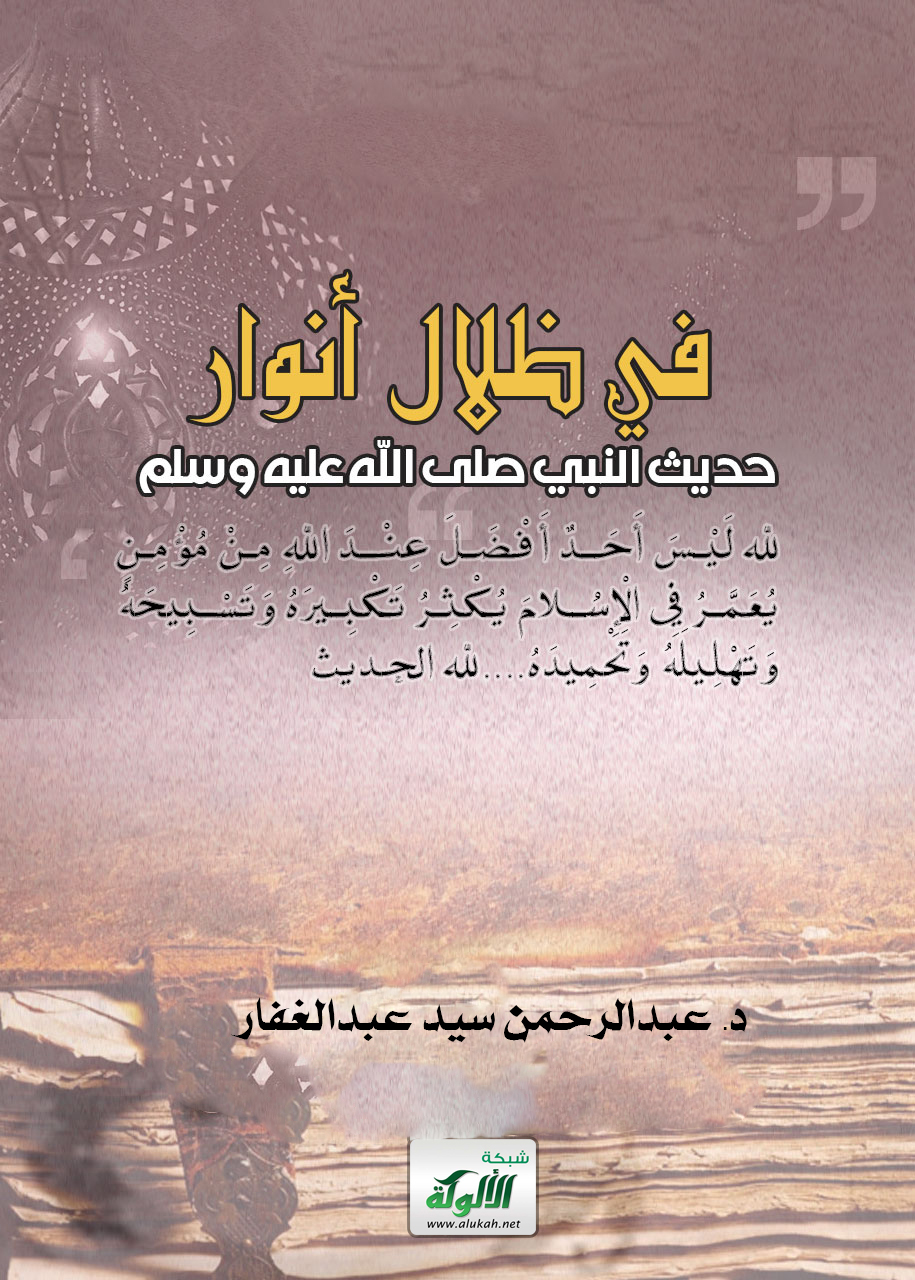 